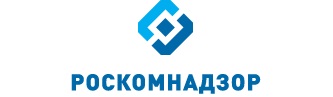 Отчето результатах деятельности Управления Роскомнадзора по Волгоградской области и Республике Калмыкияза 2 квартал 2022 годаг. ВолгоградСодержаниеI. Сведения о выполнении полномочий, возложенных на территориальный орган Роскомнадзора1.1. Результаты проведения плановых контрольных (надзорных) мероприятий  и мероприятий мониторинга безопасности1.2. Результаты проведения внеплановых контрольных (надзорных) мероприятий  и мероприятий мониторинга безопасности1.3. Выполнение полномочий в установленных сферах деятельности1.3.1. Основные функции1.3.2. Обеспечивающие функцииII. Сведения о показателях эффективности деятельностиIII. Выводы и предложенияI. Сведения о выполнении полномочий, возложенных на территориальный орган РоскомнадзораВ Управлении, по состоянию на 30.06.2022 имеется информация:	- о 3510 операторах связи, которым принадлежит 7774 лицензии (с территорией действия – Волгоградская область, Республика Калмыкия или юридическим адресом на территории данных субъектов Российской Федерации) на оказание услуг в области связи, из них: 6821 лицензия на предоставление услуг электросвязи, 569 - на предоставление услуг почтовой связи, 384 -  на предоставление услуг связи для целей эфирного и кабельного вещания. Им принадлежит 161 лицензия на вещание, 34680 РЭС, 1 ВЧУ и 21 франкировальная машина.- о 489 юридических лицах, индивидуальных предпринимателях (не операторах связи) - вещателях, которым принадлежит 943 лицензии на вещаниеИз них на территории Волгоградской области и Республики Калмыкия оказывают услуги 65 (не операторов связи, из них 32 юридических лица – региональные вещатели), которым принадлежит 110 лицензий на вещание (из них 59 – региональным вещателям).- о 430 юридических лицах, индивидуальных предпринимателях и физических лицах - владельцах РЭС и ВЧУ, которым принадлежит 4557 РЭС, и имеющим 3 ВЧУ.Из 4557 РЭС 3896 принадлежат организациям и 661 радиолюбителям.- о 7 владельцах франкировальных машин (не владеющих лицензиями), которым принадлежит 17 франкировальных машин;- о 10075 операторах, осуществляющих обработку персональных данных;- о 172 средствах массовой информации, зарегистрированных ЦА Роскомнадзора, адреса редакций которых расположены 
на подведомственной территории, из которых:газет – 8;журналов – 46;электронных периодических изданий – 6;радиоканалов – 3;телеканалов - 5;телепрограмм – 1;сетевых изданий – 94;информационных агентств – 9;- о 162 средствах массовой информации, зарегистрированных Управлением, из которых:газет – 105;журналов – 15;телепрограмм – 2;радиоканалов –33;телеканалов - 5;бюллетеней – 1;информационных агентств – 1.Сведения о СМИ1.1. Результаты проведения плановых контрольных (надзорных) мероприятий, систематических наблюдений и мониторингов безопасности Во 2 квартале 2022 года проведено 47 плановых контрольных (надзорных) мероприятий (далее - КНМ), систематических наблюдений (далее – СН) и мониторингов безопасности (далее – МБ):не проводились проверки и мероприятия СН в отношении:Доля плановых КНМ, СН и МБ, в которых выявлены нарушения действующего законодательства во 2 квартале 2021 года и во 2 квартале 2022 годаДоля плановых проверок, мероприятий СН и МБ, в которых выявлены нарушения действующего законодательства в 1 полугодии 2021 года и в 1 полугодии 2022 годаПо результатам плановых контрольных (надзорных) мероприятий, мониторингов безопасности и систематических наблюдений:- выявлено 20 нарушений норм действующего законодательства- предписания об устранении выявленных нарушений не выдавались- протоколы об АПН не составлялись1.2. Результаты проведения внеплановых контрольных (надзорных) мероприятий, систематических наблюдений и мониторингов безопасностиВо 2 квартале 2022 года проведено 64 внеплановых контрольных (надзорных) мероприятия (далее - КНМ), систематических наблюдения (далее – СН) и мониторинга безопасности (далее – МБ):Доля внеплановых КНМ, СН и МБ, в которых выявлены нарушения действующего законодательства во 2 квартале 2021 года и во 2 квартале 2022 годаДоля внеплановых КНМ, СН и МБ, в которых выявлены нарушения действующего законодательства           в 1 полугодии 2021 года и в 1 полугодии 2022 годаПо результатам внеплановых контрольных (надзорных) мероприятий, систематических наблюдений и мониторингов безопасности:- выявлено 7 нарушений норм действующего законодательства- предписания об устранении выявленных нарушений не выдавались:- протоколы об АПН не составлялись1.3. Выполнение полномочий в установленных сферах деятельности1.3.1. Основные функцииВ сфере средств массовых коммуникаций (СМИ, вещатели)Полномочия выполняют – 6,5 единиц (с учетом вакантных должностей)Государственный контроль и надзор за соблюдением законодательства Российской Федерации в сфере электронных СМИ (сетевые издания, иные интернет-издания)* 1 ПЛН СН СМИ отменено в связи с прекращением деятельности СМИ по решению учредителя.Государственный контроль и надзор за соблюдением законодательства Российской Федерации в сфере печатных СМИ* 1 СН СМИ отменено в связи с прекращением деятельности СМИ по решению учредителя.** 3 СН СМИ отменены в связи с прекращением деятельности СМИ по решению учредителя.Государственный контроль и надзор за соблюдением законодательства Российской Федерации в сфере телерадиовещания* 1 СН СМИ отменено в связи с прекращением деятельности СМИ по решению учредителя.Государственный контроль и надзор за представлением обязательного федерального экземпляра документов в установленной сфере деятельности федеральной службы по надзору в сфере связи, информационных технологий и массовых коммуникаций* 4 СН СМИ отменены в связи с прекращением деятельности СМИ по решению учредителя.Государственный контроль и надзор за соблюдением лицензионных требований владельцами лицензий на телерадиовещанииГосударственный контроль и надзор в сфере защиты детей от информации, причиняющей вред их здоровью и (или) развитию, - за соблюдением требований законодательства Российской Федерации в сфере защиты детей от информации, причиняющей вред их здоровью и (или) развитию, к производству и выпуску средств массовой информации, вещанию телеканалов, радиоканалов, телепрограмм и радиопрограмм, а также к распространению информации посредством информационно-телекоммуникационных сетей (в том числе сети интернет) и сетей подвижной радиотелефонной связи* 1 СН СМИ отменено в связи с прекращением деятельности СМИ по решению учредителя.** 5 СН СМИ отменено в связи с прекращением деятельности СМИ по решению учредителя.За 2 квартал 2022 года проведен мониторинг информации (операторов связи (далее – ОС), предоставляющих телематические услуги связи), содержащейся в ЕИС Роскомнадзора («Факты авторизации ОС для получения выгрузки из реестра для ТО»).По состоянию на 30.06.2022 авторизовано операторов связи:- в Волгоградской области 	- 32;- в Республике Калмыкия 	- 1;Сведения о регистрации ОС в Едином реестреВолгоградская областьРеспублика Калмыкия- из 33 операторов связи, прошедших регистрацию, 8 операторов связи получают выгрузки через зарегистрированных в Едином реестре операторов связи:- 1 оператор связи (ООО «Вискорт») оказывает телематические услуги связи, за исключением доступа к сети Интернет.За 2 квартал 2022 года фактов не авторизации операторов связи (при оказании ими услуг доступа в сеть «Интернет) в ЕАИС «Единый реестр доменных имен, указателей страниц сайтов в информационно-телекоммуникационной сети «Интернет», содержащих информацию, распространение которой в Российской Федерации запрещено», не выявлено, административные дела не возбуждались.За 2 квартал 2022 года по результатам мониторинга автоматизированной системы контроля за соблюдением операторами связи требований, установленных статьями 15.1-15.4 Федерального закона от 27.07.2006 № 149-ФЗ «Об информации, информационных технологиях и о защите информации» (АС «РЕВИЗОР»), из ФГУП «ГРЧЦ»  в Управление поступило 4 акта мониторинга, которыми зафиксировано невыполнение 4 операторами связи требований по ограничению доступа к ресурсам в сети «Интернет», доступ к которым на территории Российской Федерации запрещён.Полученные материалы мониторинга АС «Ревизор» за 2 кв. 2021/ 2 кв. 2022За 2 квартал 2022 года по итогам рассмотрения результатов мониторинга АС «РЕВИЗОР» 2 операторам связи были объявлены Предостережения о недопустимости нарушения обязательных требований.Государственный контроль и надзор за соблюдением лицензионных требований владельцами лицензий на изготовление экземпляров аудиовизуальных произведений, программ для ЭВМ, баз данных и фонограмм на любых видах носителейМероприятия не планировались и не проводились.Организация проведения экспертизы информационной продукции в целях обеспечения информационной безопасности детейУправление Роскомнадзора по Волгоградской области и Республике Калмыкия осуществляет полномочия по организации проведения экспертизы информационной продукции в целях обеспечения информационной безопасности детей на основании Положения об Управлении Федеральной службы по надзору в сфере связи, информационных технологий и массовых коммуникаций по Волгоградской области и Республике Калмыкия, утвержденного приказом Роскомнадзора от 25.01.2016 № 48.  Деятельность по организации проведения экспертизы информационной продукции в целях обеспечения информационной безопасности детей регламентирована «Порядком проведения экспертизы информационной продукции в целях обеспечения информационной безопасности детей», утвержденным Приказом Министерства связи и массовых коммуникаций Российской Федерации от 29.08.2012 № 217.В 1 полугодии 2022 года Управлением организовано 2 мероприятия по проведению экспертизы (экспресс - исследования) информационной продукции посредством АС МСМК (0 - во 2 квартале 2022 года), из них: 1 – СМИ сетевое издание «Блокнот Волгоград» (по обращению граждан): на предмет соблюдения требований ч. 1 ст. 4 закона «О СМИ» в части запрета на разглашение тайны, ч. 3 ст. 41 Закона «О СМИ» в части запрета на распространение информации о несовершеннолетнем, подозреваемом в совершении преступления, без согласия несовершеннолетнего и его законного представителя. По результатам экспресс - исследования карточка нарушения была отклонена Управлением. Анализ заключения показал, что экспертами осуществлено экспресс - исследование не по тем критериям, которые были указаны Управлением. Вместо распространения информации о несовершеннолетнем, подозреваемом в совершении преступления, без согласия самого несовершеннолетнего и его законного представителя, исследовано распространение информации о несовершеннолетнем, пострадавшем в результате противоправных действий (бездействия). 1 – СМИ телеканал «Электронные Радио Оптические Системы» («ЭРОС»)»: на предмет соблюдения ст. 12 Федерального закона от 29.12.2010 № 436-ФЗ «О защите детей от информации, причиняющей вред их здоровью и развитию» (несоответствие знака информационной продукции (16+) возрастной категории информационной продукции (18+)). Нарушение требований ст. 12 ФЗ № 436-ФЗ подтверждено экспертами. Заключение приобщено к материалам систематического наблюдения.В 1 полугодии 2022 года Управлением запланировано 73 мероприятия систематического наблюдения (37 – в 2 квартале 2022 года) в отношении СМИ. Проведено 67 систематических наблюдений (32 – во 2 квартале 2022 года), отменено 6 систематических наблюдений (5 – во 2 квартале 2022 года) в связи с прекращением деятельности СМИ по решению учредителя.Кроме того, проведено 4 внеплановых систематических наблюдения в отношении СМИ (1 – во 2 квартале 2022 года).В ходе проведения контрольно-надзорных мероприятий в отношении СМИ выявлено 43 нарушения, из них 13 – во 2 квартале 2022 года:-  Злоупотребление свободой массовой информации посредством использования средств массовой информации для распространения материалов, содержащих нецензурную брань – 3 (1 – во 2 квартале 2022 года);- Злоупотребление свободой массовой информации посредством разглашения сведений, прямо или косвенно указывающих на личность несовершеннолетнего, совершившего преступление либо подозреваемого в его совершении, а равно совершившего административное правонарушение или антиобщественное действие, без согласия самого несовершеннолетнего и его законного представителя – 1 (0 – во 2 квартале 2022 года);- Злоупотребление свободой массовой информации посредством распространения информации об общественном объединении или иной организации, включенных в опубликованный перечень общественных и религиозных объединений, иных организаций, в отношении которых судом принято вступившее в законную силу решение о ликвидации или запрете деятельности по основаниям, предусмотренным Федеральным законом от 25.07.2002 № 114-ФЗ «О противодействии экстремистской деятельности» или об организации, включенной в опубликованный единый федеральный список организаций, в том числе иностранных и международных организаций, признанных в соответствии с законодательством Российской Федерации террористическими, без указания на то, что соответствующее общественное объединение или иная организация  ликвидированы или их деятельность запрещена – 1 (0 - во 2 квартале 2022 года);- Изготовление или распространение продукции не прошедшей перерегистрацию в установленном законом порядке средства массовой информации – 2 (1 – во 2 квартале 2022 года);- Нарушение порядка объявления выходных данных в выпуске средства массовой информации – 3 (1 – во 2 квартале 2022 года);- Нарушение порядка утверждения и изменения устава редакции или заменяющего его договора и отсутствия в уставе редакции или заменяющем его договоре определения основных прав и обязанностей журналистов – 4 (2 – во 2 квартале 2022 года);- Нарушение требований о предоставлении обязательного экземпляра документов – 11 (4 – во 2 квартале 2022 года);- Невыход средства массовой информации в свет более одного года – 5 (1 – во 2 квартале 2022 года);- Неуведомление об изменении места нахождения учредителя и (или) редакции, периодичности выпуска и максимального объема средства массовой информации, принятия решения о прекращении, приостановлении или возобновлении деятельности средства массовой информации – 5 (2 – во 2 квартале 2022 года);- Опубликование в средствах массовой информации программ теле - и (или) радиопередач, перечней и (или) каталогов информационной продукции без размещения знака информационной продукции либо со знаком информационной продукции, не соответствующим категории информационной продукции – 5 (0 – во 2 квартале 2022 года);- Ненаправление/ непредоставление устава редакции СМИ или заменяющего его договора в регистрирующий орган не позднее трех месяцев после выхода СМИ в свет – 1 (0 – во 2 квартале 2022 года);- Нарушение порядка распространения среди детей продукции СМИ, содержащей информацию, причиняющую вред их здоровью и (или) развитию – 1 (0 – во 2 квартале 2022 года);- Распространение на территории РФ сообщений и материалов иностранного средства массовой информации, выполняющего функции иностранного агента, и (или) российского юридического лица, выполняющего функции иностранного агента – 1 (1 – во 2 квартале 2022 года).В 1 полугодии 2022 года выявлено 1 нарушение (0 – во 2 квартале 2022 года) без проведения контрольно-надзорного мероприятия:- Несоблюдение требований о предоставлении обязательного экземпляра документов - 1 (0 – во 2 квартале 2022 года).В 1 полугодии 2022 года в отношении СМИ составлено 14 протоколов об административных правонарушениях (0 - во 2 квартале 2022 года), в том числе 1 протокол об административном правонарушении без проведения контрольно-надзорного мероприятия (0 – во 2 квартале 2022 года).За отчетный период Управлением вынесено 1 письменное предупреждение по ст. 4 Закона «О СМИ» (1 – во 2 квартале 2022 года) в отношении главного редактора и учредителя СМИ «Электронные Радио оптические Системы (ЭРОС)» (телеканал).В 1 полугодии 2022 года запланировано проведение  12 мероприятий систематического наблюдения в отношении лицензиатов-вещателей (8 – во 2 квартале 2022 года). Проведено 12 мероприятий (8 – во 2 квартале 2022 года). Кроме того, в 1 полугодии 2022 года проведено 10 внеплановых систематических наблюдений в отношении лицензиатов-вещателей (4 – во 2 квартале 2022 года).В ходе проведения контрольно-надзорных мероприятий в отношении лицензиатов-вещателей за 1 полугодие 2022 года выявлено 7 нарушений, из них 6 – во 2 квартале 2022 года:- Невыполнение в установленный срок законного предписания органа (должностного лица), осуществляющего государственный надзор (контроль), об устранении выявленного нарушения – 1 (0 – во 2 квартале 2022 года);- Несоблюдение объемов вещания – 2 (2 – во 2 квартале 2022 года);- Несоблюдение даты начала вещания – 2 (2 – во 2 квартале 2022 года);- Неосуществление вещания более трех месяцев – 1 (1 – во 2 квартале 2022 года);- Нарушение периодичности и времени вещания – 1 (1 – во 2 квартале 2022 года).В 1 полугодии 2022 года в отношении лицензиатов-вещателей составлено 2 протокола об административном правонарушении (0 - во 2 квартале 2022 года), материалы направлены в суд, вынесены постановления, назначено административное наказание в виде штрафа.В 1 полугодии 2022 года в рамках СН СМИ в отношении телеканала «Электронные Радио Оптические Системы («ЭРОС») (1 квартал 2022 года) выявлено нарушение требований ст. 31 Закона «О СМИ» - осуществление вещания без специального разрешения (лицензии). Информация направлена в прокуратуру Волгоградской области.За отчетный период по результатам мероприятий систематического наблюдения в отношении СМИ в адрес главных редакторов СМИ и учредителей СМИ направлено 31 письмо (19 – во 2 квартале 2022 года) о соблюдении требований законодательства Российской Федерации в сфере СМИ, а также 5 писем о порядке прекращения деятельности СМИ в соответствии со ст. 15, ст. 16 Закона «О СМИ» (1 – во 2 квартале 2022 года).В 1 полугодии 2022 года Управлением направлено в суды 7 административных исковых заявлений о признании регистрации СМИ недействительной (3 – во 2 квартале 2022 года).С целью исполнения письма ЦА Роскомнадзора от 26.09.2016 № 04СВ-88604 «О порядке подготовки и направления отчетов ФГУП «РЧЦ ЦФО» и ТО» группой мониторинга СМК Управления по Волгоградской области и Республике Калмыкия филиала ФГУП «ГРЧЦ» в ЮСКФО по приоритетным направлениям в 2021 году проводился мониторинг печатных и электронных средств массовой информации. Выпуски СМИ проанализированы на наличие признаков экстремизма, пропаганды наркотиков, порнографии культа насилия и жестокости, наличия нецензурной брани, распространения информации о несовершеннолетнем, пострадавшем от противоправных действий (бездействия), материалов с информацией о запрещенном общественном объединении или иной организации без указания на то, что деятельность данной организации запрещена на территории Российской Федерации, с признаками иной запрещенной информации. В 1 полугодии 2022 года сотрудниками Управления по Волгоградской области и Республике Калмыкия филиала ФГУП «ГРЧЦ» в ЮСКФО осуществлен мониторинг:- 161 (68 - во 2 квартале 2022 года, из них 54 – Волгоградская область; 14 – Республика Калмыкия) выпуска печатных СМИ;- 3097 (1947 – во 2 квартале 2022 года, из них1767 – Волгоградская область; 180 – Республика Калмыкия) выпусков  электронных СМИ;- 708 (365 – во 2 квартале 2022 года, из них 60 – Волгоградская область; 305– Республика Калмыкия ) выпусков Интернет-ресурсов, не зарегистрированных в качестве СМИ;В 1 полугодии 2022 года в ходе мониторинга печатных средств массовой информации и СМИ, распространяющихся в сети Интернет, выявлено:- 6 случаев размещения в СМИ материалов, содержащих информацию о способах совершения самоубийства (5 – во 2 квартале 2022 года). Информация направлена на включение в Реестр;- 3 случая опубликования в редакционном материале информации об экстремистской организации без указания на то, что ее деятельность запрещена на территории РФ (0 – во 2 квартале 2022 года). По данным фактам проведено внеплановое систематическое наблюдение, составлен протокол об административном правонарушении по ч. 2 ст. 13.15 КоАП РФ, материалы направлены в суд на рассмотрение, вынесено постановление о назначении административного наказания в виде штрафа. В ЦА РКН направлена информация для принятия решения о вынесении письменного предупреждения;- 3 случая опубликования материалов, содержащих нецензурную брань (1 – во 2 квартале 2022 года). По данным фактам проведены внеплановые СН СМИ, в 2-х случаях составлены протоколы об административных правонарушениях по ч. 3 ст. 13.21 КоАП РФ, материалы направлены в суд, вынесены постановления о назначении административного наказания в виде штрафов; в 1 случае (в связи с вступлением в силу постановления Правительства   № 336 от 10.03.2022) в адрес главного редактора СМИ направлено письмо-требование об устранении нарушения. Нарушение устранено;- 1 случай распространения материалов СМИ, выполняющего функции иностранного агента, без указания на то, что материал создан СМИ, выполняющим функции иностранного агента. По факту нарушения проведено внеплановое СН СМИ, в адрес главного редактора направлено письмо-требование об устранении нарушения (в связи с вступлением в силу постановления Правительства   № 336 от 10.03.2022). Нарушение устранено.Разрешительная и регистрационная деятельность:Ведение реестра средств массовой информации, продукция которых предназначена для распространения на территории субъекта Российской Федерации, муниципального образованияУправление Роскомнадзора по Волгоградской области и Республике Калмыкия осуществляет полномочие по ведению реестра средств массовой информации, зарегистрированных территориальным органом, на основании п. 7.4.3 Положения об Управлении Федеральной службы по надзору в сфере связи, информационных технологий и массовых коммуникаций по Волгоградской области и Республике Калмыкия, утвержденного приказом руководителя Роскомнадзора от 25.01.2016 № 48. Исполнение полномочия осуществляется в рамках регистрационной деятельности, носящей заявительный характер.В ходе исполнения полномочия по ведению реестра зарегистрированных средств массовой информации нарушений административных процедур, требований нормативных правовых актов, указаний руководства Роскомнадзора со стороны сотрудников Управления допущено не было.Предложения по устранению нарушений и замечаний, выявленных при исполнении государственной услуги по регистрации СМИ в рамках внутреннего контроля, со стороны ФОУ, со стороны центрального аппарата Роскомнадзора, внешними проверяющими органами - не поступало.Ведение реестра плательщиков страховых взносов в государственные внебюджетные фонды – российских организаций и индивидуальных предпринимателей по производству, выпуску в свет (в эфир) и (или) изданию средств массовой информации (за исключением средств массовой информации, специализирующихся на сообщениях и материалах рекламного и (или) эротического характера) и предоставление выписок из негоВ соответствии с п. 3.1 ст. 58 Федерального закона от 24.07.2009 № 212-ФЗ «О страховых взносах в Пенсионный фонд Российской Федерации, фонд социального страхования Российской Федерации, Федеральный фонд обязательного медицинского страхования» права на внесение изменений в реестр плательщиков СМИ закрыты, так как льготный период для плательщиков страховых взносов закончился 31.12.2014.Регистрация средств массовой информации, продукция которых предназначена для распространения преимущественно на территории субъекта (субъектов) Российской Федерации, территории муниципального образованияПолномочие выполняют – 4 (с учетом вакантных должностей) специалиста, в должностных регламентах которых прописано полномочие.В 1 полугодии 2022 года в Управление поступило 108 заявок (71 – во 2 квартале 2022 года), их них:- первичная регистрация – 0 (0 – во 2 квартале 2022 года);- возобновление деятельности – 2 (0 – во 2 квартале 2022 года);- приостановка деятельности – 2 (2 – во 2 квартале 2022 года);- внесение изменений в реестровую запись – 3 (1 – во 2 квартале 2022 года);- прекращение деятельности – 16 (8 – во 2 квартале 2022 года);- уведомления об изменении (в рамках ст. 11 Закона о СМИ) – 9 (4 – во 2 квартале 2022 года);- выдача выписки – 76 (56 – во 2 квартале 2022 года).В 1 полугодии 2022 года Управлением внесены 5 записей в реестр зарегистрированных средств массовой информации (2 – во 2 квартале 2022 года), из них: 5 – внесение изменений в запись о регистрации СМИ (2 – во 2 квартале 2022 года), 0 – первичная регистрация (0 – во 2 квартале 2022 года).За отчетный период прекращена деятельность 16 средств массовой информации (10 – во 2 квартале 2022 года), из них:- по решению суда – 4 (3 – во 2 квартале 2022 года);- по решению учредителей – 12 (7 – во 2 квартале 2022 года).В сфере связи		лицензий на оказание услуг в области связи						7774;лицензий на вещание	- 1104РЭС и ВЧУ (всего)	-	39208франкировальные машины	- 38Полномочия выполняют –12,58 единиц (с учетом вакантных должностей)При выполнении полномочий в отношении операторов связиПо количеству плановых мероприятий в разрезе полномочий информация не может быть представлена, так как контрольные (надзорные) мероприятия – это совокупность мероприятий государственного контроля (надзора).Государственный контроль и надзор за выполнением операторами связи требований по внедрению системы оперативно-розыскных мероприятий:Государственный контроль и надзор за использованием в сети связи общего пользования, технологических сетях и сетях связи специального назначения (в случае их присоединения к сети связи общего пользования) средств связи, прошедших обязательное подтверждение соответствия установленным требованиямГосударственный контроль и надзор за соблюдением операторами связи требований к метрологическому обеспечению оборудования, используемого  для учета объема оказанных услуг (длительности соединения и объема трафика)Государственный контроль и надзор за выполнением операторами связи требований к защите сетей связи от несанкционированного доступа к ним и передаваемой по ним информацииГосударственный контроль и надзор за соблюдением операторами связи требований к оказанию услуг связиГосударственный контроль и надзор за соблюдением требований к построению сетей электросвязи и почтовой связи, требований к проектированию, строительству, реконструкции и эксплуатации сетей и сооружений связиГосударственный контроль и надзор за соблюдением установленных лицензионных условий и требований (далее - лицензионные условия) владельцами лицензий на деятельность по оказанию услуг в области связи (заполнено по плановым МБ АО «Почта России» и ПАО «Ростелеком», внеплановым проверкам/МБ)Государственный контроль и надзор за соблюдением операторами связи требований к пропуску трафика и его маршрутизацииГосударственный контроль и надзор за соблюдением требований к порядку распределения ресурса нумерации единой сети электросвязи Российской ФедерацииГосударственный контроль и надзор за соблюдением операторами связи требований к использованию выделенного им ресурса нумерации в соответствии с установленным порядком использования ресурса нумерации единой сети электросвязи Российской ФедерацииГосударственный контроль и надзор за соблюдением требований к присоединению сетей электросвязи к сети связи общего пользования, в том числе к условиям присоединенияРассмотрение обращений операторов связи по вопросам присоединения сетей электросвязи и взаимодействия операторов связи, принятие по ним решения и выдача предписания в соответствии с федеральным закономГосударственный контроль и надзор за соблюдением нормативов частоты сбора письменной корреспонденции из почтовых ящиков, ее обмена, перевозки и доставки, а также контрольных сроков пересылки почтовых отправлений и почтовых переводов денежных средствНа поднадзорной территории Волгоградской области во 2 квартале 2022 года проведен плановый мониторинг безопасности за соблюдением контрольных сроков пересылки письменной корреспонденции, в ходе которого нарушений контрольных сроков пересылки письменной корреспонденции межобластного потока не выявлено.	Волгоградская область: письменная корреспонденция межобластного потока замедлена на этапах пересылки в г. Волгоград и из г. Волгограда. Из 656 учтенных писем в контрольный срок поступило 633 письма  или  96,49 %.Письменная корреспонденция внутриобластного потока: всего учтено 691 письмо, из них в контрольные сроки прошло 645 писем. Процент письменной корреспонденции, прошедшей в контрольные сроки – 93,34 %. Случаев нарушения нормативов частоты сбора письменной корреспонденции из почтовых ящиков не выявлено. Выявлено 3 случая нарушения обязательных требований, связанных с оформлением почтовых ящиков, принадлежащих УФПС Волгоградской области АО «Почта России», расположенных на территории г. Волгограда, г. Суровикино Волгоградской области. Учитывая положения постановления Правительства Российской Федерации от 10.03.2022 № 336, по факту выявленных нарушений обязательных требований оператору почтовой связи объявлено Предостережение о недопустимости нарушения обязательных требований.  	Во 2 квартале 2022 года в отношении АО «Почта России» на поднадзорной Управлению территории Республики Калмыкия проведен плановый мониторинг безопасности за соблюдением контрольных сроков пересылки письменной корреспонденции, в ходе которого нарушений контрольных сроков пересылки письменной корреспонденции межобластного потока не выявлено.Республика Калмыкия: письменная корреспонденция межобластного потока: всего учтено 580 писем, в контрольные сроки прошло 560 писем. Процент письменной корреспонденции, прошедшей в контрольные сроки – 96,55 %. Письменная корреспонденция внутриобластного потока: всего учтено 281 письмо, в контрольные сроки прошло 279 писем. Процент письменной корреспонденции, прошедшей в контрольные сроки – 99,29 %. Случаев нарушения нормативов частоты сбора письменной корреспонденции из почтовых ящиков и нарушения обязательных требований, связанных с оформлением почтовых ящиков, расположенных на территории Республики Калмыкия, не выявлено. Результаты СН Почты сформированы в ЕИС 2.0 в соответствии с письмом ЦА от 23.12.2019 № 07-99331 «О реализации в ЕИС 2.0 задачи по созданию формализованных документов и формированию в автоматическом режиме результатов СН Почты, порядке подготовки и направления ежеквартальных отчетов (СН Почта)».Государственный контроль и надзор за соблюдением организациями федеральной почтовой связи, операторами связи, имеющими право самостоятельно оказывать услуги подвижной радиотелефонной связи, а также операторами связи, занимающими существенное положение в сети связи общего пользования, которые имеют право самостоятельно оказывать услуги связи по передаче данных, порядка фиксирования, хранения и представления информации о денежных операциях, подлежащих контролю в соответствии с законодательством Российской Федерации  а также организации ими внутреннего контроляГосударственный контроль и надзор за соблюдением пользователями радиочастотного спектра требований к порядку его использования, норм и требований к параметрам излучения (приема) радиоэлектронных средств и высокочастотных устройств гражданского назначенияВ отношении операторов связи и владельцев производственно-технологических сетей связиГосударственный контроль и надзор за соблюдением пользователями радиочастотного спектра требований к порядку его использования, норм и требований к параметрам излучения (приема) радиоэлектронных средств и высокочастотных устройств гражданского назначения, включая надзор с учетом сообщений (данных), полученных в процессе проведения радиочастотной службой радиоконтроляРезультаты проведенных мероприятий мониторинга безопасности в отношении операторов связи - владельцев радиоэлектронных средствВо 2 квартале 2022 года мероприятия мониторинга безопасности в отношении операторов связи - владельцев радиоэлектронных средств и в отношении владельцев технологических сетей не проводились.Государственный контроль и надзор за соблюдением требований к порядку использования франкировальных машин и выявления франкировальных машин, не разрешенных к использованиюПолномочие выполняют – 3 (с учетом вакантных должностей) специалиста, в должностных регламентах которых прописано полномочие.Фиксированная телефонная связь, ПД и ТМС:По результатам мероприятий государственного контроля (надзора) во 2 квартале 2022 года:-  предписания об устранении выявленных нарушений не выдавались; - протоколы об административных правонарушениях не составлялись; - эксперты и экспертные организации для проведения проверок не привлекались.С целью пресечения нарушений обязательных требований и (или) устранению последствий таких нарушений, выявленных в ходе мероприятий, специалистами надзорных отделов с представителями операторов связи, соискателями лицензий на оказание услуг связи проводится профилактическая работа: пояснение требований законодательства, разъяснение необходимости исполнения данных требований, как в телефонном режиме, рассылке информационных писем, так и в устной беседе; а также путем информационного обеспечения деятельности Управления (размещение новостей на сайте Управления, местной прессе). Результаты проведенных мероприятий мониторинга безопасности в отношении операторов связи универсального обслуживанияПо результатам мероприятий наблюдения за соблюдением обязательных требований (мониторинг безопасности) в сфере связи в отношении Волгоградского филиала ПАО «Ростелеком» как оператора универсального обслуживания на территории Волгоградской области и Республики Калмыкия проверены 21 таксофонный аппарат  и 8 точек доступа в сеть «Интернет», выявлены нарушения обязательных требований при оказании универсальных услуг:По факту выявленных нарушений ПАО «Ростелеком» объявлено Предостережение о недопустимости нарушения обязательных требований.Почтовая связьВо 2 квартале 2022 года проведено мероприятие мониторинга безопасности (далее – МБ) в отношении АО «Почта России». В ходе проведения мероприятия МБ выявлено 3 почтовых ящика, находящихся в г. Волгограде, в г. Суровикино Волгоградской области, на которых не указаны или частично отсутствуют наименование оператора почтовой связи, присвоенные почтовым ящикам номера, дни недели и время, в которые осуществляется выемка письменной корреспонденции (ст. 46 Федерального закона от 07.07.2003 № 126-ФЗ, ст. 16 Федерального закона от 17.07.1999 №176-ФЗ, п. 8  Правил оказания услуг почтовой связи, утвержденных приказом Минкомсвязи России от 31.07.2014 № 234).Учитывая положения постановления Правительства Российской Федерации от 10.03.2022 № 336, по факту выявленных нарушений обязательных требований оператору почтовой связи объявлено Предостережение о недопустимости нарушения обязательных требований.  Мероприятий наблюдения за соблюдением обязательных требований (мониторинг безопасности) в отношении альтернативных операторов почтовой связи не проводилось.Подвижная связь (радио- и радиотелефонная)Во 2 квартале 2022 года в рамках осуществления полномочий в отношении операторов подвижной связи плановых проверок не проводилось.Для целей эфирного и кабельного вещанияВо 2 квартале 2022 года в отношении операторов - владельцев лицензий на оказание услуг связи для целей эфирного вещания и кабельного вещания  проверки не проводились.Взаимодействие с силовыми структурами, правоохранительными органами, органами прокуратуры и органами исполнительной властиВо исполнение Федерального закона от 02.11.2013 № 304-ФЗ «О внесении изменений в статью 44 Федерального закона «О связи» и Кодекса Российской Федерации об административных правонарушениях», а также указания ЦА (исх. от 22.04.2016 № 07ИО-35234) в части проведения совместных мероприятий на территории каждого субъекта Российской Федерации совместно с МВД РФ проведено 24 рейда по проверке соблюдения обязательных требований при заключении коммерческими представителями операторов подвижной радиотелефонной связи договоров на оказание услуг связи. По результатам совместных мероприятий выявлено 1 нарушение. Составлен 1 протокол об административном правонарушении по ст. 13.30 КоАП РФ, изъят 1 идентификационный модуль. В отчетном периоде проводился мониторинг сети Интернет на предмет незаконной реализации SIM-карт. Признаков нарушений в Волгоградской области не выявлено.В соответствии с распоряжениями Генерального штаба ВС РФ в 1 полугодии 2022 года 4 раза проводились мероприятия по контролю исполнения временных запретов на использование радиоэлектронных средств. При проведении данных мероприятий нарушений исполнения временного запрета не выявлено.Результаты работы Управления во взаимодействии с предприятиями радиочастотной службы при осуществлении контрольно-надзорной деятельности  приведены в таблице:Разрешительная  и регистрационная деятельность:Выдача разрешений на применение франкировальных машин:Полномочие выполняют – 3 (с учетом вакантных должностей) специалиста, в должностных регламентах которых прописано полномочие.Выдача разрешений на судовые радиостанции, используемые на морских судах, судах внутреннего плавания и судах смешанного (река-море) плаванияПолномочие выполняют – 3 (с учетом вакантных должностей) специалиста, в должностных регламентах которых прописано полномочие.*В количество поступивших заявок включены:-заявки на выдачу разрешений на судовые радиостанции-заявки на прекращение действия разрешения на судовые радиостанцииРегистрация радиоэлектронных средств и высокочастотных устройств гражданского назначенияПолномочие выполняют – 3 (с учетом вакантных должностей) специалиста, в должностных регламентах которых прописано полномочие.Сравнительные данные о количестве отказов в выдаче свидетельств о регистрации РЭС и ВЧУ в соответствии с постановлением Правительства РФ от 12.10.2004 № 539 и причинах отказов:Основанием для отказа в регистрации радиоэлектронных средств и высокочастотных устройств является:а) несоответствие представляемых документов требованиям, установленным  Правилами регистрации РЭС и ВЧУ;б) непредставление документов, необходимых для регистрации радиоэлектронных средств и высокочастотных устройств в соответствии с настоящими Правилами;в) наличие в документах, представленных заявителем, недостоверной или искаженной информации;г) несоответствие сведений о технических характеристиках и параметрах излучений радиоэлектронных средств и высокочастотных устройств, а также условий их использования требованиям, установленным в разрешении на использование радиочастот (радиочастотных каналов), техническим регламентам и национальным стандартам;д) невыполнение заявителем условия, установленного в разрешении на использование радиочастот или радиочастотных каналов, в части предельного срока регистрации радиоэлектронного средства.Участие в работе приемочных комиссий по вводу в эксплуатацию сооружений связиПолномочие выполняют –12,58 единиц (с учетом вакантных должностей)Основными недостатками, выявленными при обследовании сооружений связи, являются:- отсутствие документов, подтверждающих организацию мероприятий по внедрению СОРМ на сооружении связи.В сфере защиты персональных данных:Государственный контроль и надзор за соответствием обработки персональных данных требованиям законодательства Российской Федерации в области персональных данныхПолномочия выполняют – 4,8 единиц (с учетом вакантных должностей)Мероприятия без взаимодействия с контролируемым лицомПрофилактические визитыОсновными нарушениями, выявленными в ходе проведения  мероприятий по контролю, являлись:- отсутствие согласий на обработку персональных данных, разрешенных субъектом персональных данных для распространения;- несоответствие информации, содержащейся в Реестре операторов и документе, определяющем политику в отношении обработки персональных данных;- отсутствие уведомления граждан об обработке их персональных данных с помощью метрических программ.Ведение реестра операторов, осуществляющих обработку персональных данныхВнесение сведений об Операторах в Реестр за 1 полугодие 2022 года осуществлялось без нарушения сроков.	Количество поступивших уведомлений:По состоянию на 30.06.2022 в Реестр включено 10075 операторов, осуществляющих обработку персональных данных.В целях формирования Реестра в 1 полугодии 2022 года продолжена практика направления операторам писем - запросов о необходимости представления в Уполномоченный орган по защите прав субъектов персональных данных уведомления об обработке персональных данных и информационных писем о внесении изменений в ранее представленное уведомление. Так, в 1 полугодии 2022 года в адрес операторов, осуществляющих деятельность на территории Волгоградской области и Республики Калмыкия, было направлено 1154 запроса (во втором квартале - 599 запросов), из них о необходимости предоставления уведомлений об обработке персональных данных – 935 запросов (во втором квартале - 492 запроса), информационных писем о внесении изменений в сведения в реестре операторов, осуществляющих обработку персональных данных – 219 запросов (во втором квартале - 107 запросов). Управлением подготавливались и издавались приказы по внесению операторов в реестр операторов, осуществляющих обработку персональных данных (далее - Реестр), по исключению операторов из Реестра, а также по внесению изменений в сведения в Реестре. Так, в 1 полугодии 2022 года Управлением было издано 56 приказов, из них: - 26 приказов о внесении сведений об операторах в Реестр;- 23 приказа о внесении изменений в записи об операторах в Реестре;- 7 приказов об исключении сведений об операторах из Реестра.В сфере защиты персональных данных в 1 полугодии 2022 года был составлен 51 протокол об административном правонарушении по ст. 19.7 КоАП РФ (во 2 квартале - 0).	Составленные протоколы об административных правонарушениях направлены по подведомственности в мировые суды Волгоградской области и Республики Калмыкия для рассмотрения.Мировыми судьями за 1 полугодие 2022 года 47 операторам вынесены постановления о привлечении их к административной ответственности, из них 8 - в виде штрафа, 39 - в виде предупреждения; по 4 материалам вынесены постановления об отказе в привлечении к административной ответственности, в связи с отсутствием состава и истечением срока давности привлечения к административной ответственности.Обращения гражданЗа 1 полугодие 2022 года поступило 433 обращения (во 2 квартале - 185 обращений)от физических лиц – 431;от юридических – 2;из них:383 обращения рассмотрены (334 - разъяснено; 1 отозвано заявителем; по 16 меры приняты, 32 - переадресовано) и 50 обращений находятся на рассмотрении.По результатам рассмотрения обращения направлено 1 исковое заявление в защиту прав неопределенного круга лиц. В настоящее время исковое заявление находится на рассмотрении в суде.Типичными вопросами, поднимаемыми гражданами в обращениях, являются жалобы на нарушение их прав и законных интересов при передаче персональных данных третьим лицам, при обработке персональных данных без их согласия, а также после отзыва согласия, на нарушение условия конфиденциальности персональных данных. Основной категорией операторов, на которые поступают жалобы, являются кредитные/микрофинансовые организации, интернет-сайты, коллекторские агентства, а также организации, осуществляющие деятельность в сфере жилищно-коммунального хозяйства. Информация о необходимости предоставления уведомлений об обработке персональных данных, а также информационных писем в 1 полугодии 2022 года была размещена в 31 печатном СМИ и 3 сетевых изданиях (во 2 квартале - в 16 печатных СМИ и 3 сетевых изданиях), а также на 32 официальных сайтах муниципальных органов власти (во 2 квартале - на 17 сайтах).В 1 полугодии 2022 года информация о необходимости предоставления уведомлений об обработке персональных данных, а также информационных писем, была размещена в следующих печатных СМИ:газета "Еланские вести" (выпуск от 20.01.2022 № 5)газета "Знамя" (выпуск от 20.01.2022 № 9)газета "Вперед" (выпуск от 22.01.2022 № 5)газета "Победа" (выпуск от 25.01.2022 № 8)газета "Сельский труженик" (выпуск от 29.01.2022 № 3)газета "Спутник" (выпуск от 03.02.2022 № 12)газета "Фроловские вести" (выпуск от 05.02.2022 № 8)газета "Элистинский курьер" (выпуск от 17.02.2022 № 6)газета "Вояж-Камышин" (выпуск от 23.02.2022 № 7)газета "Урюпинская деловая газета" (выпуск от 02.03.2022 № 8)газета "Элистинская панорама" (выпуск от 03.03.2022 № 22)газета "Ленинец" (выпуск от 05.03.2022 № 8)газета "Калач-на-Дону" (выпуск от 10.03.2022 № 20)газета "Вестник" (выпуск от 12.03.2022 № 29)газета "Рассвет" (выпуск от 19.03.2022 № 10)газета "Прихоперье" (выпуск от 07.04.2022 № 42)газета "Приморские известия" (выпуск от 09.04.2022 № 13)газета "Сельская новь" (выпуск от 09.04.2022 № 13)газета "Нива" (выпуск от 09.04.2022 № 41)газета "Искра" (выпуск от 09.04.2022 № 27)газета "Междуречье" (выпуск от 12.04.2022 № 39)газета "Ударник" (выпуск от 13.04.2022 № 29 (11333)газета "Сельский труженик" (выпуск от 14.05.2022 № 18)газета "Донской вестник" (выпуск от 14.05.2022 № 38)газета "Хальмг Унн" (выпуск от 17.05.2022 № 51(18746)газета "Элистинский курьер" (выпуск от 19.05.2022 № 18) газета "Ольховские вести" (выпуск от 20.05.2022 № 55)газета "Маяк" (выпуск от 20.05.2022 № 39)газета "Элистинская панорама" (выпуск от 04.06.2022 № 66)газета "Призыв" (выпуск от 14.06.2022 № 47(17943)газета "Призыв" (выпуск от 17.06.2022 № 48(17944)Также информация размещена в 3 сетевых изданиях:"Прихоперье"  http://prihoper34.ru/news/media/2022/4/4/vnimaniyu-yuridicheskih-lits-i-individualnyih-predprinimatelej-2/   04.04.2022"Маяк" https://xn----7sbh4abisab1b4j.xn--p1ai/misc/13473-vnimaniyu-yuridicheskih-lic-i-individualnyh-predprinimateley.html 05.05.2022"Борьба" https://borbagazeta.ru/2022/06/03/ob-obyazannosti-predostavleniya-uvedomleniya-ob-obrabotke-personalnyh-dannyh/ 03.06.2022В 1 полугодии 2022 года информация о необходимости предоставления уведомлений об обработке персональных данных, а также информационных писем была размещена на следующих сайтах:Администрация Сарпинского районного муниципального образования Республики Калмыкия:http://sarpinskoermo.ru/novosti/vnimaniyu-yuridicheskikh-lits-i-individualnykh-predprinimateley%201/  13.01.2022Администрация городского поселения р.п. Средняя Ахтуба Волгоградской области: https://www. адмрпсредняяахтуба.рф/infa-aht-20  14.01.2022Администрация городского поселения г. Ленинск Волгоградской области: https://leninsk34.ru/news/detail.php?id=1217847  14.01.2022Администрация Ольховского муниципального района Волгоградской области: http://ольховскийрайон.рф/news/vnimanie/2022-01-18-2244 18.01.2022Администрация Среднеахтубинского муниципального района Волгоградской области: https://sredneahtubinskij.volganet.ru/news/388185/  18.01.2022Администрация Новониколаевского муниципального района Волгоградской области: http://novonikolaevskij.volgograd.ru/news/388371/   19.01.2022Администрация Даниловского муниципального района Волгоградской области: http://www.danilovskiy-mr.ru/index.php/2308-vnimaniyu-yuridicheskikh-lits-i-individualnykh-predprinimatelej0202  02.02.2022Администрация Быковского муниципального района Волгоградской области: https://bykovsky.volganet.ru/Preprinimatelyam/uvedomlenie-ob-obrabotke-personalnykh-dannykh-.php 03.02.2022Администрация Малодербетовского районного муниципального образования Республики Калмыкия: http://malderadm.ru/vnimaniyu-yuridicheskikh-litc-i-individual-nykh-predprinimateley-1.html 03.02.2022Администрация Алексеевского муниципального района Волгоградской области: https://www.alex-land.ru/news/vnimaniyu-yuridicheskikh-lits-i-individualnykh-predprinimateley1/ 10.02.2022Администрация Дубовского муниципального района Волгоградской области: http://дубовка34.рф/about/info/messages/40109/ 01.03.2022Администрация Еланского муниципального района Волгоградской области: http://adm-elanrn.ru/vnimaniyu-yuridicheskikh-litc-i-individual-nykh-predprinimateley-7.html 02.03.2022Администрация Красномихайловского сельского муниципального образования Республики Калмыкия: http://krasnomihailovskoesmo-rk.ru/news/novostnaya-lenta.php?ELEMENT_ID=455 09.03.2022Администрация Яшалтинского районного муниципального образования: http://яшалтинский-район.рф/vnimaniyu-yuridicheskikh-litc-i-individual-nykh-predprenimateley.html 09.03.2022Администрация Николаевского муниципального района Волгоградской области: http://nikadm.ru/index.php/2012-04-09-17-36-53/57-2012-04-17-06-40-17/7773--2022 16.03.2022Администрация Нехаевского муниципального района Волгоградской области: http://nehaevadm.ru/about/info/news/5853/ 04.04.2022Администрация Жирновского муниципального района Волгоградской области: https://admzhirn.ru/news/news-4/13952-uvedomlenie-ob-obrabotke-personalnykh-dannykh 04.04.2022Администрация Кумылженского муниципального района Волгоградской области: http://www.kumadmin.ru/about/info/news/6067/    05.04.2022Администрация Клетского муниципального района Волгоградской области: https://adm-kletskaya.vgr.eis1.ru/news/78415639   05.04.2022Администрация Калачевского муниципального района Волгоградской области: http://kalachadmin.ru/about/info/messages/7005/ 07.04.2022Администрация Котельниковского муниципального района Волгоградской области: http://www.kotelnikovo-region.ru/about/info/messages/4614/  07.04.2022Администрация Малодербетовского сельского муниципального образования Республики Калмыкия: http://mcmo-adm.ru/vnimaniyu-yuridicheskikh-litc-i-individual-nykh-predprinimateley-0.html 11.04.2022Администрация Черноземельского районного муниципального образования Республики Калмыкия: http://черноземельский-район.рф/vnimaniyu-yuridicheskikh-litc-i-individual-nykh-predprinimateley-1.html  12.04.2022Администрация Палласовского муниципального района Волгоградской области: http://admpallas.ru/news/messages/7550/ 05.05.2022Администрация Новоаннинского муниципального района Волгоградской области: http://newanna.ru/index.php/2737-112233  05.05.2022Администрация Палласовского муниципального района Волгоградской области: http://admpallas.ru/news/messages/7559/ 11.05.2022 Администрация Малодербетовского районного муниципального образования Республики Калмыкия: http://malderadm.ru/vnimaniyu-yuridicheskikh-litc-i-individual-nykh-predprinimateley-2.html 11.05.2022Администрация Октябрьского муниципального района Волгоградской области: https://oktjabrskij.volgograd.ru/news/406937/  17.05.2022Администрация Городовиковского городского муниципального образования Республики Калмыкия: https://admgorodovikovsk.ru/news/detail.php?id=1264010  02.06.2022Администрация городского округа город Фролово Волгоградской области: http://frolovoadmin.ru/about/info/news/9717/    03.06.2022Администрация Светлоярского муниципального района Волгоградской области: https://svyar.ru/about/info/news/?ELEMENT_ID=7871 03.06.2022 Администрация Руднянского муниципального района Волгоградской области: http://adm-rudnyanskaya.ru/новости-поселения/912-вниманию-юридических-лиц-и-индивидуальных-предпринимателей-2  08.06.2022Управлением также применяется практика информирования операторов, осуществляющих обработку персональных данных, об обеспечении безопасности персональных данных в рамках реализации Федерального Закона от 27.07.2006 № 152-ФЗ «О персональных данных», в процессе проведения плановых мероприятий по контролю, а также в ходе консультаций по телефону.Исполнение Управлением Роскомнадзора по Волгоградской области и Республике Калмыкия Плана мероприятий по реализации Стратегии институционального развития и информационно-публичной деятельности в области защиты прав субъектов персональных данных во 2 квартале 2022 годаВ целях исполнения Плана мероприятий по реализации Стратегии институционального развития и информационно-публичной деятельности в области защиты прав субъектов персональных данных во 2 квартале 2022 года проведена следующая работа:Мероприятия, запланированные на 2 квартал 2022 года, согласно Стратегии институционального развития и информационно-публичной деятельности, выполнены в полном объеме.Исполнение Управлением Роскомнадзора по Волгоградской области и Республике Калмыкия Плана мероприятий по реализации Стратегии институционального развития и информационно-публичной деятельности в области защиты прав субъектов персональных данных в 1 полугодии 2022 годаМероприятия, запланированные на 1 полугодие 2022 года, согласно Стратегии институционального развития и информационно-публичной деятельности, выполнены в полном объеме.1.3.2. Обеспечивающие функцииАдминистративно-хозяйственное обеспечение - организация эксплуатации и обслуживания помещений УправленияПолномочия выполняет – 1 единица.Помещение Управления площадью 747,7 квадратных метров, находящееся на втором этаже нежилого четырехэтажного здания, расположенного по адресу: г. Волгоград, ул. Мира, д.9, принадлежит Управлению на праве оперативного управления (Свидетельство о государственной регистрации права №34-АБ №857715 от 12.01.2015). Земельный участок под зданием, находящимся по адресу: г. Волгоград, ул. Мира, д.9, принадлежит Управлению на правах аренды по договору аренды от 20.11.2015 №119/2015 с множественностью лиц на стороне арендатора земельного участка, находящегося в собственности Российской Федерации. Арендную плату за свою часть неделимого земельного участка, в соответствие с занимаемой площадью офиса, которая составляет 8,03% от общей площади здания, Управление оплачивает на основании ежегодно заключаемого договора по оплате аренды доли земельного участка. Расчет арендной платы, в соответствие с Земельным Кодексом РФ, производится на основании кадастровой стоимости земельного участка и определяется не выше земельного налога, рассчитанного в отношении такого земельного участка. В 2022 году арендная плата составит 19 738,87 рубля.Помещение территориального отдела Управления в г. Элисте (далее – Объект), площадью 76,5 квадратных метров, находящееся на втором этаже нежилого двухэтажного здания (далее – Здание), расположенного по адресу: Республика Калмыкия, г. Элиста, 3-ий микрорайон, д.18«В», принадлежит Управлению на правах аренды по государственному контракту от 27.12.2021 № 6 с индивидуальным предпринимателем Шуругчеевым Давидом Санчиевичем.  Арендная плата по контракту в 2022 году составляет 1021917,60 рубля. В арендную плату включены: плата за временное владение и временное пользование помещениями Объекта, плата за временное пользование инженерно-технической инфраструктурой Здания, коммунальные и эксплуатационные платежи, плата за уборку помещения, плата за негативное воздействие на окружающую среду в части оплаты за услуги по приему и размещению твердых бытовых отходов (т.к. все образующиеся отходы от деятельности Арендатора являются собственностью Арендодателя), использование технических средств охраны и видеонаблюдения, охранно-пожарная сигнализация. Для сохранности автомобилей территориального отдела Управления в г. Элисте арендован гараж по договору от 27.12.2021 № 5 с индивидуальным предпринимателем Очировой Тамарой Семеновной.На возмещение затрат по коммунальным услугам (электроснабжение, водоснабжение, теплоснабжение), а также на возмещение эксплуатационных затрат в офисе Управления, расположенном в г. Волгограде по адресу: ул. Мира, д. 9, заключен договор от 28.02.2022 № 91/22-Ф34/8.4.8.4-01-10-2022 с УФПС Волгоградской области АО «Почта России». Вывоз мусора, производимого Управлением, осуществляется ООО «Ситиматик – Волгоград» по договору от 28.02.2022 № 3733/22.Охрана офиса Управления по адресу: г. Волгоград, ул. Мира, д. 9 осуществляется посредством физической охраны по контракту, заключенному Федеральной службой (Роскомнадзором) централизованно, а также за пределами рабочего времени посредством централизованной пультовой охраны по договору от 20.12.2021 № 3 с ФГУП «Охрана» Росгвардии. На основании договора с ООО «СТАС» от 18.02.2022 №100040563122100018 ежемесячно проводится регламентное техническое обслуживание автоматической пожарной сигнализации помещений офиса Управления по адресу: г. Волгоград, ул. Мира, д.9.На основании договора с ФГУП «Охрана» Росгвардии от 20.12.2021 № 4 ежемесячно проводится регламентное техническое обслуживание средств охраны помещения офиса Управления по адресу: г. Волгоград, ул. Мира, д.9.По адресу: г. Волгоград, ул. Московская, 4 на земельном участке площадью 972 кв. м., находящемся в постоянном (бессрочном) пользовании Управления (Свидетельство № 34-АБ №756914 от 07.10.2015), расположены гаражные боксы для размещения автомобилей Управления. По электроснабжению гаражных боксов  заключен договор с ПАО «Волгоградэнергосбыт» от 08.02.2022 № 5029415/22. Расходы по оплате услуг связи (телефонии)  оплачиваются централизованно Федеральной службой (Роскомнадзором) по государственному контракту с ПАО «Ростелеком». Телекоммуникационные услуги Управления оплачиваются в рамках того же контракта.На период 2022 года Управлением заключены договоры на услуги связи, в том числе:на услуги почтовой связи общего пользования с УФПС Волгоградской области АО «Почта России» от 28.12.2021 № 8.4.1.1-01-1444-2021;на услуги связи общего пользования с УФПС Республики Калмыкия АО «Почта России» от 28.12.2021 № 660/21- ДОГ - Ф08/743;на услуги подвижной радиотелефонной связи с ПАО «Мегафон» от 28.01.2022 № 510014438770 для обеспечения исполнения функций Управления;на предоставление услуг по отправке телеграмм для обеспечения исполнения функций Управления от 14.02.2022 № 87 с ПАО «Ростелеком». Все услуги предоставляются своевременно и в полном объеме.Выполнение функций государственного заказчика - размещение в установленном порядке заказов на поставку товаров, выполнение работ, оказание услуг для обеспечения нужд УправленияПолномочия возложены на контрактную службу (5 чел.) и Единую комиссию (5 чел.) (Приказ Управления от 07.12.2017 года № 211).В 1 полугодии 2022 года размещено 6 заказов с проведением конкурентных процедур на общую сумму заключенных контрактов 585793,54 рублей, в том числе из лимитов бюджетных обязательств, выделенных на 2022 год – 585793,54 рублей:- приобретение бензина и дизельного топлива на 1, 2,3 кварталы 2022 года; - приобретение расходных материалов к компьютерной технике (картриджей для принтеров и МФУ)- закупка не состоялась;-Приобретение немаркированных конвертов;-Приобретение офисной бумаги.По итогам размещения заказов экономия в 2022 году составила 59952,31 рублей. Из лимитов 2022 года, выделенных для осуществления закупочной деятельности в сумме 6 454 100,00 рублей, заключено контрактов и договоров с единственным поставщиком в соответствие со статьей 93 Федерального закона 44-ФЗ «О контрактной системе в сфере закупок» на общую сумму 5310852,21 рублей, в том числе:По пункту 1 статьи 93 части 1 (закупки в сфере естественных монополий) – 2 контракта с АО «Почта России» на предоставление общедоступных услуг связи на общую сумму 1 159 995,70 рублей;По пункту 4 статьи 93 части 1 (закупки до шестисот тыс. рублей) – 39 контрактов на общую сумму 1611720,02 рублей;По пункту 23 статьи 93 части 1 (возмещение затрат по эксплуатационным и коммунальным расходам помещения, переданного в оперативное управление, находящегося в здании с другими лицами, пользующимися нежилыми помещениями, находящимися в данном здании) – 1 контракт на сумму 1 476 518,89 рублей;По пункту 29 статьи 93 части 1 (заключение договора энергоснабжения с гарантирующим поставщиком) – 1 контракт на 1 100,00 рублей;По пункту 32 статьи 93 части 1 (аренда имущества) – 2 контракта на общую сумму 1 061 517,60 рублей.Защита государственной тайны- обеспечение в пределах своей компетенции защиты сведений, составляющих государственную тайнуПолномочие выполняют – 1 единицаРабота со сведениями, составляющими государственную тайну, проводится в Управлении в соответствии с требованиями Федерального закона «О государственной тайне» от 21.07.1993 № 5485-1-ФЗ, Инструкции по обеспечению режима секретности в Российской Федерации, утвержденной постановлением Правительства РФ от 05.01.2004 № 3-1, постановления Правительства Российской Федерации «Об утверждении инструкции о порядке допуска должностных лиц и граждан Российской Федерации к государственной тайне» от 06.02.2010 № 63. Работа с документами, содержащими государственную тайну, их изготовление и хранение осуществляется в режимно-секретном помещении, функционирование которого согласовано с Управлением Федеральной службы безопасности по Волгоградской области.В полугодии 2022 года проведены следующие мероприятия:- комиссией проведена проверка наличия документов, содержащих сведения, составляющие государственную тайну;- подготовлен доклад в Роскомнадзор о ведение работ по защите сведений, составляющих государственную тайну;- проведены работы по аттестации автоматизированного рабочего места в РСП.Иные функции - организация внедрения достижений науки, техники и положительного опыта в деятельность подразделений и территориальных органов РоскомнадзораВнедрено и используется программное обеспечение автоматизированного контроля исполнения операторами, предоставляющими телематические услуги связи, обязанности по своевременной блокировке интернет – ресурсов, включенных в единый реестр запрещенной информации Роскомнадзора.На автоматизированные места пользователей  произведён ввод в эксплуатацию современного программного обеспечения защиты информации от несанкционированного доступа и антивирусная защита.В Управлении используются средства электронного документооборота с различными организациями с применением электронной подписи.Иные функции – осуществление организации и ведение гражданской обороныПолномочие выполняет – 1 единицаВ соответствии с номенклатурой и объемами средств индивидуальной защиты, создаваемых в Федеральной службе по надзору в сфере связи, информационных технологий и массовых коммуникаций, утвержденной Руководителем Роскомнадзора 26.09.2011 (с учетом изменившегося штата в 2013 году), обеспеченность сотрудников средствами индивидуальной защиты составляет:Иные функции - работа по охране трудаОхрана труда в Управлении организована в соответствии с требованиями Конституции Российской Федерации, Трудового Кодекса Российской Федерации, нормативных правовых документов и локальных  актов Управления  по охране труда.В Управлении штатных подразделений по охране труда нет. Функции специалиста по охране труда закреплены за штатными сотрудниками.Численность сотрудников на 30.06.2022 составляет:- по штату - 50 человек;- фактически – 47 человек.В соответствии с требованиями статьи 212 Трудового кодекса Российской Федерации Управлением обеспечиваются безопасные условия и охрана труда, а именно:-приказом руководителя Управления от 28 июня 2017 года № 95 утверждена программа проведения вводного инструктажа по охране труда;-приказом и.о. руководителя Управления от 07.12.2017 №212 утверждено Положение о системе управления охраной труда в Управлении;-приказом и.о. руководителя Управления от 08.12.2017 № 216 назначены лица, ответственные за организацию работы по охране труда в Управлении Федеральной службы по надзору в сфере связи, информационных технологий и массовых коммуникаций по Волгоградской области и Республике Калмыкия (с изменениями от 20.11.2020 №169);-приказом и.о. руководителя Управления от 08.12.2017 № 217 утвержден состав комиссии по проверке знаний требований охраны труда  в Управлении (с изменениями от 11.02.2021 №14);	-приказом  руководителя Управления от 12.01.2018 № 4-ах пересмотрены и введены в действие инструкции по охране труда в Управлении;-приказом руководителя Управления от 29.12.2018 № 271 «О закреплении ответственности по обеспечению требований охраны труда в структурных подразделениях Управления Роскомнадзора по Волгоградской области и Республике Калмыкия» закреплена персональная ответственность каждого руководителя структурного подразделении Управления, с закреплением помещения, в котором осуществляется выполнение работ;-приказом руководителя Управления от 20.11.2020 № 170 «О назначении ответственных лиц за состоянием противопожарной безопасности в Управлении Роскомнадзора по Волгоградской области и Республике Калмыкия» закреплена персональная ответственность за состояние противопожарной безопасности в Управлении.	Результаты  Специальной оценки условий труда, проведенной в период с 31 марта 2017 года по 31 мая 2017 года с привлечением экспертов ООО «Региональное агентство по охране труда», действуют до мая 2022 года (основание: договор от 31 марта 2017 года № 64). По заключению экспертов условия труда в Управлении  соответствуют 2 классу условий труда по степени вредности и (или) опасности, т.е. признаны допустимыми. Допустимыми признаются условия, при которых на работника воздействуют вредные и (или) опасные производственные факторы, уровни воздействия которых, не превышают уровни, установленные нормативами (гигиеническими нормативами) условий труда, а измененное функциональное состояние организма работника восстанавливается во время регламентированного отдыха или к началу следующего рабочего дня. В результате деятельности Управления за 1 полугодие 2022 года проведены мероприятия, направленные на обеспечение безопасных условий и соблюдение требований охраны труда, а именно:1. Приказом руководителя Управления от 29.12.2021 № 20-ах утвержден План мероприятий Управления по охране труда на 2022 год;2. Случаи производственного травматизма и профзаболеваний во втором квартале 2022 отсутствуют. 3. Работники Управления обеспечены сертифицированными средствами индивидуальной защиты. Коллективных средств защиты Управление не имеет.	4. Управлением заключены договоры с учреждениями, имеющими соответствующие разрешения на проведение предрейсовых медицинских осмотров работников, занятых с движением транспорта, для определения пригодности этих работников для выполнения поручаемой работы и предупреждения профессиональных заболеваний (основание: договор от 15.12.2021 № 2/ПР, заключенный с ГУЗ «Клиническая поликлиника №3» в г. Волгограде, договор  от 14.12.2021 № 1, заключенный с ООО «Автосервис» в г. Элисте).	5. Управлением заключен договор на выполнение работ по  содержанию в исправном состоянии автоматической пожарной сигнализации, системы  оповещения  людей о пожаре (основание: договор от 18.02.2022 №100040563122100018, заключенный с ООО «СТАС»).6. Управлением в целях поддержания санитарно-гигиенических норм организован вывоз твердых бытовых отходов (основание: договор от 28.02.2022 №3733/22 с ООО «Ситиматик - Волгоград»).7. В целях обеспечения безопасности работников Управления, принятия мер к ликвидации аварийных ситуаций осуществляется физическая охрана объектов Управления силами ФГУП «Охрана» Росгвардии (основание ГК от 20.07.2021 № 0173100013821000013, основание ГК от 28.02.2022 № 0173100013822000001, заключенные Федеральной службой по надзору в сфере связи, информационных технологий и массовых коммуникаций).8. Управлением, в целях поддержания в исправном состоянии транспортных средств, заключены договоры по диагностике, техническому осмотру, текущему ремонту и обслуживанию автомобилей (основание: договор от 31.01.2022 № 12 с ООО «Автоцентр»; договор от 10.02.2022 №14 с ООО «ОЦДА»; договоры с ООО «ВЭЛЬЮ»: от 15.03.2022 №19/22, от 22.03.2022  №20/22, от 26.05.2022 №40/22, от 17.06.2022 №21/22; договор с ООО «АвтоТехСервис» от 12.04.2022 №18).9. В целях соблюдения противопожарной безопасности заключен договор на годовое обслуживание пожарных кранов (основание: договор от 21.03.2022 № 100040563122100022 с ООО «ТРАНССНАБ»).10. Управлением принимаются меры по увеличению гражданской ответственности среди сотрудников и работников Управления в условиях повышенной готовности в связи с распространением новой коронавирусной инфекции.10.1. Управлением усилены требования к санитарным нормам, предъявляемым при обработке и уборке служебных помещений. 10.2. Сотрудники Управления обеспечены гигиеническими моющими средствами, дезинфицирующими средствами для рук (санитайзеры);10.3. Управлением приобретены  дезинфицирующие моющие средства для уборки помещения (основание: договор от 03.06.2022 № 10004056312210042 с ООО «Офисмаг-Поволжье»)10.4. Ежедневно по графику осуществляется обеззараживание служебных помещений бактерицидными рециркуляторами (8:00-9:30, 13:00-14:30).10.5. До сотрудников Управления доведены методические рекомендации «Порядок проведения вакцинации взрослого населения против COVID-19».11. Для обеспечения сотрудников Управления чистой питьевой водой соблюдаются санитарные условия содержания водоочистителей (пурифайеров). Кадровое обеспечение деятельности - документационное сопровождение кадровой работыПолномочие выполняют – 1 единица Численный состав Управления на 30.06.2022:Подготовка статистической отчетности по кадрам:1. По форме № 1-Т (ГС) «Сведения о численности и фонде заработной платы, дополнительном профессиональном образовании государственных гражданских служащих и муниципальных служащих за 2021 год».2. По форме № П-4 (НЗ) за 4 квартал 2021 года, за 1, 2 кварталы 2022 года.3. Отчет по кадровой работе для ЦА за 1, 2 кварталы 2022 года. 4. Отчет СЗВ-Стаж за 2021 год.5. СЗВ-ТД за январь, февраль, март, апрель, май 2022 года.6. Отчет о квотировании рабочих мест для инвалидов в ЦЗН за январь, февраль, март, апрель, май, июнь 2022 года.Ведение кадрового делопроизводства:За 1 полугодие 2022 года:принято на работу – 4 человека (3 гражданских служащих; 1 работник, в том числе во 2 квартале 1 гражданский служащий);уволено – 4 человека (3 гражданских служащих, 1 работник, в том числе во 2 квартале - 1 работник);переведено на другую должность – 3 чел (в том числе во 2 квартале – 2 человека).2. Подготовка проектов приказов по основной деятельности, личному составу, отпускам, о командировании и других за 1 полугодие 2022 года – 180 приказов, в том числе во 2 квартале - 109 приказов.3. Осуществление кадровой работы по ведению трудовых книжек, личных карточек, журналов, личных дел, изготовление удостоверений, подготовке служебных контрактов и другой работы за 1 полугодие 2022 года – 140 ед., в том числе во 2 квартале - 55 ед.4. Проведение работы по внесению сведений о кадровом составе и штатном расписании в ЕИС за 1 полугодие 2022 года - 9 ед., в том числе во 2 квартале – 5 ед.5. Отправка писем в СЭД в 1 полугодии 2022 года – 93 письма, в том числе во 2 квартале – 40 писем.6. Работа в программах 1С Зарплата и Кадры бюджетного учреждения, ЕИСУКС.7. В 1 полугодии 2022 года проведены:- конкурс на включение в кадровый резерв для замещения должностей старшей группы. По итогам конкурса 3 человека включены в кадровый резерв для замещения должностей старшей группы.- конкурс на замещение вакантной должности государственной гражданской службы. В конкурсе участвовали 2 человека, один из которых признан победителем (конкурс проведен во 2 квартале 2022 года).8. В 1 полугодии 2022 года проведено 4 заседания комиссии по исчислению стажа гражданских служащих и работников Управления (во 2 квартале 2022 года заседания не проводились).9. В 1 полугодии 2022 года проведена аттестация 5 государственных гражданских служащих Управления (во 2 квартале аттестация не проводилась). 10. В 1 полугодии 2022 года присвоен классный чин государственной гражданской службы Российской Федерации 1 гражданскому служащему Управления (во 2 квартале 2022 года классные чины государственной гражданской службы не присваивались).11. В 1 полугодии 2022 года в кадровый резерв по итогам конкурса включены 3 человека, а также исключено 2 гражданина в связи с истечением срока пребывания в кадровом резерве и 4 гражданских служащих в связи с назначением на должность гражданской службы, в том числе во 2 квартале 2022 года исключен 1 гражданин в связи с истечением срока пребывания в кадровом резерве, 2 гражданских служащих, в связи с назначением на должность государственной гражданской службы.12. Ведение воинского учета и бронирования работников Управления: В 1 полугодии 2022 года:- направлены списки военнообязанных в военные комиссариаты для сверки сведений – 3 письма.13. В 1 полугодии 2022 года подготовлены документы для поощрения 5 гражданских служащих Управления.14. В 1 полугодии 2022 года представлено в ЦА и Управление Роскомнадзора по Южному Федеральному округу различных сведений по запросам по прилагаемым формам в количестве 36 писем, в том числе во 2 квартале 2022 года – 20 писем.Кадровое обеспечение деятельности - организация мероприятий по борьбе с коррупциейДанное полномочие выполняет – 1 единица В 1 полугодии 2022 года:1. Организованы и проведены консультации с государственными гражданскими служащими Управления на тему: «Порядок заполнения и представления федеральными государственными гражданскими служащими сведений о доходах, расходах, имуществе и обязательствах имущественного характера», «Ограничения при прохождении государственной гражданской службы» (во 2 квартале 2022 года).2. Представлен отчет о ходе реализации мер по противодействию коррупции в Управление Роскомнадзора по Южному федеральному округу за 2021 год (№ 1781-03/34 от 01.02.2022), за 1 квартал 2022 года (№ 7794-3/34 от 20.04.2022).3. Представлен отчет об эффективности деятельности подразделений кадровых служб по профилактике коррупционных и иных правонарушений (№ 4238-03/34 от 03.03.2022).4. Представлен отчет о ходе выполнения плана по противодействию коррупции на 2021-2024 годы (№ 6877-03/34 от 07.04.2022, № 11295-03/34 от 30.06.2022).	5. Проведено 4 мероприятия по контролю за расходами государственных гражданских служащих Управления. Нарушений законодательства о противодействии коррупции не выявлено.	6. Завершены мероприятия по представлению сведений о доходах, расходах, об имуществе и обязательствах имущественного характера гражданских служащих Управления. Сведения размещены в ЕИСУКС. На официальной интернет-странице Управления размещены сведения о доходах, о расходах, об имуществе и обязательствах имущественного характера руководителя и заместителей руководителя по установленной форме.7. Проведено 1 заседание Комиссии по соблюдению требований к служебному поведению государственных гражданских служащих Управления и урегулированию конфликта интересов.8. Проведены 3 консультации с гражданскими служащими, поступившими в Управление в отчетном квартале, по вопросам прохождения государственной гражданской службы и профилактики коррупции, в том числе во 2 квартале – 1.9. Проведены 2 консультации с гражданскими служащими, уволившимися с государственной гражданской службы по вопросам профилактики коррупции.Кадровое обеспечение деятельности - организация профессиональной подготовки государственных служащих, их переподготовка, повышение квалификации и стажировкаПолномочие выполняет – 1 единицаВ 1 полугодии 2022 года:1. Подготовлен и направлен отчет о профессиональном развитии гражданских служащих Управления за 2021 год (№ 1513-03/34 от 27.01.2022). 2. Подготовлены заявки на повышение квалификации государственных гражданских служащих в 2022 году (№ 3031-03/34 от 17.02.2022, № 3076-03/34 от 18.02.2022). 3. Организовано повышение квалификации 1 гражданского служащего (во 2 квартале 2022 года).4. Организовано участие в семинаре АНО «Радиочастотный спектр» 1 гражданского служащего Управления (во 2 квартале 2022 года).Мобилизационная подготовка – обеспечение мобилизационной подготовки, а также контроль и координация деятельности подразделений и территориальных органов по их мобилизационной подготовке	Полномочие выполняет– 1 единицаМобилизационная подготовка проводится по отдельному плану, утвержденному приказом руководителем Управления.Организация делопроизводства - организация работы по комплектованию, хранению, учету и использованию архивных документовПолномочие выполняет – 1 единицаВо 2 квартале 2022 года работа по комплектованию, хранению, учету и использованию архивных документов в Управлении Роскомнадзора по Волгоградской области и Республике Калмыкия не проводилась.Организация прогнозирования и планирования деятельностиВо 2 квартале 2022 года осуществлялась подготовка ежемесячных планов деятельности подразделений Управления.В 1 полугодии 2022 года в соответствии с пунктом 5 постановления Правительства Российской Федерации от 10.03.2022 № 336 «Об особенностях организации и осуществления государственного контроля (надзора), муниципального контроля» отменены плановые контрольные (надзорные) мероприятия в 2022 году (приказ Управления от 14.03.2022 №14-нд). Во исполнение Положения о федеральном государственном контроле (надзоре) в области связи, утвержденным постановлением Правительства Российской Федерации от 29.06.2021 № 1045 во 2 квартале 2022 года издан приказ Управления Роскомнадзора по Волгоградской области и Республике Калмыкия от 09.06.2022 №103-нд «Об отнесении деятельности юридических лиц, индивидуальных предпринимателей к категориям риска».Организация работы по организационному развитиюВ 1 полугодии 2022 года в связи с оптимизацией служебной деятельности внесены изменения в штатное расписание Управления.Организация работы по реализации мер, направленных на повышение эффективности деятельностиПравовое обеспечение - организация законодательной поддержки и судебной работы в установленной сфере в целях обеспечения нужд РоскомнадзораПолномочие выполняет – 2 единицы В 1 полугодии 2022 года сотрудниками Управления Роскомнадзора по Волгоградской области и Республике Калмыкия, было составлено 405 протоколов об административных правонарушениях. Во 2 квартале 2022 года протоколы об административных правонарушениях не составлялись.Сравнительный анализ количества составленных протоколов об АПН за 1 полугодие 2021 года и за 1 полугодие 2022 годаИз общего количества протоколов, составленных в 1 полугодии 2022 года:215 (53,1 %) в отношении юридических лиц.173 (42,7 %) в отношении должностных лиц;2 (0,5 %) в отношении индивидуальных предпринимателей;15 (3,7 %) в отношении физических лиц.Протоколы об административных правонарушениях по сферам контроля распределяются следующим образом:В 1 полугодии 2022 года протоколы об административных правонарушениях по сферам контроля распределяются следующим образом:Связь – 338 (83 %);Вещание – 2 (1 %);СМИ – 14 (3%);ОПД – 51 (13 %).Протоколы об административных правонарушениях можно классифицировать по составам административных правонарушений, следующим образом: В 1 полугодии 2022 года протоколы распределяются следующим образом:Из 405 протоколов, составленных в 1 полугодии 2022 года - 139 (34%) - направлено по подведомственности в суды, 266 (66%) – подлежат рассмотрению в рамках полномочий старшими государственными инспекторами Управления Роскомнадзора по Волгоградской области и Республике Калмыкия.В 1 полугодии 2022 года старшими государственными инспекторами РФ по надзору в сфере связи, информационных технологий и массовых коммуникаций Управления Роскомнадзора по Волгоградской области и Республике Калмыкия всего вынесено 156 постановлений по делам об административных правонарушениях. Исходя из вида административного наказания, вынесено 20 постановлений, предусматривающих в качестве санкции предупреждение, 136 постановлений о наложении административного наказания в виде штрафа. Во 2 квартале 2022 года постановления по делам об административных правонарушениях старшими государственными инспекторами РФ по надзору в сфере связи, информационных технологий и массовых коммуникаций Управления не выносились.Информация о сумме штрафов, наложенных по результатам          рассмотрения дел об административных правонарушениях в 1 полугодии 2022 года:Наложено административных наказаний в виде штрафа на сумму 4132 тыс. руб., из них:- 2454,5 тыс. руб. по постановлениям Управления,- 1677,5 тыс. руб. по постановлениям судов.Взыскано штрафов на сумму 4367,15 тыс.  руб., из них:- 3293,5 тыс. руб. по постановлениям Управления,- 1073,65 тыс. руб. по постановлениям суда.Информация о сумме штрафов, наложенных по результатам          рассмотрения дел об административных правонарушениях во 2 квартале 2022 года:Наложено административных наказаний в виде штрафа на сумму 1205,5 тыс. руб., из них:- 0 тыс. руб. по постановлениям Управления,- 1205,5 тыс. руб. по постановлениям судов.Взыскано штрафов на сумму 1965,5 тыс.  руб., из них:- 1515,5 тыс. руб. по постановлениям Управления,- 450 тыс. руб. по постановлениям суда.В сфере средств массовой информации, в том числе электронных и массовых коммуникаций, вещания в 1 полугодии 2022 года составлено 16 протоколов об административных правонарушениях.Из 16 протоколов об административных правонарушениях, составленных в 1 полугодии 2022 года:- 10 (62,5 %) -  в отношении должностных лиц;- 6 (37,5 %) -  в отношении юридических лиц.Общее число протоколов об административных правонарушениях, составленных в 1 полугодии 2022 года, можно классифицировать по составам административных правонарушений следующим образом: Использование средств массовой информации, а также информационно-телекоммуникационных сетей для разглашения сведений, составляющих государственную или иную специально охраняемую законом тайну (ч. 7 ст. 13.15 КоАП РФ) – 1 протокол; Распространение информации об общественном объединении или иной организации, включенных в опубликованный перечень общественных и религиозных объединений, иных организаций, в отношении которых судом принято вступившее в законную силу решение о ликвидации или запрете деятельности по основаниям, предусмотренным Федеральным законом от 25 июля 2002 года N 114-ФЗ "О противодействии экстремистской деятельности", или об организации, включенной в опубликованный единый федеральный список организаций, в том числе иностранных и международных организаций, признанных в соответствии с законодательством Российской Федерации террористическими, без указания на то, что соответствующее общественное объединение или иная организация ликвидированы или их деятельность запрещена (ч. 2 ст. 13.15 КоАП РФ) – 1 протокол;Опубликование в средствах массовой информации программ теле - и (или) радиопередач, перечней и (или) каталогов информационной продукции без размещения знака информационной продукции либо со знаком информационной продукции, не соответствующим категории информационной продукции (ч. 2.1 ст. 13.21 КоАП РФ) – 6 протоколов;Изготовление или распространение продукции средства массовой информации, содержащей нецензурную брань (ч. 3 ст. 13.21 КоАП РФ) – 2 протокола;Нарушение порядка представления обязательного экземпляра документов, письменных уведомлений, уставов, договоров (ст. 13.23 КоАП РФ) – 4 протокола;Невыполнение в установленный срок законного предписания (постановления, представления, решения) органа (должностного лица), осуществляющего государственный надзор (контроль), муниципальный контроль, об устранении нарушений законодательства (ч.1 ст. 19.5 КоАП РФ) – 2 протокола.Из 16 протоколов об административных правонарушениях, составленных в 1 полугодии 2022 года:- 16 (100 %) направлены для рассмотрения по подведомственности в суды, - 0 (0 %) протоколов подлежат рассмотрению старшими государственными инспекторами Управления.В соответствии с п.2 ст.15 Закона Российской Федерации «О средствах массовой информации» от 27.12.1991 №2124-1. в 1 полугодии 2022 года подготовлено 7 заявлений о признании недействительной регистрации средств массовой информации в отношении редакций средств массовой информации, в том числе 3 заявления во 2 квартале 2022 года.В сфере связи в 1 полугодии 2022 года составлено 338 протоколов об административных правонарушениях, из них: - 161 (47,6 %) составлено в отношении юридических лиц; - 163 (48,2 %) составлено в отношении должностных лиц;- 12 (3,6 %) составлено в отношении физических лиц;- 2 (0,6 %) в отношении индивидуального предпринимателя.Общее число составленных в 1 полугодии 2022 года протоколов об административных правонарушениях можно классифицировать по составам административных правонарушений следующим образом: Уклонение от исполнения требований к обеспечению доступности для инвалидов объектов социальной, инженерной и транспортной инфраструктур и предоставляемых услуг статья 9.13 КоАП РФ – 2 протокола;Нарушение правил эксплуатации РЭС/ВЧУ, правил радиообмена или использования радиочастот, либо несоблюдение государственных стандартов, норм или разрешенных в установленном порядке параметров радиоизлучения (ч.2 ст.13.4 КоАП РФ) – 110 протоколов;Нарушение условий использования радиочастотного спектра, установленных решением о выделении полосы радиочастот и (или) разрешением на использование радиочастот или радиочастотных каналов (в том числе нарушение срока регистрации радиоэлектронного средства и (или) высокочастотного устройства), нарушение правил радиообмена или использования радиочастот либо несоблюдение норм или параметров радиоизлучения (ч.3 ст.13.4 КоАП РФ) – 154 протокола;Осуществление предпринимательской деятельности с нарушением условий, предусмотренных специальным разрешением (лицензией) (ч.3 ст.14.1 КоАП РФ) – 63 протокола;Осуществление предпринимательской деятельности с грубым нарушением требований и условий, предусмотренных специальным разрешением (лицензией) (ч.4 ст. 14.1 КоАП РФ) – 8 протоколов;Неуплата административного штрафа в срок, предусмотренный настоящим Кодексом (ч.1 ст. 20.25 КоАП РФ) – 1 протокол.Из 338 протоколов, составленных в 1 полугодии 2022 года: - 72 (21 %) - направлено по подведомственности в суды, - 266 (79 %) – подлежит рассмотрению в рамках полномочий старшими государственными инспекторами.Во 2 квартале 2022 года в Управление из Управления МВД России по г. Волжскому Волгоградской области поступил 1 административный материал, содержащий сведения о наличии состава административного правонарушения, предусмотренного ст. 13.30 КоАП РФ. Данный административный материал направлен для рассмотрения мировому судье судебного участка № 62 судебного района города Волжского Волгоградской области (постановлением по делу об административном правонарушении от 07.06.2022 Седракян Г.В. привлечен к административной ответственности по ст. 13.30 КоАП РФ в виде административного штрафа в размере 2000 руб.). В сфере защиты персональных данных в 1 полугодии 2022 года был составлен 51 протокол об административном правонарушении в отношении: - 48 (94,1 %) составлено в отношении юридических лиц; - 3 (5,9 %) составлено в отношении физических лиц.Общее число составленных протоколов об административных правонарушениях в 1 полугодии 2022 года можно классифицировать по составам административных правонарушений следующим образом:- Непредставление сведений (информации) (ст. 19.7 КоАП РФ) – 51 протокол.Составленные протоколы об административных правонарушениях направлены для рассмотрения по подведомственности в суды. Осуществление приема граждан и обеспечение своевременного и полного рассмотрения устных и письменных обращений граждан, принятие по ним решений и направление заявителям ответов в установленный законодательством Российской Федерации срокС учетом каналов поступления обращений в Управление в 1 полугодии 2022 года поступило 2604 обращения (во 2 квартале 2022 года – 1300 обращений): - 350 обращений получено почтовой связью (во 2 квартале 2022 года – 155 обращений); - 12 обращений представлено при посещении (во 2 квартале 2022 года – 8 обращений);- 1986 обращений получено с официального сайта службы (во 2 квартале 2022 года – 1002 обращения);- 146 обращений получено по электронной почте (во 2 квартале 2022 года – 67 обращений);- 98 обращений получено посредством СЭД (во 2 квартале 2022 года – 59 обращений);- 6 устных обращений;- 1 обращение доставлено курьером;- 5 обращений поступили через платформу обратной связи (во 2 квартале 2022 года – 2 обращения).В 1 полугодии 2022 года рассмотрено 2535 обращений, в том числе во 2 квартале 2022 года – 1369 обращений (из них: перенаправлено по принадлежности 1249 обращений, во 2 квартале 2022 года – 692 обращения). На рассмотрении находится 69 обращений, поступивших в отчетном квартале и имеющих срок рассмотрения в 3 квартале 2022 года.Во 1 полугодии 2022 года поступило 2604 обращения (во 2 квартале 2022 года – 1300 обращений), их можно классифицировать следующим образом:- в сфере защиты персональных данных – 433 обращения (во 2 квартале 2022 года - 185 обращений);- в сфере связи поступило – 1976 обращений (во 2 квартале 2022 года - 987 обращений);- в сфере СМИ и вещания – 123 обращения (во 2 квартале 2022 года – 95 обращений);- вопросы административного характера – 72 обращения (во 2 квартале 2022 года – 33 обращения).В сфере защиты персональных данных в 1 полугодии 2022 года поступило – 433 обращения (во 2 квартале 2022 года – 185 обращений), 383 обращения рассмотрено (во 2 квартале 2022 года – 198 обращений), 50 обращений находятся на рассмотрении (срок рассмотрения в 3 квартале 2022 года). Полномочие выполняют 4,8 единиц (с учетом вакантных должностей).В 1 полугодии 2022 года в сфере СМИ и вещания поступило – 123 обращения (во 2 квартале 2022 года – 95 обращений), 123 обращения рассмотрено (во 2 квартале 2022 года – 97 обращений).Полномочия выполняют – 6,5 единиц (с учетом вакантных должностей)В 1 полугодии 2022 года в сфере связи поступило – 1976 обращений (во 2 квартале 2022 года – 987 обращений),  1957 обращений (во 2 квартале 2022 года – 1040 обращений) рассмотрено, 19 обращений находятся на рассмотрении (срок рассмотрения в 3 квартале 2022 года).Полномочия выполняют – 12,58 единиц (с учетом вакантных должностей)Анализ поступивших обращений граждан показывает, что наиболее часто поднимаемые вопросы касаются:- соблюдения операторами связи Правил оказания услуг телефонной связи, утвержденных Постановлением Правительства РФ от 09.12.2014 № 1342,- соблюдения Правил оказания телематических услуг связи, утвержденных Постановлением Правительства РФ от 31.12.2021 № 2607, - соблюдения Правил оказания услуг почтовой связи, утвержденных приказом Минкомсвязи России от 31.07.2014 № 234. По результатам такого рода обращений, уполномоченным должностным лицом выносится либо определение об отказе (в ряде случаев невозможно возбудить дело об административном правонарушении по причине отсутствия события административного правонарушения ввиду непредставления заявителем оболочки почтового отправления, являющегося доказательством по делу, и других достаточных данных, либо истек срок давности привлечения к ответственности), либо составляется протокол об административном правонарушении по ч. 3 ст. 14.1 КоАП РФ. -  соблюдения операторами связи требований Постановления Правительства РФ от 26.10.2012 № 1101  «О единой автоматизированной информационной системе "Единый реестр доменных имен, указателей страниц сайтов в информационно-телекоммуникационной сети "Интернет" и сетевых адресов, позволяющих идентифицировать сайты в информационно-телекоммуникационной сети "Интернет", содержащие информацию, распространение которой в Российской Федерации запрещено». Вопросы удаления фото, страницы и сайта в сети «Интернет»;- перенесения абонентских номеров на сетях подвижной радиотелефонной связи;- нарушения требований законодательства Российской Федерации о средствах массовой информации;- организации деятельности редакций СМИ, сайтов;- по содержанию материалов, публикуемых в СМИ, в т.ч. телевизионных передачах;- в области обработки персональных данных (информация о нарушениях законодательства в области персональных данных в действиях банков и кредитных организаций, коллекторских агентств, ЖКХ, СМИ, государственных и муниципальных органов). Функции в сфере информатизации - обеспечение информационной безопасности и защиты персональных данных в сфере деятельности РоскомнадзораОбеспечение информационной безопасности и защиты персональных данных осуществляется на основании руководящих документов Управления Роскомнадзора по Волгоградской области и Республике Калмыкия, определяющих организацию работ по защите конфиденциальной информации ограниченного доступа, не содержащей сведений, составляющих государственную тайну, в том числе персональных данных, соответствующими с типовым документам к аттестату соответствия требованиям безопасности информации № 010/2018К от 09.11.2018 Территориального сегмента ЕИС по Орловской области. Организационно-распорядительная документация утверждена Руководителем Управления Роскомнадзора по Волгоградской области и Республике Калмыкия 21.12.2018. В соответствии с рекомендациями ЦА Роскомнадзора от 18.03.2022 № 03-19630 и от 18.03.2022 №03-19606 в  1 квартале 2022 года с целью предотвращения реализации угроз безопасности информации, обеспечено соблюдение мер информационной безопасности: усилен контроль над действиями в информационной системе пользователей; проведена внеплановая смена паролей администраторов и пользователей, используемых для доступа в информационные системы; исключен удаленный доступ посредством сети «Интернет» к информационным системам для администраторов и пользователей; ограничено использование беспроводных сетей (wi-fi) и т.д.Функции в сфере информатизации - обеспечение поддержки информационно-коммуникационной технологической инфраструктуры структурных подразделений РоскомнадзораДля выполнения функций по обеспечению поддержки информационно-коммуникационной технологической инфраструктуры структурных подразделений Управления во 2 квартале 2022 года запланированы и выполняются мероприятия по закупке и установке на рабочие места сотрудников Управления современного технического оборудования и расходных материалов. Выполнение плана – графика профилактических мероприятий Управления Роскомнадзора по Волгоградской области и Республике КалмыкияПрофилактические мероприятия в сфере СМИСведения о выполнении мероприятий Планов-графиков профилактических мероприятий:1. Во 2 квартале 2022 года профилактические мероприятия в форме семинаров не проводились.2. В 1 полугодии 2022 года Управлением проведено 153 профилактических мероприятия (78 – во 2 квартале 2022 года), из них:127 в отношении СМИ (62 – во 2 квартале 2022 года):- личные беседы – 104 (47 - во 2 квартале 2022 года);- направление разъяснительных писем – 12 (8 – во 2 квартале 2022 года);- размещение и актуализация информации, разъяснений по вопросам соблюдения обязательных требований, на интернет-страницах территориальных органов и официального сайта Роскомнадзора – 10 (6 – во 2 квартале 2022 года);- размещение на сайтах территориальных органов Роскомнадзора информации о выявленных нарушениях с указанием сведений о нарушителях (юридических лицах) – 1 (1 – во 2 квартале 2022 года).26 в отношении лицензиатов-вещателей (16 – во 2 квартале 2022 года):- личные беседы – 10 (6 – во 2 квартале 2022 года);- рабочая встреча – 1 (0 – во 2 квартале 2022 года);- направление разъяснительных писем – 12 (7 – во 2 квартале 2022 года);- размещение и актуализация информации, разъяснений по вопросам соблюдения обязательных требований, на интернет-страницах территориальных органов и официального сайта Роскомнадзора – 2 (2 – во 2 квартале 2022 года);- размещение на сайтах территориальных органов Роскомнадзора информации о выявленных нарушениях с указанием сведений о нарушителях (юридических лицах) – 1 (1 – во 2 квартале 2022 года).Процент охвата адресными профилактическими мероприятиями составил (без учета уникальных объектов, всего действующих 325 СМИ, 32 вещателя):- СМИ – 35,7%, с учетом информации, размещенной на сайте Управления, – 39,1 %;- вещатели – 71,9%, с учетом информации, размещенной на сайте Управления, – 81,25 %.В первом квартале 2022 года профилактические визиты не проводились. Во 2 квартале 2022 года запланировано проведение 10 профилактических визитов (по Плану-графику) в отношении СМИ и вещательных организаций. Согласно Положению о федеральном государственном контроле (надзоре) за соблюдением законодательства Российской Федерации о средствах массовой информации, утвержденному постановлением Правительства РФ от 25.06.2021 № 1020, обязательные профилактические визиты проводятся в отношении лиц, приступающих к осуществлению деятельности в сфере средств массовых коммуникаций, а также в отношении объектов контроля, отнесенных к категории значительного риска. С учетом того, что обязательный профилактический визит проводится  не позднее чем в течение одного года со дня начала такой деятельности, было запланировано проведение 5 профилактических визитов в отношении СМИ, проведен 1 профилактический визит, по 4 уведомлениям получены отказы контролируемых лиц от проведения профилактических визитов. Сведения внесены в ЕРКНМ.В связи с отсутствием сведений об отнесении контролируемых лиц к категории риска, профилактические визиты в отношении лиц, отнесенных к категории значительного риска, не планировались и не проводились.Согласно Положению о федеральном государственном контроле (надзоре) за соблюдением законодательства Российской Федерации о защите детей от информации, причиняющей вред их здоровью и (или) развитию, утвержденному постановлением Правительства РФ от 25.06.2021 № 1019, обязательные профилактические визиты проводятся в отношении лиц, деятельность которых отнесена к категории значительного риска (в срок не позднее одного года со дня принятия решения об отнесении объекта государственного контроля (надзора) к категории значительного риска). В связи с тем, что отсутствуют сведения о принятии такого решения, профилактические визиты по Положению № 1019 не планировались и не проводились.Описание текущего уровня развития профилактических мероприятий:Профилактические мероприятия проводятся специалистами отдела контроля и надзора в сфере массовых коммуникаций в форме профилактических бесед по телефону либо непосредственно в Управлении, по электронной почте отдела, путем направления профилактических писем в адрес главных редакторов СМИ и учредителей СМИ о соблюдении требований законодательства в сфере СМИ и телерадиовещания, а также при проведении мероприятий для определенного круга лиц (семинаров). Кроме того, специалистами Управления размещаются информационные материалы об изменениях в законодательстве РФ, сведения о количестве зарегистрированных СМИ, СМИ, прекративших свою деятельность, о результатах контрольно-надзорной деятельности, о регистрационной деятельности на официальном сайте Управления в разделах «Новости», «Направления деятельности»/ «Регистрация СМИ», «Массовые коммуникации». 	Сведения об освещении проведенных профилактических мероприятий в публичном доступе:	В 1 полугодии 2022 года на сайте Управления  14 раз (10 – в 2 квартале 2022 года) размещалась новостная и актуальная информация, поступившая от отдела контроля и надзора в сфере массовых коммуникаций, в том числе по результатам контрольно-надзорных мероприятий.В 1 полугодии 2022 года организовано и проведено заседание Консультативного Совета по вопросам соблюдения законодательства РФ о средствах массовой информации Управления Роскомнадзора по Волгоградской области и Республике Калмыкия (1 – во 2 квартале 2022 года). 	В заседании приняли участие представители Облкомтерполитики Волгоградской области, ЦПЭ ГУ МВД России по Волгоградской области, Управления организации деятельности участковых уполномоченных полиции и подразделений по делам несовершеннолетних ГУ МВД России по Волгоградской области, Волгоградской областной организации общероссийской общественной организации «Союз журналистов России», Избирательной комиссии Волгоградской области, филиала ФГУП «ВГТРК» ГТРК «Волгоград-ТРВ», Управления Министерства юстиции РФ по Волгоградской области,  Волгоградского государственного университета и средств массовой информации.	В ходе заседания представлена информация о проделанной работе Управления в 1 квартале 2022 года, определены проблемные и спорные вопросы в деятельности средств массовой информации. Участники заседания обозначили позиции и высказали мнение по предложенной теме, в том числе по вопросу этической стороны деятельности СМИ в современных условиях. Информация о проведении Консультативного Совета размещена на сайте Управления в разделе «Новости».Сведения о наиболее часто встречающихся нарушениях обязательных требований:В 1 полугодии 2022 года типичным нарушением, выявленным при проведении мероприятий систематического наблюдения в отношении СМИ, является нарушение требований федерального закона от 27.12.1994 № 77-ФЗ «Об обязательном экземпляре документов» - нарушение требования о предоставлении обязательного экземпляра документов. В 1 полугодии 2022 года редакциями СМИ допущено 11 нарушений указанных требований, что составило 25,6 % от общего количества выявленных нарушений (43). За аналогичный период 2021 года Управлением выявлено 16 нарушений требования о предоставлении обязательного экземпляра документов, что составило 20 % от общего количества выявленных нарушений (80).Таким образом, количество выявленных нарушений требований ФЗ № 77-ФЗ по сравнению с аналогичным периодом 2021 года увеличилось на 5,6%. Вместе с тем количество нарушений ФЗ № 77-ФЗ без учета общего количества нарушений снизилось на 31,25 % по сравнению с аналогичным периодом 2021 года, а общее количество нарушений, выявленных в ходе СН СМИ, снизилось на 46,25 %. Таким образом, намечается тенденция к снижению общего количества  выявленных нарушений, а также непосредственно количества нарушений требований ФЗ № 77-ФЗ.В 1 полугодии 2022 года типичным нарушением при проведении мероприятий систематического наблюдения в отношении вещателей является нарушение требований ст. 31 Закона Российской Федерации от 27.12.1991 № 2124-1 «О средствах массовой информации» - несоблюдение объема вещания. Выявлено 2 нарушения, что составило 28,57 % от общего количества нарушений (7).За аналогичный период 2021 года выявлено 2 нарушения требований ст. 31 Закона «О СМИ» в части несоблюдения объема вещания, что составило 25 % от общего количества выявленных нарушений (8).Таким образом, количество нарушений объема вещания увеличилось на 3,57%. Вместе с тем количество нарушений в части соблюдения объема вещания без учета общего количества нарушений осталось на прежнем уровне, а общее количество выявленных нарушений снизилось на 12,5 %.С целью профилактики нарушений специалистами Управления проводятся адресные профилактические мероприятия с лицензиатами-вещателями и представителями СМИ. Сведения о повышении квалификации, обучении, переобучении, семинарах по обмену лучшими практиками и прочих мероприятиях для сотрудников контрольно-надзорного блока, осуществляющих в том числе профилактическую деятельность:На базе Управления в 1 полугодии 2022 года проведены 6 технических учеб (3 – в 2 квартале 2022 года) для сотрудников отдела контроля и надзора в сфере массовых коммуникаций, осуществляющих деятельность в области контроля и надзора в сфере массовых коммуникаций, согласно плану мероприятий по профессиональной подготовке.Профилактические мероприятия в сфере связиСведения о выполнении мероприятий Планов-графиков профилактических мероприятий: 1) На официальном сайте Управления размещены актуальные нормативно-правовые акты, содержащие обязательные требования в области связи. 2) За 2 квартал 2022 года Управлением проведено 179 профилактических мероприятий для субъектов надзора, из них 2 рабочих встречи, 147 адресных мероприятий и 30 мероприятий по размещению и трансляции социальных роликов.3) В течение 2 квартала 2022 года осуществлялась трансляция тематических роликов социальной рекламы в эфире телеканалов "Волжский+", "Волгоград 24", "Муниципальное телевидение Волгограда". Информация о проводимых мероприятиях размещалась на главной странице официального сайта Управления.Сведения о наиболее часто встречающихся нарушениях обязательных требований:Среди наиболее часто встречающихся нарушений обязательных требований можно отметить:- нарушение п. 1 ст. 24 Федерального закона от 07.07.2003 № 126-ФЗ "О связи" - нарушение порядка использования радиочастотного спектра; использование радиочастотного спектра без специального разрешения;- нарушение п. 5 ст. 22 Федерального закона от 07.07.2003 № 126-ФЗ "О связи" - Использование незарегистрированных РЭС, ВЧУ гражданского назначения.Сведения о повышении квалификации, обучении, переобучении, семинарах по обмену лучшими практиками и прочих мероприятий для сотрудников контрольно-надзорного блока, осуществляющих, в том числе, профилактическую деятельность:На базе Управления в течение 1 квартала 2022 года проводилась техническая учеба для сотрудников согласно плану мероприятий по профессиональной подготовке.Профилактические мероприятия в сфере ПДСведения о выполнении мероприятий Планов-графиков профилактических мероприятий: 1) В 1 полугодии 2022 года присоединились к Кодексу добросовестных практик в сети Интернет 13 операторов  	1.1) Государственное бюджетное специализированное стационарное учреждение социального обслуживания граждан пожилого возраста и инвалидов "Волгоградский психоневрологический интернат"	1.2) ГАУ ВО СШОР	1.3)ООО "ДЕНТОРИЯ"	1.4)ООО "АМИРА"  	1.5)ООО "ДЕБЮТ" 	1.6)ООО "ЧОО "САРМАТ" 	1.7)ООО "УК РИВЬЕРА"	1.8)ООО "УК "ПАРАДИЗ" 	1.9)МКУ "ЦБУиО" 	1.10)ООО ЧОП "ГРОМ"	1.11)МКДОУ «Преображенский детский сад №2 «Радуга»	1.12)МКУДО «Краснослободская ДШИ»	1.13)АНО ДПО "СТИМУЛ"2) Управлением в 1 полугодии 2022 года были проведены "открытые" уроки в МОУ СШ № 16; в МОУ СШ № 30; в МОУ СШ № 86, МОУ СШ № 111, МБОУ СОШ № 20, МОУ СШ № 93. Также проведен конкурс рисунков в общеобразовательном учреждении.Также проведены мероприятия для несовершеннолетних в детском оздоровительном лагере "ОРЛЕНОК".В 1 полугодии 2022 года информация по вопросам соблюдения законодательства РФ в области персональных данных была размещена в 31 печатном СМИ и 3 сетевых изданиях, а также на 32 официальных сайтах муниципальных органов власти. Кроме того, в 1 полугодии 2022 года осуществлялась трансляция тематических роликов социальной рекламы в эфире телеканала Волжский+, Powernet HD, «Волгоград 24», кабельная сеть "Невод-Регион". Информация о проводимых мероприятиях размещалась на главной странице официального сайта Управления.Сведения об освещении информации об итогах контрольно-надзорной деятельности:Информация о проведенных и планируемых к проведению профилактических мероприятиях размещалась на официальном Интернет-сайте Управления на главной странице и  в разделе «Новости».Также на главной странице Управления размещены актуальные нормативно-правовые акты, содержащие обязательные требования.Информация об итогах контрольно-надзорной деятельности размещалась на официальном Интернет-сайте Управления в разделе «Новости». Сведения о наиболее часто встречающихся нарушениях обязательных требований:Среди наиболее часто встречающихся нарушений обязательных требований можно отметить - нарушение ч. 1 ст. 6 Федерального закона "О персональных данных" - обработка персональных данных без согласия субъекта персональных данных; ст. 7 Федерального закона "О персональных данных"-нарушение условий конфиденциальности персональных данных; ч. 4 ст. 20 Федерального закона "О персональных данных" - непредставление или несвоевременное представление сведений на запрос уполномоченного органа.II. Сведения о показателях эффективности деятельностиЗа 2 квартал 2022 года в 15 контрольных (надзорных) мероприятиях (далее – КНМ), систематических наблюдениях (далее – СН)  и мониторингах безопасности (далее – МБ) (14% от числа проведенных) выявлены нарушения норм действующего законодательства, в том числе по:- 12 плановым КНМ, СН и МБ (26% от проведенных плановых КНМ, СН и МБ);- 3 внеплановым КНМ, СН и МБ (5% от проведенных внеплановых КНМ, СН и МБ).По результатам 111 проведенных КНМ, СН и МБ за 2 квартал 2022 года:- выявлено 27 нарушений норм действующего законодательства;- предписания об устранении выявленных нарушений не выдавались;- представления об устранении причин и условий, способствовавших совершению административного правонарушения не вносились;- протоколы об АПН не составлялись;- наложено штрафов 0 тыс. руб.;- взыскано штрафов 0 тыс. руб.	Таким образом, на 1 контрольное (надзорное) мероприятие и мониторинг безопасности приходится:За 1 полугодие 2022 года в 41 мероприятии госконтроля (24% от числа проведенных) выявлены нарушения норм действующего законодательства, в том числе по: - 34 плановым мероприятиям (34% от проведенных плановых);- 7 внеплановым мероприятиям (10% от проведенных внеплановых).По результатам 172 проведенных мероприятий по надзору (контролю) (проверок и мероприятий СН, мониторингов безопасности) за 1 полугодие 2022 года:- выявлено 66 нарушений норм действующего законодательства;- предписания об устранении выявленных нарушений не выдавались;-внесено 2 представления об устранении причин и условий, способствовавших совершению административного правонарушения;- составлен 51 протокол об АПН;-наложено штрафов 892 тыс. руб.;-взыскано штрафов 152 тыс. руб.	Таким образом, на 1 мероприятие государственного контроля (надзора) приходится:III. Выводы и предложения:1. С целью оптимизации служебной деятельности и снижения трудозатрат, просим рассмотреть вопрос об автоматизации формирования раздела «Юридическая практика» путем добавления в него постановлений и решений судов по делам об административных правонарушениях, размещаемых сотрудниками ТО Роскомнадзора в ЕИС 2.0 в разделе «Надзор и контроль». № п/пНаименование проверяемого лицаПредметы надзораПричина отмены / не проведения проверки1 квартал 2022 года1 квартал 2022 года1 квартал 2022 года1 квартал 2022 года1Филиал Публичного акционерного общества "Мобильные ТелеСистемы" в Волгоградской областиОС В соответствии пунктом  5 постановления Правительства Российской Федерации от 10.03.2022 № 336 «Об особенностях организации и осуществления государственного контроля (надзора), муниципального контроля» (приказ Управления от 14.03.2022 №14-нд)2ГУЗ "ПОЛИКЛИНИКА № 4"ОПДВ соответствии пунктом  5 постановления Правительства Российской Федерации от 10.03.2022 № 336 «Об особенностях организации и осуществления государственного контроля (надзора), муниципального контроля» (приказ Управления от 14.03.2022 №14-нд)2 квартал 2022 года2 квартал 2022 года2 квартал 2022 года2 квартал 2022 года3Акционерное общество "КАУСТИК"ОСВ соответствии пунктом  5 постановления Правительства Российской Федерации от 10.03.2022 № 336 «Об особенностях организации и осуществления государственного контроля (надзора), муниципального контроля» (приказ Управления от 14.03.2022 №14-нд)4ГАУЗ "Стоматологическая поликлиника № 9"ОПДВ соответствии пунктом  5 постановления Правительства Российской Федерации от 10.03.2022 № 336 «Об особенностях организации и осуществления государственного контроля (надзора), муниципального контроля» (приказ Управления от 14.03.2022 №14-нд)5МБУДО ДМШ №3ОПДВ соответствии пунктом  5 постановления Правительства Российской Федерации от 10.03.2022 № 336 «Об особенностях организации и осуществления государственного контроля (надзора), муниципального контроля» (приказ Управления от 14.03.2022 №14-нд)6ФГБУЗ ВМКЦ ФМБА РоссииОПДВ соответствии пунктом  5 постановления Правительства Российской Федерации от 10.03.2022 № 336 «Об особенностях организации и осуществления государственного контроля (надзора), муниципального контроля» (приказ Управления от 14.03.2022 №14-нд)7Калмыкия (ПИ ТУ 34 - 00887)СН СМИВ связи с прекращением действия по решению учредителя/суда свидетельства о регистрации средства массовой информации (печатное СМИ газета) «Калмыкия» ПИ № ТУ 34 - 00887 от 28.04.218Радио Котельниково (ЭЛ ТУ 34 - 00883)СН СМИВ связи с прекращением действия по решению учредителя/суда свидетельства о регистрации средства массовой информации (Радиоканал) «Радио Котельниково» ЭЛ № ТУ 34 - 00883 от 06.04.219ДОМИНО (ПИ ТУ 34 - 00251)СН СМИВ связи с прекращением (приостановлением) деятельности средства массовой информации10ИНФОРМАЦИОННОЕ АГЕНТСТВО "Волгоград News" (ИА ТУ 34 - 00615)СН СМИВ связи с прекращением действия по решению учредителя/суда свидетельства о регистрации средства массовой информации (Информационное агентство) «ИНФОРМАЦИОННОЕ АГЕНТСТВО "Волгоград News"» ИА № ТУ 34 - 00615 от 11.11.1411Умка для любящих родителей (ПИ ФС 77 - 63370)СН СМИВ связи с прекращением (приостановлением) деятельности средства массовой информацииПредметы надзораПредметы надзораПредметы надзора30.06.202130.06.2022Количество СМИ / на 1 сотрудника182/28162/25Количество лицензий на вещание / на 1 сотрудника1106/170,21104/170Плановые мероприятия в сфере СМИПлановые мероприятия в сфере СМИПлановые мероприятия в сфере СМИПлановые мероприятия в сфере СМИПлановые мероприятия в сфере СМИПлановые мероприятия в сфере СМИПлановые мероприятия в сфере СМИПлановые мероприятия в сфере СМИПлановые мероприятия в сфере СМИПлановые мероприятия в сфере СМИПлановые мероприятия в сфере СМИПлановые мероприятия в сфере СМИПлановые мероприятия в сфере СМИПлановые мероприятия в сфере СМИПлановые мероприятия в сфере СМИПлановые мероприятия в сфере СМИПлановые мероприятия в сфере СМИПлановые мероприятия в сфере СМИ1 квартал 20211 квартал 20212 квартал 20212 квартал 20213 квартал 20213 квартал 20214 квартал 20214 квартал 2021202120211 квартал 20221 квартал 20222 квартал 20223 квартал 20224 квартал 20222022ПроведеноПроведено5959585854545555226226353532Нагрузка на 1 сотрудникаНагрузка на 1 сотрудника8,428,428,98,98,38,38,58,534,834,85,45,44,9Внеплановые мероприятия в сфере СМИВнеплановые мероприятия в сфере СМИВнеплановые мероприятия в сфере СМИВнеплановые мероприятия в сфере СМИВнеплановые мероприятия в сфере СМИВнеплановые мероприятия в сфере СМИВнеплановые мероприятия в сфере СМИВнеплановые мероприятия в сфере СМИВнеплановые мероприятия в сфере СМИВнеплановые мероприятия в сфере СМИВнеплановые мероприятия в сфере СМИВнеплановые мероприятия в сфере СМИВнеплановые мероприятия в сфере СМИВнеплановые мероприятия в сфере СМИВнеплановые мероприятия в сфере СМИВнеплановые мероприятия в сфере СМИВнеплановые мероприятия в сфере СМИВнеплановые мероприятия в сфере СМИ1 квартал 20211 квартал 20212 квартал 20212 квартал 20213 квартал 20213 квартал 20214 квартал 20214 квартал 2021202120211 квартал 20221 квартал 20222 квартал 20222 квартал 20223 квартал 20224 квартал 20222022Проведено11441111773311Нагрузка на 1 сотрудника0,140,140,60,60,150,150,150,151,11,10,50,50,20,2Плановые мероприятияПлановые мероприятияПлановые мероприятияПлановые мероприятияПлановые мероприятияПлановые мероприятияПлановые мероприятияПлановые мероприятияПлановые мероприятияПлановые мероприятияПлановые мероприятияПлановые мероприятияПлановые мероприятияПлановые мероприятияПлановые мероприятияПлановые мероприятияПлановые мероприятияПлановые мероприятия1 квартал 20211 квартал 20212 квартал 20212 квартал 20213 квартал 20213 квартал 20214 квартал 20214 квартал 2021202120211 квартал 20221 квартал 20222 квартал 20223 квартал 20224 квартал 20222022ЗапланированоЗапланировано17172222141429298282121213ПроведеноПроведено171718*18*11**11**26***26***7272121212*Выявлено нарушенийВыявлено нарушений88775518183838552Выдано предписанийВыдано предписаний0000000000000Составлено протоколов об АПНСоставлено протоколов об АПН0000000000000Внеплановые мероприятия Внеплановые мероприятия Внеплановые мероприятия Внеплановые мероприятия Внеплановые мероприятия Внеплановые мероприятия Внеплановые мероприятия Внеплановые мероприятия Внеплановые мероприятия Внеплановые мероприятия Внеплановые мероприятия Внеплановые мероприятия Внеплановые мероприятия Внеплановые мероприятия Внеплановые мероприятия Внеплановые мероприятия Внеплановые мероприятия Внеплановые мероприятия 1 квартал 20211 квартал 20212 квартал 20212 квартал 20213 квартал 20213 квартал 20214 квартал 20214 квартал 2021202120211 квартал 20221 квартал 20222 квартал 20222 квартал 20223 квартал 20224 квартал 20222022Проведено00441111663311Выявлено нарушений00550011663322Выдано предписаний00000000000000Составлено протоколов об АПН00222200444400Плановые мероприятияПлановые мероприятияПлановые мероприятияПлановые мероприятияПлановые мероприятияПлановые мероприятияПлановые мероприятияПлановые мероприятияПлановые мероприятияПлановые мероприятияПлановые мероприятияПлановые мероприятияПлановые мероприятияПлановые мероприятияПлановые мероприятияПлановые мероприятияПлановые мероприятияПлановые мероприятия1 квартал 20211 квартал 20212 квартал 20212 квартал 20213 квартал 20213 квартал 20214 квартал 20214 квартал 2021202120211 квартал 20221 квартал 20222 квартал 20223 квартал 20224 квартал 20222022ЗапланированоЗапланировано383833334141232313513520*20*21**ПроведеноПроведено36*36*32**32**38***38***20****20****126126191918Выявлено нарушенийВыявлено нарушений3131171724242020929215159Выдано предписанийВыдано предписаний0000000000000Составлено протоколов об АПНСоставлено протоколов об АПН77661111773131990Внеплановые мероприятия Внеплановые мероприятия Внеплановые мероприятия Внеплановые мероприятия Внеплановые мероприятия Внеплановые мероприятия Внеплановые мероприятия Внеплановые мероприятия Внеплановые мероприятия Внеплановые мероприятия Внеплановые мероприятия Внеплановые мероприятия Внеплановые мероприятия Внеплановые мероприятия Внеплановые мероприятия Внеплановые мероприятия Внеплановые мероприятия Внеплановые мероприятия 1 квартал 20211 квартал 20212 квартал 20212 квартал 20213 квартал 20213 квартал 20214 квартал 20214 квартал 2021202120211 квартал 20221 квартал 20222 квартал 20222 квартал 20223 квартал 20224 квартал 20222022Проведено11000000110000Выявлено нарушений11000000110000Выдано предписаний00000000000000Составлено протоколов об АПН00220000220000Плановые мероприятияПлановые мероприятияПлановые мероприятияПлановые мероприятияПлановые мероприятияПлановые мероприятияПлановые мероприятияПлановые мероприятияПлановые мероприятияПлановые мероприятияПлановые мероприятияПлановые мероприятияПлановые мероприятияПлановые мероприятияПлановые мероприятияПлановые мероприятияПлановые мероприятияПлановые мероприятия1 квартал 20211 квартал 20212 квартал 20212 квартал 20213 квартал 20213 квартал 20214 квартал 20214 квартал 2021202120211 квартал 20221 квартал 20222 квартал 20223 квартал 20224 квартал 20222022ЗапланированоЗапланировано447755992525443*ПроведеноПроведено446*6*55992424442Выявлено нарушенийВыявлено нарушений2222004488770Выдано предписанийВыдано предписаний0000000000000Составлено протоколов об АПНСоставлено протоколов об АПН2200000022000Внеплановые мероприятия Внеплановые мероприятия Внеплановые мероприятия Внеплановые мероприятия Внеплановые мероприятия Внеплановые мероприятия Внеплановые мероприятия Внеплановые мероприятия Внеплановые мероприятия Внеплановые мероприятия Внеплановые мероприятия Внеплановые мероприятия Внеплановые мероприятия Внеплановые мероприятия Внеплановые мероприятия Внеплановые мероприятия Внеплановые мероприятия Внеплановые мероприятия 1 квартал 20211 квартал 20212 квартал 20212 квартал 20213 квартал 20213 квартал 20214 квартал 20214 квартал 2021202120211 квартал 20221 квартал 20222 квартал 20222 квартал 20223 квартал 20224 квартал 20222022Проведено00000000000000Выявлено нарушений00000000000000Выдано предписаний00000000000000Составлено протоколов об АПН00000000000000Плановые мероприятияПлановые мероприятияПлановые мероприятияПлановые мероприятияПлановые мероприятияПлановые мероприятияПлановые мероприятияПлановые мероприятияПлановые мероприятияПлановые мероприятияПлановые мероприятияПлановые мероприятияПлановые мероприятияПлановые мероприятияПлановые мероприятияПлановые мероприятияПлановые мероприятияПлановые мероприятия1 квартал 20211 квартал 20212 квартал 20212 квартал 20213 квартал 20213 квартал 20214 квартал 20214 квартал 2021202120211 квартал 20221 квартал 20222 квартал 20223 квартал 20224 квартал 20222022ЗапланированоЗапланировано5555575754546868234234292932*ПроведеноПроведено5353525252526262219219292928Выявлено нарушенийВыявлено нарушений66661010883030774Выдано предписанийВыдано предписаний0000000000000Составлено протоколов об АПНСоставлено протоколов об АПН77441010662727330Внеплановые мероприятия Внеплановые мероприятия Внеплановые мероприятия Внеплановые мероприятия Внеплановые мероприятия Внеплановые мероприятия Внеплановые мероприятия Внеплановые мероприятия Внеплановые мероприятия Внеплановые мероприятия Внеплановые мероприятия Внеплановые мероприятия Внеплановые мероприятия Внеплановые мероприятия Внеплановые мероприятия Внеплановые мероприятия Внеплановые мероприятия Внеплановые мероприятия 1 квартал 20211 квартал 20212 квартал 20212 квартал 20213 квартал 20213 квартал 20214 квартал 20214 квартал 2021202120211 квартал 20221 квартал 20222 квартал 20222 квартал 20223 квартал 20224 квартал 20222022Проведено11110000220000Выявлено нарушений11000000110000Выдано предписаний00000000000000Составлено протоколов об АПН00220000220000Плановые мероприятияПлановые мероприятияПлановые мероприятияПлановые мероприятияПлановые мероприятияПлановые мероприятияПлановые мероприятияПлановые мероприятияПлановые мероприятияПлановые мероприятияПлановые мероприятияПлановые мероприятияПлановые мероприятияПлановые мероприятияПлановые мероприятияПлановые мероприятияПлановые мероприятияПлановые мероприятия1 квартал 20211 квартал 20212 квартал 20212 квартал 20213 квартал 20213 квартал 20214 квартал 20214 квартал 2021202120211 квартал 20221 квартал 20222 квартал 20223 квартал 20224 квартал 20222022ЗапланированоЗапланировано66101099773131448ПроведеноПроведено5*5*101088773030448Выявлено нарушенийВыявлено нарушений55221010332020005Выдано предписанийВыдано предписаний0000000000000Составлено протоколов об АПНСоставлено протоколов об АПН662266441818000Внеплановые мероприятия Внеплановые мероприятия Внеплановые мероприятия Внеплановые мероприятия Внеплановые мероприятия Внеплановые мероприятия Внеплановые мероприятия Внеплановые мероприятия Внеплановые мероприятия Внеплановые мероприятия Внеплановые мероприятия Внеплановые мероприятия Внеплановые мероприятия Внеплановые мероприятия Внеплановые мероприятия Внеплановые мероприятия Внеплановые мероприятия Внеплановые мероприятия 1 квартал 20211 квартал 20212 квартал 20212 квартал 20213 квартал 20213 квартал 20214 квартал 20214 квартал 2021202120211 квартал 20221 квартал 20222 квартал 20222 квартал 20223 квартал 20224 квартал 20222022Проведено4444559922226644Выявлено нарушений00002244661111Выдано предписаний00000000000000Составлено протоколов об АПН00002222442200Плановые мероприятияПлановые мероприятияПлановые мероприятияПлановые мероприятияПлановые мероприятияПлановые мероприятияПлановые мероприятияПлановые мероприятияПлановые мероприятияПлановые мероприятияПлановые мероприятияПлановые мероприятияПлановые мероприятияПлановые мероприятияПлановые мероприятияПлановые мероприятияПлановые мероприятияПлановые мероприятия1 квартал 20211 квартал 20212 квартал 20212 квартал 20213 квартал 20213 квартал 20214 квартал 20214 квартал 2021202120211 квартал 20221 квартал 20222 квартал 20223 квартал 20224 квартал 20222022ЗапланированоЗапланировано6767747469696868278278404045**ПроведеноПроведено646468**68**6262626225625639*39*40Выявлено нарушенийВыявлено нарушений1111002244660Выдано предписанийВыдано предписаний0000000000000Составлено протоколов об АПНСоставлено протоколов об АПН0*0*22111144660Внеплановые мероприятия Внеплановые мероприятия Внеплановые мероприятия Внеплановые мероприятия Внеплановые мероприятия Внеплановые мероприятия Внеплановые мероприятия Внеплановые мероприятия Внеплановые мероприятия Внеплановые мероприятия Внеплановые мероприятия Внеплановые мероприятия Внеплановые мероприятия Внеплановые мероприятия Внеплановые мероприятия Внеплановые мероприятия Внеплановые мероприятия Внеплановые мероприятия 1 квартал 20211 квартал 20212 квартал 20212 квартал 20213 квартал 20213 квартал 20214 квартал 20214 квартал 2021202120211 квартал 20221 квартал 20222 квартал 20222 квартал 20223 квартал 20224 квартал 20222022Проведено00440000440000Выявлено нарушений00440000440000Выдано предписаний00000000000000Составлено протоколов об АПН00221100330000Наименование организацииСпособ получения выгрузкиОбщество с ограниченной ответственностью "СвязьИнформ"Общество с ограниченной ответственностью "Современные Технологии Связи"Общество с ограниченной ответственностью "Агросвязь"через ПАО "ВымпелКом" (ИНН 7713076301) Общество с ограниченной ответственностью "Авантек-Плюс"через АО НПП "УНИКО" (ИНН 3446001409)Закрытое акционерное общество "Вист он-лайн"Акционерное общество Научно-производственное предприятие "УНИКО"Общество с ограниченной ответственностью "Телеком-Волга"Общество с ограниченной ответственностью "ВОЛГА-СВЯЗЬ-ТВ"Общество с ограниченной ответственностью "ИНСАТКОМ-В"Общество с ограниченной ответственностью «Байт-С»через АО НПП "УНИКО" (ИНН 3446001409)Общество с ограниченной ответственностью "Электронные Радио Оптические Системы"Общество с ограниченной ответственностью "Спринт Сеть"Общество с ограниченной ответственностью "Информационный сервис"Индивидуальный предприниматель Тищук Валерий ЛеонидовичИндивидуальный предприниматель Ефремов  Алексей  АлексеевичОбщество с ограниченной ответственностью "Городок точка РУ"через АО НПП "УНИКО" (ИНН 3446001409)Общество с ограниченной ответственностью "Камышинский телекоммуникационный оператор"Общество с ограниченной ответственностью "СвязьИнформ-Волгоград"Общество с ограниченной ответственностью "ЮгСельхоз"Общество с ограниченной ответственностью "ПАУЭРНЕТ"Общество с ограниченной ответственностью "Магистраль"через АО НПП "УНИКО" (ИНН 3446001409)Общество с ограниченной ответственностью «Технологии связи»Общество с ограниченной ответственностью "МБит-сити"Общество с ограниченной ответственностью "РОБОР"через АО "Компания ТрансТелеКом" (ИНН 7709219099)Общество с ограниченной ответственностью "МИГ-Сервис Волгоград"Общество с ограниченной ответственностью "Восток"через ПАО "МегаФон" (ИНН 7812014560)Общество с ограниченной ответственностью Компания "Стар Лайн Волгоград"Общество с ограниченной ответственностью "КОСМОПОЛИТ"Общество с ограниченной ответственностью "СМИТ"Общество с ограниченной ответственностью "ВОЛГА-КАМП"через АО НПП "УНИКО" (ИНН 3446001409)Общество с ограниченной ответственностью "Научно-технический центр "Форум"Общество с ограниченной ответственностью "Линк-Телеком"Общество с ограниченной ответственностью "АМИКО"Общество с ограниченной ответственностью "РегионТехСвязь"1 квартал 20212 квартал 20213 квартал 20214 квартал 202120211 квартал 20222 квартал 20223 квартал 20224 квартал 20222022Количество поступивших заявок50922620188377137Внесено записей в реестр СМИ283114323Количество отказов642315000Нарушения сроков рассмотрения 00000000Количество дубликатов00000000Описание услуги связиКол-во лицензийЛицензии, по которым оказываются услугиТелематические услуги связи244454Услуги внутризоновой телефонной связи6811Услуги междугородной и международной телефонной связи5510Услуги местной телефонной связи с использованием средств коллективного доступа500Услуги местной телефонной связи с использованием таксофонов31Услуги местной телефонной связи, за исключением услуг местной телефонной связи с использованием таксофонов и средств коллективного доступа51434Услуги подвижной радиосвязи в выделенной сети связи125Услуги подвижной радиосвязи в сети связи общего пользования50Услуги подвижной радиотелефонной связи9027Услуги подвижной спутниковой радиосвязи40Услуги почтовой связи56911Услуги связи для целей кабельного вещания20717Услуги связи для целей проводного радиовещания782Услуги связи для целей эфирного вещания9957Услуги связи по передаче данных для целей передачи голосовой информации67329Услуги связи по передаче данных, за исключением услуг связи по передаче данных для целей передачи голосовой информации184747Услуги связи по предоставлению каналов связи103732Услуги телеграфной связи82Услуги телефонной связи в выделенной сети113Предметы надзораПредметы надзораПредметы надзора30.06.202130.06.2022Количество лицензий / на 1 сотрудника8246/6557774/618Количество РЭС и ВЧУ / на 1 сотрудника37211/295839208/3117Количество ФМ / на 1 сотрудника36/2,938/3Плановые мероприятияПлановые мероприятияПлановые мероприятияПлановые мероприятияПлановые мероприятияПлановые мероприятияПлановые мероприятияПлановые мероприятияПлановые мероприятияПлановые мероприятияПлановые мероприятияПлановые мероприятияПлановые мероприятияПлановые мероприятияПлановые мероприятияПлановые мероприятияПлановые мероприятияПлановые мероприятия1 квартал 20211 квартал 20212 квартал 20212 квартал 20213 квартал 20213 квартал 20214 квартал 20214 квартал 2021202120211 квартал 20221 квартал 20222 квартал 20223 квартал 20224 квартал 20222022ПроведеноПроведено7777771010313110107Внеплановые мероприятия Внеплановые мероприятия Внеплановые мероприятия Внеплановые мероприятия Внеплановые мероприятия Внеплановые мероприятия Внеплановые мероприятия Внеплановые мероприятия Внеплановые мероприятия Внеплановые мероприятия Внеплановые мероприятия Внеплановые мероприятия Внеплановые мероприятия Внеплановые мероприятия Внеплановые мероприятия Внеплановые мероприятия Внеплановые мероприятия Внеплановые мероприятия 1 квартал 20211 квартал 20212 квартал 20212 квартал 20213 квартал 20213 квартал 20214 квартал 20214 квартал 2021202120211 квартал 20221 квартал 20222 квартал 20222 квартал 20223 квартал 20224 квартал 20222022Проведено0000660066004141Плановые мероприятияПлановые мероприятияПлановые мероприятияПлановые мероприятияПлановые мероприятияПлановые мероприятияПлановые мероприятияПлановые мероприятияПлановые мероприятияПлановые мероприятияПлановые мероприятияПлановые мероприятияПлановые мероприятияПлановые мероприятияПлановые мероприятияПлановые мероприятияПлановые мероприятияПлановые мероприятия1 квартал 20211 квартал 20212 квартал 20212 квартал 20213 квартал 20213 квартал 20214 квартал 20214 квартал 2021202120211 квартал 20221 квартал 20222 квартал 20223 квартал 20224 квартал 20222022ЗапланированоЗапланированоотдельный учет не ведетсяотдельный учет не ведетсяотдельный учет не ведетсяотдельный учет не ведетсяотдельный учет не ведетсяотдельный учет не ведетсяотдельный учет не ведетсяотдельный учет не ведетсяотдельный учет не ведетсяотдельный учет не ведетсяотдельный учет не ведетсяотдельный учет не ведетсяотдельный учет не ведетсяотдельный учет не ведетсяотдельный учет не ведетсяотдельный учет не ведетсяПроведеноПроведеноотдельный учет не ведетсяотдельный учет не ведетсяотдельный учет не ведетсяотдельный учет не ведетсяотдельный учет не ведетсяотдельный учет не ведетсяотдельный учет не ведетсяотдельный учет не ведетсяотдельный учет не ведетсяотдельный учет не ведетсяотдельный учет не ведетсяотдельный учет не ведетсяотдельный учет не ведетсяотдельный учет не ведетсяотдельный учет не ведетсяотдельный учет не ведетсяВыявлено нарушенийВыявлено нарушений0000000000000Выдано предписанийВыдано предписаний0000000000000Вынесено предупрежденийВынесено предупреждений0000000000000Составлено протоколов об АПНСоставлено протоколов об АПН0000000000000Внеплановые мероприятия Внеплановые мероприятия Внеплановые мероприятия Внеплановые мероприятия Внеплановые мероприятия Внеплановые мероприятия Внеплановые мероприятия Внеплановые мероприятия Внеплановые мероприятия Внеплановые мероприятия Внеплановые мероприятия Внеплановые мероприятия Внеплановые мероприятия Внеплановые мероприятия Внеплановые мероприятия Внеплановые мероприятия Внеплановые мероприятия Внеплановые мероприятия 1 квартал 20211 квартал 20212 квартал 20212 квартал 20213 квартал 20213 квартал 20214 квартал 20214 квартал 2021202120211 квартал 20221 квартал 20222 квартал 20222 квартал 20223 квартал 20224 квартал 20222022Проведено00000000000000Выявлено нарушений00000000000000Выдано предписаний00000000000000Вынесено предупреждений00000000000000Составлено протоколов об АПН00000000000000Плановые мероприятияПлановые мероприятияПлановые мероприятияПлановые мероприятияПлановые мероприятияПлановые мероприятияПлановые мероприятияПлановые мероприятияПлановые мероприятияПлановые мероприятияПлановые мероприятияПлановые мероприятияПлановые мероприятияПлановые мероприятияПлановые мероприятияПлановые мероприятияПлановые мероприятияПлановые мероприятия1 квартал 20211 квартал 20212 квартал 20212 квартал 20213 квартал 20213 квартал 20214 квартал 20214 квартал 2021202120211 квартал 20221 квартал 20222 квартал 20223 квартал 20224 квартал 20222022ЗапланированоЗапланированоотдельный учет не ведетсяотдельный учет не ведетсяотдельный учет не ведетсяотдельный учет не ведетсяотдельный учет не ведетсяотдельный учет не ведетсяотдельный учет не ведетсяотдельный учет не ведетсяотдельный учет не ведетсяотдельный учет не ведетсяотдельный учет не ведетсяотдельный учет не ведетсяотдельный учет не ведетсяотдельный учет не ведетсяотдельный учет не ведетсяотдельный учет не ведетсяПроведеноПроведеноотдельный учет не ведетсяотдельный учет не ведетсяотдельный учет не ведетсяотдельный учет не ведетсяотдельный учет не ведетсяотдельный учет не ведетсяотдельный учет не ведетсяотдельный учет не ведетсяотдельный учет не ведетсяотдельный учет не ведетсяотдельный учет не ведетсяотдельный учет не ведетсяотдельный учет не ведетсяотдельный учет не ведетсяотдельный учет не ведетсяотдельный учет не ведетсяВыявлено нарушенийВыявлено нарушений0000000000000Выдано предписанийВыдано предписаний0000000000000Вынесено предупрежденийВынесено предупреждений0000000000000Составлено протоколов об АПНСоставлено протоколов об АПН0000000000000Внеплановые мероприятия Внеплановые мероприятия Внеплановые мероприятия Внеплановые мероприятия Внеплановые мероприятия Внеплановые мероприятия Внеплановые мероприятия Внеплановые мероприятия Внеплановые мероприятия Внеплановые мероприятия Внеплановые мероприятия Внеплановые мероприятия Внеплановые мероприятия Внеплановые мероприятия Внеплановые мероприятия Внеплановые мероприятия Внеплановые мероприятия Внеплановые мероприятия 1 квартал 20211 квартал 20212 квартал 20212 квартал 20213 квартал 20213 квартал 20214 квартал 20214 квартал 2021202120211 квартал 20221 квартал 20222 квартал 20222 квартал 20223 квартал 20224 квартал 20222022Проведено00000000000000Выявлено нарушений00000000000000Выдано предписаний00000000000000Вынесено предупреждений00000000000000Составлено протоколов об АПН00000000000000Плановые мероприятияПлановые мероприятияПлановые мероприятияПлановые мероприятияПлановые мероприятияПлановые мероприятияПлановые мероприятияПлановые мероприятияПлановые мероприятияПлановые мероприятияПлановые мероприятияПлановые мероприятияПлановые мероприятияПлановые мероприятияПлановые мероприятияПлановые мероприятияПлановые мероприятияПлановые мероприятия1 квартал 20211 квартал 20212 квартал 20212 квартал 20213 квартал 20213 квартал 20214 квартал 20214 квартал 2021202120211 квартал 20221 квартал 20222 квартал 20223 квартал 20224 квартал 20222022ЗапланированоЗапланированоотдельный учет не ведетсяотдельный учет не ведетсяотдельный учет не ведетсяотдельный учет не ведетсяотдельный учет не ведетсяотдельный учет не ведетсяотдельный учет не ведетсяотдельный учет не ведетсяотдельный учет не ведетсяотдельный учет не ведетсяотдельный учет не ведетсяотдельный учет не ведетсяотдельный учет не ведетсяотдельный учет не ведетсяотдельный учет не ведетсяотдельный учет не ведетсяПроведеноПроведеноотдельный учет не ведетсяотдельный учет не ведетсяотдельный учет не ведетсяотдельный учет не ведетсяотдельный учет не ведетсяотдельный учет не ведетсяотдельный учет не ведетсяотдельный учет не ведетсяотдельный учет не ведетсяотдельный учет не ведетсяотдельный учет не ведетсяотдельный учет не ведетсяотдельный учет не ведетсяотдельный учет не ведетсяотдельный учет не ведетсяотдельный учет не ведетсяВыявлено нарушенийВыявлено нарушений0000000000000Выдано предписанийВыдано предписаний0000000000000Вынесено предупрежденийВынесено предупреждений0000000000000Составлено протоколов об АПНСоставлено протоколов об АПН0000000000000Внеплановые мероприятия Внеплановые мероприятия Внеплановые мероприятия Внеплановые мероприятия Внеплановые мероприятия Внеплановые мероприятия Внеплановые мероприятия Внеплановые мероприятия Внеплановые мероприятия Внеплановые мероприятия Внеплановые мероприятия Внеплановые мероприятия Внеплановые мероприятия Внеплановые мероприятия Внеплановые мероприятия Внеплановые мероприятия Внеплановые мероприятия Внеплановые мероприятия 1 квартал 20211 квартал 20212 квартал 20212 квартал 20213 квартал 20213 квартал 20214 квартал 20214 квартал 2021202120211 квартал 20221 квартал 20222 квартал 20222 квартал 20223 квартал 20224 квартал 20222022Проведено00000000000000Выявлено нарушений00000000000000Выдано предписаний00000000000000Вынесено предупреждений00000000000000Составлено протоколов об АПН00000000000000Плановые мероприятияПлановые мероприятияПлановые мероприятияПлановые мероприятияПлановые мероприятияПлановые мероприятияПлановые мероприятияПлановые мероприятияПлановые мероприятияПлановые мероприятияПлановые мероприятияПлановые мероприятияПлановые мероприятияПлановые мероприятияПлановые мероприятияПлановые мероприятияПлановые мероприятияПлановые мероприятия1 квартал 20211 квартал 20212 квартал 20212 квартал 20213 квартал 20213 квартал 20214 квартал 20214 квартал 2021202120211 квартал 20221 квартал 20222 квартал 20223 квартал 20224 квартал 20222022ЗапланированоЗапланированоотдельный учет не ведетсяотдельный учет не ведетсяотдельный учет не ведетсяотдельный учет не ведетсяотдельный учет не ведетсяотдельный учет не ведетсяотдельный учет не ведетсяотдельный учет не ведетсяотдельный учет не ведетсяотдельный учет не ведетсяотдельный учет не ведетсяотдельный учет не ведетсяотдельный учет не ведетсяотдельный учет не ведетсяотдельный учет не ведетсяотдельный учет не ведетсяПроведеноПроведеноотдельный учет не ведетсяотдельный учет не ведетсяотдельный учет не ведетсяотдельный учет не ведетсяотдельный учет не ведетсяотдельный учет не ведетсяотдельный учет не ведетсяотдельный учет не ведетсяотдельный учет не ведетсяотдельный учет не ведетсяотдельный учет не ведетсяотдельный учет не ведетсяотдельный учет не ведетсяотдельный учет не ведетсяотдельный учет не ведетсяотдельный учет не ведетсяВыявлено нарушенийВыявлено нарушений0000000000000Выдано предписанийВыдано предписаний0000000000000Вынесено предупрежденийВынесено предупреждений0000000000000Составлено протоколов об АПНСоставлено протоколов об АПН0000000000000Внеплановые мероприятия Внеплановые мероприятия Внеплановые мероприятия Внеплановые мероприятия Внеплановые мероприятия Внеплановые мероприятия Внеплановые мероприятия Внеплановые мероприятия Внеплановые мероприятия Внеплановые мероприятия Внеплановые мероприятия Внеплановые мероприятия Внеплановые мероприятия Внеплановые мероприятия Внеплановые мероприятия Внеплановые мероприятия Внеплановые мероприятия Внеплановые мероприятия 1 квартал 20211 квартал 20212 квартал 20212 квартал 20213 квартал 20213 квартал 20214 квартал 20214 квартал 2021202120211 квартал 20221 квартал 20222 квартал 20222 квартал 20223 квартал 20224 квартал 20222022Проведено00000000000000Выявлено нарушений00000000000000Выдано предписаний00000000000000Вынесено предупреждений00000000000000Составлено протоколов об АПН00000000000000Плановые мероприятияПлановые мероприятияПлановые мероприятияПлановые мероприятияПлановые мероприятияПлановые мероприятияПлановые мероприятияПлановые мероприятияПлановые мероприятияПлановые мероприятияПлановые мероприятияПлановые мероприятияПлановые мероприятияПлановые мероприятияПлановые мероприятияПлановые мероприятияПлановые мероприятияПлановые мероприятия1 квартал 20211 квартал 20212 квартал 20212 квартал 20213 квартал 20213 квартал 20214 квартал 20214 квартал 2021202120211 квартал 20221 квартал 20222 квартал 20223 квартал 20224 квартал 20222022ЗапланированоЗапланированоотдельный учет не ведетсяотдельный учет не ведетсяотдельный учет не ведетсяотдельный учет не ведетсяотдельный учет не ведетсяотдельный учет не ведетсяотдельный учет не ведетсяотдельный учет не ведетсяотдельный учет не ведетсяотдельный учет не ведетсяотдельный учет не ведетсяотдельный учет не ведетсяотдельный учет не ведетсяотдельный учет не ведетсяотдельный учет не ведетсяотдельный учет не ведетсяПроведеноПроведеноотдельный учет не ведетсяотдельный учет не ведетсяотдельный учет не ведетсяотдельный учет не ведетсяотдельный учет не ведетсяотдельный учет не ведетсяотдельный учет не ведетсяотдельный учет не ведетсяотдельный учет не ведетсяотдельный учет не ведетсяотдельный учет не ведетсяотдельный учет не ведетсяотдельный учет не ведетсяотдельный учет не ведетсяотдельный учет не ведетсяотдельный учет не ведетсяВыявлено нарушенийВыявлено нарушений0000000000000Выдано предписанийВыдано предписаний0000000000000Вынесено предупрежденийВынесено предупреждений0000000000000Составлено протоколов об АПНСоставлено протоколов об АПН0000000000000Внеплановые мероприятия Внеплановые мероприятия Внеплановые мероприятия Внеплановые мероприятия Внеплановые мероприятия Внеплановые мероприятия Внеплановые мероприятия Внеплановые мероприятия Внеплановые мероприятия Внеплановые мероприятия Внеплановые мероприятия Внеплановые мероприятия Внеплановые мероприятия Внеплановые мероприятия Внеплановые мероприятия Внеплановые мероприятия Внеплановые мероприятия Внеплановые мероприятия 1 квартал 20211 квартал 20212 квартал 20212 квартал 20213 квартал 20213 квартал 20214 квартал 20214 квартал 2021202120211 квартал 20221 квартал 20222 квартал 20222 квартал 20223 квартал 20224 квартал 20222022Проведено0000000000004141Выявлено нарушений00000000000000Выдано предписаний00000000000000Вынесено предупреждений00000000000000Составлено протоколов об АПН00000000000000Плановые мероприятияПлановые мероприятияПлановые мероприятияПлановые мероприятияПлановые мероприятияПлановые мероприятияПлановые мероприятияПлановые мероприятияПлановые мероприятияПлановые мероприятияПлановые мероприятияПлановые мероприятияПлановые мероприятияПлановые мероприятияПлановые мероприятияПлановые мероприятияПлановые мероприятияПлановые мероприятия1 квартал 20211 квартал 20212 квартал 20212 квартал 20213 квартал 20213 квартал 20214 квартал 20214 квартал 2021202120211 квартал 20221 квартал 20222 квартал 20223 квартал 20224 квартал 20222022ЗапланированоЗапланированоотдельный учет не ведетсяотдельный учет не ведетсяотдельный учет не ведетсяотдельный учет не ведетсяотдельный учет не ведетсяотдельный учет не ведетсяотдельный учет не ведетсяотдельный учет не ведетсяотдельный учет не ведетсяотдельный учет не ведетсяотдельный учет не ведетсяотдельный учет не ведетсяотдельный учет не ведетсяотдельный учет не ведетсяотдельный учет не ведетсяотдельный учет не ведетсяПроведеноПроведеноотдельный учет не ведетсяотдельный учет не ведетсяотдельный учет не ведетсяотдельный учет не ведетсяотдельный учет не ведетсяотдельный учет не ведетсяотдельный учет не ведетсяотдельный учет не ведетсяотдельный учет не ведетсяотдельный учет не ведетсяотдельный учет не ведетсяотдельный учет не ведетсяотдельный учет не ведетсяотдельный учет не ведетсяотдельный учет не ведетсяотдельный учет не ведетсяВыявлено нарушенийВыявлено нарушений0000000000000Выдано предписанийВыдано предписаний0000000000000Вынесено предупрежденийВынесено предупреждений0000000000000Составлено протоколов об АПНСоставлено протоколов об АПН0000000000000Внеплановые мероприятия Внеплановые мероприятия Внеплановые мероприятия Внеплановые мероприятия Внеплановые мероприятия Внеплановые мероприятия Внеплановые мероприятия Внеплановые мероприятия Внеплановые мероприятия Внеплановые мероприятия Внеплановые мероприятия Внеплановые мероприятия Внеплановые мероприятия Внеплановые мероприятия Внеплановые мероприятия Внеплановые мероприятия Внеплановые мероприятия Внеплановые мероприятия 1 квартал 20211 квартал 20212 квартал 20212 квартал 20213 квартал 20213 квартал 20214 квартал 20214 квартал 2021202120211 квартал 20221 квартал 20222 квартал 20222 квартал 20223 квартал 20224 квартал 20222022Проведено00000000000000Выявлено нарушений00000000000000Выдано предписаний00000000000000Вынесено предупреждений00000000000000Составлено протоколов об АПН00000000000000Плановые мероприятияПлановые мероприятияПлановые мероприятияПлановые мероприятияПлановые мероприятияПлановые мероприятияПлановые мероприятияПлановые мероприятияПлановые мероприятияПлановые мероприятияПлановые мероприятияПлановые мероприятияПлановые мероприятияПлановые мероприятияПлановые мероприятияПлановые мероприятияПлановые мероприятияПлановые мероприятия1 квартал 20211 квартал 20212 квартал 20212 квартал 20213 квартал 20213 квартал 20214 квартал 20214 квартал 2021202120211 квартал 20221 квартал 20222 квартал 20223 квартал 20224 квартал 20222022ЗапланированоЗапланированоотдельный учет не ведетсяотдельный учет не ведетсяотдельный учет не ведетсяотдельный учет не ведетсяотдельный учет не ведетсяотдельный учет не ведетсяотдельный учет не ведетсяотдельный учет не ведетсяотдельный учет не ведетсяотдельный учет не ведетсяотдельный учет не ведетсяотдельный учет не ведетсяотдельный учет не ведетсяотдельный учет не ведетсяотдельный учет не ведетсяотдельный учет не ведетсяПроведеноПроведеноотдельный учет не ведетсяотдельный учет не ведетсяотдельный учет не ведетсяотдельный учет не ведетсяотдельный учет не ведетсяотдельный учет не ведетсяотдельный учет не ведетсяотдельный учет не ведетсяотдельный учет не ведетсяотдельный учет не ведетсяотдельный учет не ведетсяотдельный учет не ведетсяотдельный учет не ведетсяотдельный учет не ведетсяотдельный учет не ведетсяотдельный учет не ведетсяВыявлено нарушенийВыявлено нарушений773377442121554Выдано предписанийВыдано предписаний0000000000000Вынесено предупрежденийВынесено предупреждений0000000000000Составлено протоколов об АПНСоставлено протоколов об АПН2323101019191818707036360ПредостереженияПредостережения002Внеплановые мероприятия Внеплановые мероприятия Внеплановые мероприятия Внеплановые мероприятия Внеплановые мероприятия Внеплановые мероприятия Внеплановые мероприятия Внеплановые мероприятия Внеплановые мероприятия Внеплановые мероприятия Внеплановые мероприятия Внеплановые мероприятия Внеплановые мероприятия Внеплановые мероприятия Внеплановые мероприятия Внеплановые мероприятия Внеплановые мероприятия Внеплановые мероприятия 1 квартал 20211 квартал 20212 квартал 20212 квартал 20213 квартал 20213 квартал 20214 квартал 20214 квартал 2021202120211 квартал 20221 квартал 20222 квартал 20222 квартал 20223 квартал 20224 квартал 20222022Проведено0000000000004141Выявлено нарушений00000000000000Выдано предписаний00000000000000Вынесено предупреждений00000000000000Составлено протоколов об АПН00000000000000Плановые мероприятияПлановые мероприятияПлановые мероприятияПлановые мероприятияПлановые мероприятияПлановые мероприятияПлановые мероприятияПлановые мероприятияПлановые мероприятияПлановые мероприятияПлановые мероприятияПлановые мероприятияПлановые мероприятияПлановые мероприятияПлановые мероприятияПлановые мероприятияПлановые мероприятияПлановые мероприятия1 квартал 20211 квартал 20212 квартал 20212 квартал 20213 квартал 20213 квартал 20214 квартал 20214 квартал 2021202120211 квартал 20221 квартал 20222 квартал 20223 квартал 20224 квартал 20222022ЗапланированоЗапланированоотдельный учет не ведетсяотдельный учет не ведетсяотдельный учет не ведетсяотдельный учет не ведетсяотдельный учет не ведетсяотдельный учет не ведетсяотдельный учет не ведетсяотдельный учет не ведетсяотдельный учет не ведетсяотдельный учет не ведетсяотдельный учет не ведетсяотдельный учет не ведетсяотдельный учет не ведетсяотдельный учет не ведетсяотдельный учет не ведетсяотдельный учет не ведетсяПроведеноПроведеноотдельный учет не ведетсяотдельный учет не ведетсяотдельный учет не ведетсяотдельный учет не ведетсяотдельный учет не ведетсяотдельный учет не ведетсяотдельный учет не ведетсяотдельный учет не ведетсяотдельный учет не ведетсяотдельный учет не ведетсяотдельный учет не ведетсяотдельный учет не ведетсяотдельный учет не ведетсяотдельный учет не ведетсяотдельный учет не ведетсяотдельный учет не ведетсяВыявлено нарушенийВыявлено нарушений0000000000000Выдано предписанийВыдано предписаний0000000000000Вынесено предупрежденийВынесено предупреждений0000000000000Составлено протоколов об АПНСоставлено протоколов об АПН0000000000000Внеплановые мероприятия Внеплановые мероприятия Внеплановые мероприятия Внеплановые мероприятия Внеплановые мероприятия Внеплановые мероприятия Внеплановые мероприятия Внеплановые мероприятия Внеплановые мероприятия Внеплановые мероприятия Внеплановые мероприятия Внеплановые мероприятия Внеплановые мероприятия Внеплановые мероприятия Внеплановые мероприятия Внеплановые мероприятия Внеплановые мероприятия Внеплановые мероприятия 1 квартал 20211 квартал 20212 квартал 20212 квартал 20213 квартал 20213 квартал 20214 квартал 20214 квартал 2021202120211 квартал 20221 квартал 20222 квартал 20222 квартал 20223 квартал 20224 квартал 20222022Проведено00000000000000Выявлено нарушений00000000000000Выдано предписаний00000000000000Вынесено предупреждений00000000000000Составлено протоколов об АПН00000000000000Плановые мероприятияПлановые мероприятияПлановые мероприятияПлановые мероприятияПлановые мероприятияПлановые мероприятияПлановые мероприятияПлановые мероприятияПлановые мероприятияПлановые мероприятияПлановые мероприятияПлановые мероприятияПлановые мероприятияПлановые мероприятияПлановые мероприятияПлановые мероприятияПлановые мероприятияПлановые мероприятия1 квартал 20211 квартал 20212 квартал 20212 квартал 20213 квартал 20213 квартал 20214 квартал 20214 квартал 2021202120211 квартал 20221 квартал 20222 квартал 20223 квартал 20224 квартал 20222022ЗапланированоЗапланированоотдельный учет не ведетсяотдельный учет не ведетсяотдельный учет не ведетсяотдельный учет не ведетсяотдельный учет не ведетсяотдельный учет не ведетсяотдельный учет не ведетсяотдельный учет не ведетсяотдельный учет не ведетсяотдельный учет не ведетсяотдельный учет не ведетсяотдельный учет не ведетсяотдельный учет не ведетсяотдельный учет не ведетсяотдельный учет не ведетсяотдельный учет не ведетсяПроведеноПроведеноотдельный учет не ведетсяотдельный учет не ведетсяотдельный учет не ведетсяотдельный учет не ведетсяотдельный учет не ведетсяотдельный учет не ведетсяотдельный учет не ведетсяотдельный учет не ведетсяотдельный учет не ведетсяотдельный учет не ведетсяотдельный учет не ведетсяотдельный учет не ведетсяотдельный учет не ведетсяотдельный учет не ведетсяотдельный учет не ведетсяотдельный учет не ведетсяВыявлено нарушенийВыявлено нарушений0000000000000Выдано предписанийВыдано предписаний0000000000000Вынесено предупрежденийВынесено предупреждений0000000000000Составлено протоколов об АПНСоставлено протоколов об АПН0000000000000Внеплановые мероприятия Внеплановые мероприятия Внеплановые мероприятия Внеплановые мероприятия Внеплановые мероприятия Внеплановые мероприятия Внеплановые мероприятия Внеплановые мероприятия Внеплановые мероприятия Внеплановые мероприятия Внеплановые мероприятия Внеплановые мероприятия Внеплановые мероприятия Внеплановые мероприятия Внеплановые мероприятия Внеплановые мероприятия Внеплановые мероприятия Внеплановые мероприятия 1 квартал 20211 квартал 20212 квартал 20212 квартал 20213 квартал 20213 квартал 20214 квартал 20214 квартал 2021202120211 квартал 20221 квартал 20222 квартал 20222 квартал 20223 квартал 20224 квартал 20222022Проведено00000000000000Выявлено нарушений00000000000000Выдано предписаний00000000000000Вынесено предупреждений00000000000000Составлено протоколов об АПН00000000000000Плановые мероприятияПлановые мероприятияПлановые мероприятияПлановые мероприятияПлановые мероприятияПлановые мероприятияПлановые мероприятияПлановые мероприятияПлановые мероприятияПлановые мероприятияПлановые мероприятияПлановые мероприятияПлановые мероприятияПлановые мероприятияПлановые мероприятияПлановые мероприятияПлановые мероприятияПлановые мероприятия1 квартал 20211 квартал 20212 квартал 20212 квартал 20213 квартал 20213 квартал 20214 квартал 20214 квартал 2021202120211 квартал 20221 квартал 20222 квартал 20223 квартал 20224 квартал 20222022ЗапланированоЗапланированоотдельный учет не ведетсяотдельный учет не ведетсяотдельный учет не ведетсяотдельный учет не ведетсяотдельный учет не ведетсяотдельный учет не ведетсяотдельный учет не ведетсяотдельный учет не ведетсяотдельный учет не ведетсяотдельный учет не ведетсяотдельный учет не ведетсяотдельный учет не ведетсяотдельный учет не ведетсяотдельный учет не ведетсяотдельный учет не ведетсяотдельный учет не ведетсяПроведеноПроведеноотдельный учет не ведетсяотдельный учет не ведетсяотдельный учет не ведетсяотдельный учет не ведетсяотдельный учет не ведетсяотдельный учет не ведетсяотдельный учет не ведетсяотдельный учет не ведетсяотдельный учет не ведетсяотдельный учет не ведетсяотдельный учет не ведетсяотдельный учет не ведетсяотдельный учет не ведетсяотдельный учет не ведетсяотдельный учет не ведетсяотдельный учет не ведетсяВыявлено нарушенийВыявлено нарушений0000000000000Выдано предписанийВыдано предписаний0000000000000Вынесено предупрежденийВынесено предупреждений0000000000000Составлено протоколов об АПНСоставлено протоколов об АПН0000000000000Внеплановые мероприятия Внеплановые мероприятия Внеплановые мероприятия Внеплановые мероприятия Внеплановые мероприятия Внеплановые мероприятия Внеплановые мероприятия Внеплановые мероприятия Внеплановые мероприятия Внеплановые мероприятия Внеплановые мероприятия Внеплановые мероприятия Внеплановые мероприятия Внеплановые мероприятия Внеплановые мероприятия Внеплановые мероприятия Внеплановые мероприятия Внеплановые мероприятия 1 квартал 20211 квартал 20212 квартал 20212 квартал 20213 квартал 20213 квартал 20214 квартал 20214 квартал 2021202120211 квартал 20221 квартал 20222 квартал 20222 квартал 20223 квартал 20224 квартал 20222022Проведено00000000000000Выявлено нарушений00000000000000Выдано предписаний00000000000000Вынесено предупреждений00000000000000Составлено протоколов об АПН00000000000000Плановые мероприятияПлановые мероприятияПлановые мероприятияПлановые мероприятияПлановые мероприятияПлановые мероприятияПлановые мероприятияПлановые мероприятияПлановые мероприятияПлановые мероприятияПлановые мероприятияПлановые мероприятияПлановые мероприятияПлановые мероприятияПлановые мероприятияПлановые мероприятияПлановые мероприятияПлановые мероприятия1 квартал 20211 квартал 20212 квартал 20212 квартал 20213 квартал 20213 квартал 20214 квартал 20214 квартал 2021202120211 квартал 20221 квартал 20222 квартал 20223 квартал 20224 квартал 20222022ЗапланированоЗапланированоотдельный учет не ведетсяотдельный учет не ведетсяотдельный учет не ведетсяотдельный учет не ведетсяотдельный учет не ведетсяотдельный учет не ведетсяотдельный учет не ведетсяотдельный учет не ведетсяотдельный учет не ведетсяотдельный учет не ведетсяотдельный учет не ведетсяотдельный учет не ведетсяотдельный учет не ведетсяотдельный учет не ведетсяотдельный учет не ведетсяотдельный учет не ведетсяПроведеноПроведеноотдельный учет не ведетсяотдельный учет не ведетсяотдельный учет не ведетсяотдельный учет не ведетсяотдельный учет не ведетсяотдельный учет не ведетсяотдельный учет не ведетсяотдельный учет не ведетсяотдельный учет не ведетсяотдельный учет не ведетсяотдельный учет не ведетсяотдельный учет не ведетсяотдельный учет не ведетсяотдельный учет не ведетсяотдельный учет не ведетсяотдельный учет не ведетсяВыявлено нарушенийВыявлено нарушений0000000000000Выдано предписанийВыдано предписаний0000000000000Вынесено предупрежденийВынесено предупреждений0000000000000Составлено протоколов об АПНСоставлено протоколов об АПН0000000000000Внеплановые мероприятия Внеплановые мероприятия Внеплановые мероприятия Внеплановые мероприятия Внеплановые мероприятия Внеплановые мероприятия Внеплановые мероприятия Внеплановые мероприятия Внеплановые мероприятия Внеплановые мероприятия Внеплановые мероприятия Внеплановые мероприятия Внеплановые мероприятия Внеплановые мероприятия Внеплановые мероприятия Внеплановые мероприятия Внеплановые мероприятия Внеплановые мероприятия 1 квартал 20211 квартал 20212 квартал 20212 квартал 20213 квартал 20213 квартал 20214 квартал 20214 квартал 2021202120211 квартал 20221 квартал 20222 квартал 20222 квартал 20223 квартал 20224 квартал 20222022Проведено00000000000000Выявлено нарушений00000000000000Выдано предписаний00000000000000Вынесено предупреждений00000000000000Составлено протоколов об АПН00000000000000Плановые мероприятияПлановые мероприятияПлановые мероприятияПлановые мероприятияПлановые мероприятияПлановые мероприятияПлановые мероприятияПлановые мероприятияПлановые мероприятияПлановые мероприятияПлановые мероприятияПлановые мероприятияПлановые мероприятияПлановые мероприятияПлановые мероприятияПлановые мероприятияПлановые мероприятияПлановые мероприятия1 квартал 20211 квартал 20212 квартал 20212 квартал 20213 квартал 20213 квартал 20214 квартал 20214 квартал 2021202120211 квартал 20221 квартал 20222 квартал 20223 квартал 20224 квартал 20222022ЗапланированоЗапланированоне планируетсяне планируетсяне планируетсяне планируетсяне планируетсяне планируетсяне планируетсяне планируетсяне планируетсяне планируетсяне планируетсяне планируетсяне планируетсяне планируетсяне планируетсяне планируетсяВнеплановые мероприятия Внеплановые мероприятия Внеплановые мероприятия Внеплановые мероприятия Внеплановые мероприятия Внеплановые мероприятия Внеплановые мероприятия Внеплановые мероприятия Внеплановые мероприятия Внеплановые мероприятия Внеплановые мероприятия Внеплановые мероприятия Внеплановые мероприятия Внеплановые мероприятия Внеплановые мероприятия Внеплановые мероприятия Внеплановые мероприятия Внеплановые мероприятия 1 квартал 20211 квартал 20212 квартал 20212 квартал 20213 квартал 20213 квартал 20214 квартал 20214 квартал 2021202120211 квартал 20221 квартал 20222 квартал 20222 квартал 20223 квартал 20224 квартал 20222022Проведено00000000000000Выявлено нарушений00000000000000Выдано предписаний00000000000000Вынесено предупреждений00000000000000Составлено протоколов об АПН00000000000000Плановые мероприятияПлановые мероприятияПлановые мероприятияПлановые мероприятияПлановые мероприятияПлановые мероприятияПлановые мероприятияПлановые мероприятияПлановые мероприятияПлановые мероприятияПлановые мероприятияПлановые мероприятияПлановые мероприятияПлановые мероприятияПлановые мероприятияПлановые мероприятияПлановые мероприятияПлановые мероприятия1 квартал 20211 квартал 20212 квартал 20212 квартал 20213 квартал 20213 квартал 20214 квартал 20214 квартал 2021202120211 квартал 20221 квартал 20222 квартал 20223 квартал 20224 квартал 20222022ЗапланированоЗапланировано1111111144111ПроведеноПроведено1111111144111Выявлено нарушенийВыявлено нарушений2222222288221Выдано предписанийВыдано предписаний0000000000000Вынесено предупрежденийВынесено предупреждений0000000000000Составлено протоколов об АПНСоставлено протоколов об АПН121266661212363628280Объявлено предостереженийОбъявлено предостережений1Внеплановые мероприятия Внеплановые мероприятия Внеплановые мероприятия Внеплановые мероприятия Внеплановые мероприятия Внеплановые мероприятия Внеплановые мероприятия Внеплановые мероприятия Внеплановые мероприятия Внеплановые мероприятия Внеплановые мероприятия Внеплановые мероприятия Внеплановые мероприятия Внеплановые мероприятия Внеплановые мероприятия Внеплановые мероприятия Внеплановые мероприятия Внеплановые мероприятия 1 квартал 20211 квартал 20212 квартал 20212 квартал 20213 квартал 20213 квартал 20214 квартал 20214 квартал 2021202120211 квартал 20221 квартал 20222 квартал 20222 квартал 20223 квартал 20224 квартал 20222022Проведено00000000000000Выявлено нарушений00000000000000Выдано предписаний00000000000000Вынесено предупреждений00000000000000Составлено протоколов об АПН00000000000000Плановые мероприятияПлановые мероприятияПлановые мероприятияПлановые мероприятияПлановые мероприятияПлановые мероприятияПлановые мероприятияПлановые мероприятияПлановые мероприятияПлановые мероприятияПлановые мероприятияПлановые мероприятияПлановые мероприятияПлановые мероприятияПлановые мероприятияПлановые мероприятияПлановые мероприятияПлановые мероприятия1 квартал 20211 квартал 20212 квартал 20212 квартал 20213 квартал 20213 квартал 20214 квартал 20214 квартал 2021202120211 квартал 20221 квартал 20222 квартал 20223 квартал 20224 квартал 20222022ЗапланированоЗапланировано0022000022000ПроведеноПроведено0022000022000Выявлено нарушенийВыявлено нарушений0022000022000Выдано предписанийВыдано предписаний0000000000000Составлено протоколов об АПНСоставлено протоколов об АПН0000990099000Внеплановые мероприятия Внеплановые мероприятия Внеплановые мероприятия Внеплановые мероприятия Внеплановые мероприятия Внеплановые мероприятия Внеплановые мероприятия Внеплановые мероприятия Внеплановые мероприятия Внеплановые мероприятия Внеплановые мероприятия Внеплановые мероприятия Внеплановые мероприятия Внеплановые мероприятия Внеплановые мероприятия Внеплановые мероприятия Внеплановые мероприятия Внеплановые мероприятия 1 квартал 20211 квартал 20212 квартал 20212 квартал 20213 квартал 20213 квартал 20214 квартал 20214 квартал 2021202120211 квартал 20221 квартал 20222 квартал 20222 квартал 20223 квартал 20224 квартал 20222022Проведено00000000000000Выявлено нарушений00000000000000Выдано предписаний00000000000000Составлено протоколов об АПН00000000000000Плановые мероприятияПлановые мероприятияПлановые мероприятияПлановые мероприятияПлановые мероприятияПлановые мероприятияПлановые мероприятияПлановые мероприятияПлановые мероприятияПлановые мероприятияПлановые мероприятияПлановые мероприятияПлановые мероприятияПлановые мероприятияПлановые мероприятияПлановые мероприятияПлановые мероприятияПлановые мероприятия1 квартал 20211 квартал 20212 квартал 20212 квартал 20213 квартал 20213 квартал 20214 квартал 20214 квартал 2021202120211 квартал 20221 квартал 20222 квартал 20223 квартал 20224 квартал 20222022ЗапланированоЗапланировано0000003333330ПроведеноПроведено0000003333220Выявлено нарушенийВыявлено нарушений0000000000000Выдано предписанийВыдано предписаний0000000000000Составлено протоколов об АПНСоставлено протоколов об АПН0000000000000Внеплановые мероприятия Внеплановые мероприятия Внеплановые мероприятия Внеплановые мероприятия Внеплановые мероприятия Внеплановые мероприятия Внеплановые мероприятия Внеплановые мероприятия Внеплановые мероприятия Внеплановые мероприятия Внеплановые мероприятия Внеплановые мероприятия Внеплановые мероприятия Внеплановые мероприятия Внеплановые мероприятия Внеплановые мероприятия Внеплановые мероприятия Внеплановые мероприятия 1 квартал 20211 квартал 20212 квартал 20212 квартал 20213 квартал 20213 квартал 20214 квартал 20214 квартал 2021202120211 квартал 20221 квартал 20222 квартал 20222 квартал 20223 квартал 20224 квартал 20222022Проведено00006600660000Выявлено нарушений00000000000000Выдано предписаний00000000000000Составлено протоколов об АПН00000000000000Плановые мероприятияПлановые мероприятияПлановые мероприятияПлановые мероприятияПлановые мероприятияПлановые мероприятияПлановые мероприятияПлановые мероприятияПлановые мероприятияПлановые мероприятияПлановые мероприятияПлановые мероприятияПлановые мероприятияПлановые мероприятияПлановые мероприятияПлановые мероприятияПлановые мероприятияПлановые мероприятия1 квартал 20211 квартал 20212 квартал 20212 квартал 20213 квартал 20213 квартал 20214 квартал 20214 квартал 2021202120211 квартал 20221 квартал 20222 квартал 20223 квартал 20224 квартал 20222022ЗапланированоЗапланированоне планируетсяне планируетсяне планируетсяне планируетсяне планируетсяне планируетсяне планируетсяне планируетсяне планируетсяне планируетсяне планируетсяне планируетсяне планируетсяне планируетсяне планируетсяне планируетсяВнеплановые мероприятия Внеплановые мероприятия Внеплановые мероприятия Внеплановые мероприятия Внеплановые мероприятия Внеплановые мероприятия Внеплановые мероприятия Внеплановые мероприятия Внеплановые мероприятия Внеплановые мероприятия Внеплановые мероприятия Внеплановые мероприятия Внеплановые мероприятия Внеплановые мероприятия Внеплановые мероприятия Внеплановые мероприятия Внеплановые мероприятия Внеплановые мероприятия 1 квартал 20211 квартал 20212 квартал 20212 квартал 20213 квартал 20213 квартал 20214 квартал 20214 квартал 2021202120211 квартал 20221 квартал 20222 квартал 20222 квартал 20223 квартал 20224 квартал 20222022Проведено110110180180176176152152618618153153174174Выявлено нарушений13813824224218618621621678278213813800Выдано предписаний00000000000000Составлено протоколов об АПН2682684844842442443963961392139226426400Предметы надзораПредметы надзораПредметы надзора30.06.202130.06.2022Количество ФМ3638Нагрузка на 1 сотрудника1212,7Плановые мероприятияПлановые мероприятияПлановые мероприятияПлановые мероприятияПлановые мероприятияПлановые мероприятияПлановые мероприятияПлановые мероприятияПлановые мероприятияПлановые мероприятияПлановые мероприятияПлановые мероприятияПлановые мероприятияПлановые мероприятияПлановые мероприятияПлановые мероприятияПлановые мероприятияПлановые мероприятия1 квартал 20211 квартал 20212 квартал 20212 квартал 20213 квартал 20213 квартал 20214 квартал 20214 квартал 2021202120211 квартал 20221 квартал 20222 квартал 20223 квартал 20224 квартал 20222022ЗапланированоЗапланировано0000000000000ПроведеноПроведено0000000000000Выявлено нарушенийВыявлено нарушений0000000000000Выдано предписанийВыдано предписаний0000000000000Составлено протоколов об АПНСоставлено протоколов об АПН0000000000000Внеплановые мероприятия Внеплановые мероприятия Внеплановые мероприятия Внеплановые мероприятия Внеплановые мероприятия Внеплановые мероприятия Внеплановые мероприятия Внеплановые мероприятия Внеплановые мероприятия Внеплановые мероприятия Внеплановые мероприятия Внеплановые мероприятия Внеплановые мероприятия Внеплановые мероприятия Внеплановые мероприятия Внеплановые мероприятия Внеплановые мероприятия Внеплановые мероприятия 1 квартал 20211 квартал 20212 квартал 20212 квартал 20213 квартал 20213 квартал 20214 квартал 20214 квартал 2021202120211 квартал 20221 квартал 20222 квартал 20222 квартал 20223 квартал 20224 квартал 20222022Проведено00000000000000Выявлено нарушений00000000000000Выдано предписаний00000000000000Составлено протоколов об АПН00000000000000№ п/пОписание выявленных нарушенийНарушенный пункт нормативно-правового акта в области связи1Руднянский р-н, с. Русская Бундевка  Нарушение обязательных требований при оказании универсальных услуг связи:- на таксофоне отсутствует информация для инвалидов с применением рельефно-точечного шрифта Брайля.2Чернышковский р-н, х. ЕлкиноЧернышковский р-н, х. БогомазовкаЧернышковский р-н, п. КрасноярскийЧернышковский р-н, х. СизовЧернышковский р-н, х. ФилатовЧернышковский р-н, х. Верхнегнутов, ул. Октябрьская д. 28Нарушение требований к построению, управлению, нумерации, организационно-техническому обеспечению устойчивого функционирования, условиям взаимодействия, эксплуатации сети связи при оказании универсальных услуг телефонной связи с использованием таксофонов:- место расположения таксофона не обозначено специальным информационным указателем.3Суровикинский р-н, х. ЛысовЧернышковский р-н, х. ФилатовЧернышковский р-н, х. Верхнегнутов, ул. Октябрьская д. 28Нарушение требований к построению, управлению, нумерации, организационно-техническому обеспечению устойчивого функционирования, условиям взаимодействия, эксплуатации сети связи при оказании универсальных услуг телефонной связи с использованием таксофонов:-возможности бесплатного круглосуточного вызова экстренных оперативных служб не обеспечивается.4Суровикинский р-н, х. ЛысовЧернышковский р-н, х. ФилатовЧернышковский р-н, х. Верхнегнутов, ул. Октябрьская д. 28Нарушение требований к построению, управлению, нумерации, организационно-техническому обеспечению устойчивого функционирования, условиям взаимодействия, эксплуатации сети связи при оказании универсальных услуг телефонной связи с использованием таксофонов:-возможность доступа к системе информационно-справочного обслуживания не обеспечивается.5Суровикинский р-н, х. ЛысовЧернышковский р-н, х. ФилатовЧернышковский р-н, х. Верхнегнутов, ул. Октябрьская д. 28Нарушение требований к построению, управлению, нумерации, организационно-техническому обеспечению устойчивого функционирования, условиям взаимодействия, эксплуатации сети связи при оказании универсальных услуг телефонной связи с использованием таксофонов:- возможность местных телефонных соединений  не обеспечивается.6Суровикинский р-н, х. ЛысовЧернышковский р-н, х. ФилатовЧернышковский р-н, х. Верхнегнутов, ул. Октябрьская д. 28Нарушение требований к построению, управлению, нумерации, организационно-техническому обеспечению устойчивого функционирования, условиям взаимодействия, эксплуатации сети связи при оказании универсальных услуг телефонной связи с использованием таксофонов:- возможность внутризоновых телефонных соединений  не обеспечивается.7Суровикинский р-н, х. ЛысовЧернышковский р-н, х. ФилатовЧернышковский р-н, х. Верхнегнутов, ул. Октябрьская д. 28Нарушение обязательных требований при оказании универсальных услуг связи:- отсутствует доступ к услугам связи, оказываемыми другими операторами связи.ПоказательНа конец отчетного периода предыдущего года (%)На конец отчетного периода текущего года (%)доля протоколов об административных правонарушениях порядка, требований и условий, относящихся к использованию РЭС или ВЧУ, составленных по материалам радиоконтроля, полученным в ТО из радиочастотной службы (в процентах от общего числа составленных протоколов об административных правонарушениях порядка, требований и условий, относящихся к использованию РЭС или ВЧУ). В данном показателе не должны учитываться результаты мероприятий по контролю, осуществляемых экспертами и экспертными организациями, при проведении проверок и мероприятий систематического наблюдения100100доля выданных ТО предписаний об устранении выявленных радиочастотной службой при проведении радиоконтроля нарушений порядка, требований и условий, относящихся к использованию РЭС или ВЧУ (в процентах от общего числа нарушений, выявленных радиочастотной службой при проведении радиоконтроля, сообщения о которых были направлены в ТО в отчетном периоде)0,00,0доля сообщений (данных) о признаках нарушений порядка, требований и условий, относящихся к использованию РЭС или ВЧУ, полученных в процессе проведения радиочастотной службой радиоконтроля и поступивших в ТО, которые при проверке ТО не подтвердились (в процентах от общего числа сообщений (данных) о признаках нарушений, полученных из радиочастотной службы в отчетном периоде)00Предметы надзораПредметы надзораПредметы надзора30.06.202130.06.2022Количество ФМ3638Нагрузка на 1 сотрудника1212,7Количество выданных разрешений40Нагрузка на 1 сотрудника1,301 квартал 20212 квартал 20213 квартал 20214 квартал 202120211 квартал 20222 квартал 20223 квартал 20224 квартал 20222022Количество поступивших заявок244112100Количество выданных разрешений243112000Количество отказов0010100Нарушения сроков 00000001 квартал 20212 квартал 20213 квартал 20214 квартал 202120211 квартал 20222 квартал 20223 квартал 20224 квартал 20222022Количество поступивших заявок59/149/237/303077Количество выданных разрешений47/115/165/212176Количество отказов0000000Нарушения сроков рассмотрения  заявок0000000Оплачено госпошлины, тыс.руб.14,024,517,517,573,524,521,0Предметы надзораПредметы надзораПредметы надзора30.06.202130.06.2022Количество зарегистрированных (перерегистрированных) РЭС29242813Нагрузка на 1 сотрудника974,67937,671 квартал 20212 квартал 20213 квартал 20214 квартал 202120211 квартал 20222 квартал 20223 квартал 20224 квартал 20222022Количество поступивших заявок на регистрацию3764415575971971649433Количество выданных впервые свидетельств15932258333246221180519421874Количество отказов162514395348Количество перерегистрированных РЭС542666118473731295207939Прекращено действие свидетельств9488756812206471065491717Нарушения сроков рассмотрения заявок0000000Пункты ППРФ № 539п.12а)п.12б)п.12в)п.12г)п.12д)Итого1 квартал 2022 года00139403952 квартал 2022 года10034703483 квартал 2022 года4 квартал 2022 года1 квартал 20212 квартал 20213 квартал 20214 квартал 202120211 квартал 20222 квартал 20223 квартал 20224 квартал 20222022Количество приемочных комиссий31281463Количество сооружений связи, введенных в эксплуатацию565152168947Количество выданных писем-уведомлений о возможности эксплуатации сооружений связи565152168947Предметы надзораПредметы надзораПредметы надзора31.06.202131.06.2022Количество операторов, осуществляющих обработку персональных данных / на 1 сотрудника9836/204910075/2099Проведено мероприятий / на 1 сотрудника7/1,418/3,75Плановые мероприятияПлановые мероприятияПлановые мероприятияПлановые мероприятияПлановые мероприятияПлановые мероприятияПлановые мероприятияПлановые мероприятияПлановые мероприятияПлановые мероприятияПлановые мероприятияПлановые мероприятияПлановые мероприятияПлановые мероприятияПлановые мероприятияПлановые мероприятияПлановые мероприятияПлановые мероприятияПлановые мероприятияПлановые мероприятияПлановые мероприятия1 квартал 20211 квартал 20212 квартал 20212 квартал 20213 квартал 20214 квартал 20214 квартал 20212021202120211 квартал 20222 квартал 20222 квартал 20223 квартал 20223 квартал 20223 квартал 20224 квартал 20224 квартал 20224 квартал 20222022Запланировано667701212252525433Проведено5577000121212300Выявлено нарушений1155000666000Выдано предписаний1155000666000Составлено протоколов об АПН0000000000000Внеплановые мероприятияВнеплановые мероприятияВнеплановые мероприятияВнеплановые мероприятияВнеплановые мероприятияВнеплановые мероприятияВнеплановые мероприятияВнеплановые мероприятияВнеплановые мероприятияВнеплановые мероприятияВнеплановые мероприятияВнеплановые мероприятияВнеплановые мероприятияВнеплановые мероприятияВнеплановые мероприятияВнеплановые мероприятияВнеплановые мероприятияВнеплановые мероприятияВнеплановые мероприятияВнеплановые мероприятияВнеплановые мероприятия1 квартал 20212 квартал 20213 квартал 20213 квартал 20214 квартал 20214 квартал 2021202120211 квартал 20221 квартал 20222 квартал 20223 квартал 20223 квартал 20223 квартал 20224 квартал 20224 квартал 20224 квартал 202220222022ПроведеноПроведено000000000018Выявлено нарушенийВыявлено нарушений00000000004Выдано предписанийВыдано предписаний00000000000Составлено протоколов об АПНСоставлено протоколов об АПН000000000001 квартал 20212 квартал 20213 квартал 20214 квартал 20212021 год1 квартал 20222 квартал 20223 квартал 20224 квартал 20222022 годЗапланировано0000050Проведено0000050Выявлено нарушений00000001 квартал 20212 квартал 20213 квартал 20214 квартал 20212021 год1 квартал 20222 квартал 20223 квартал 20224 квартал 20222022 годЗапланировано00000620Проведено0000000Поступило отказов00000620Выявлено нарушений00000001 квартал 20212 квартал 20213 квартал 20214 квартал 202120211 квартал 20222 квартал 20223 квартал 20224 квартал 20222022Количество поступивших уведомлений933011461596995398Количество поступивших уведомлений по направленным письмам70651111263724075Количество поступивших информационных писем о внесении изменений в Реестр1446935482964036Количество писем, поступивших по направленным операторам запросам 2146536110Кол-во писем, направленных, в организации5256586516202603555599Кол-во составленных протоколов об АПН по ст.19.7 КоАП РФ55566261234440Кол-во заявлений об исключении из Реестра537660502394264Кол-во исключенных сведений из Реестра537660502394264Кол-во заявлений о предоставлении выписок из Реестра4002600Кол-во предоставленных выписок из Реестра4002600Нарушения сроков обработки уведомлений0000000Тип оператора1 квартал 20212 квартал 20213 квартал 20214 квартал 202120211 квартал 20222 квартал 20223 квартал 20224 квартал 20222022Физические лица0211401ИП81886921148Государственные органы0110200Муниципальные органы0130400Юридические лица851091351494784989Итого933011461596995398январьфевральмартапрельмайиюньиюльАвгуст сентябрьоктябрьноябрьдекабрьКол-во операторов в реестре100211002610041100601005210075№ п/пПоказательНа конец отчетного периода текущего года(итого) (2 квартал 2021/1 полугодие 2021)На конец отчетного периода текущего года(итого) (2 квартал 2022/1 полугодие 2022)1.Доля обращений граждан, ответы на которые даны с нарушениями требований законодательства РФ (в процентах общего числа обращений в сфере деятельности)0%0%2.Доля обращений граждан, ответы на которые даны с нарушениями требований законодательства РФ, по которым к сотрудникам, осуществлявшим подготовку ответов на обращения, применены меры дисциплинарного, административного наказания (в процентах общего числа обращений в сфере деятельности)0%0%3.Количество обращений граждан в сфере деятельности в отчетном периоде216/420185/4334.Количество обращений граждан в сфере деятельности, приходившихся на одного сотрудника территориального органа по штату, понимая под таким сотрудником лицо, которое по должностному регламенту осуществляет контрольно-надзорную и регистрационно-разрешительную деятельность в сфере деятельности (сведения о нагрузке).43,2/8430,8/72№ п/пМероприятиеСрок реализацииОжидаемый результатОтметка об исполнении1Проведение в общеобразовательных учреждениях "открытых уроков", направленных на безопасное использование личных данныхЕжегодноПовышение уровня правовой информированности несовершеннолетних17.02.2022 был проведен "открытый" урок в МОУ СШ № 16; 11.03.2022  был проведен "открытый" урок в МОУ СШ № 30;21.03.2022 был проведен "открытый" урок  в МОУ СШ № 86; 2Организация трансляции тематических роликов социальной рекламы, созданных Роскомнадзором посредством СМИ2022 (ежеквартально)(по мере поступления материалов из Роскомнадзора)Проведение мероприятий по организации размещения роликов в области персональных данных на телеканалахСоциальный и мультипликационный ролик транслировался в течение 1 квартала 2022 года в эфире телеканалов Волжский+, Powernet HD, «Волгоград 24», кабельной сети "Невод-Регион" с периодичностью выхода от 2 до 9 раз в день3Размещение на интернет-сайте Управления информации, способствующей повышение уровня правовой информированности граждан и операторов, осуществляющих обработку персональных данныхв течение года(2022)Размещение соответствующей информации, с целью ее доведения до операторов и гражданНа официальном сайте Управления размещена информация, способствующая повышению уровня правовой информированности граждан и операторов, осуществляющих обработку персональных данных, а именно порядок регистрации в Реестре операторов, осуществляющих обработку персональных данных; правила подачи Уведомления об обработке персональных данных, информационных писем и заявлений на исключение сведений. В разделе "часто задаваемые вопросы" даны разъяснения требований законодательства РФ в области персональных данных.4Подписание Кодекса добросовестных практикЯнварь-декабрьМинимизация числа нарушений прав и законных интересов граждан при обработке персональных данныхВ 1 квартале 2022 года к Кодексу присоединилось 5 операторов.Всего присоединившихся -371 оператор 5Проведение совместно с органами исполнительной власти в сфере образования конкурсов среди учащихся образовательных учрежденийПо договоренностиПроведен конкурс рисунков среди учащихся школы города Волгограда.№ п/пМероприятиеСрок реализацииОжидаемый результатОтметка об исполнении1Проведение в общеобразовательных учреждениях "открытых уроков", направленных на безопасное использование личных данныхЕжегодноПовышение уровня правовой информированности несовершеннолетних17.02.2022 был проведен "открытый" урок в МОУ СШ № 16; 11.03.2022  был проведен "открытый" урок в МОУ СШ № 30;21.03.2022 был проведен "открытый" урок  в МОУ СШ № 86;12.04.2022 был проведен "открытый" урок  в МОУ СШ № 111; 26.04.2022 был проведен "открытый" урок  в МБОУ СОШ № 20;26.05.2022 был проведен "открытый" урок  в МОУ СШ № 93.2Организация трансляции тематических роликов социальной рекламы, созданных Роскомнадзором посредством СМИ2022 (ежеквартально)(по мере поступления материалов из Роскомнадзора)Проведение мероприятий по организации размещения роликов в области персональных данных на телеканалахСоциальный и мультипликационный ролик транслировался в течение 1 полугодия 2022 года в эфире телеканалов Волжский+, Powernet HD, «Волгоград 24», кабельная сеть "Невод-Регион" с периодичностью выхода от 2 до 9 раз в день3Размещение на интернет-сайте Управления информации, способствующей повышение уровня правовой информированности граждан и операторов, осуществляющих обработку персональных данныхв течение года(2022)Размещение соответствующей информации, с целью ее доведения до операторов и гражданНа официальном сайте Управления размещена информация, способствующая повышению уровня правовой информированности граждан и операторов, осуществляющих обработку персональных данных, а именно порядок регистрации в Реестре операторов, осуществляющих обработку персональных данных; правила подачи Уведомления об обработке персональных данных, информационных писем и заявлений на исключение сведений. В разделе "часто задаваемые вопросы" даны разъяснения требований законодательства РФ в области персональных данных.4Подписание Кодекса добросовестных практикЯнварь-декабрьМинимизация числа нарушений прав и законных интересов граждан при обработке персональных данныхВсего присоединившихся -379 операторов 5Проведение совместно с органами исполнительной власти в сфере образования конкурсов среди учащихся образовательных учрежденийПо договоренностиПроведен конкурс рисунков среди учащихся школы города Элисты.Проведен конкурс рисунков среди учащихся гимназии Волгограда.Приняло участие в данных конкурсах около 150 человек6Организация сотрудничества с администрациями интернет-сайтов Комитета образования и науки Волгоградской области, Министерства образования и науки Республики Калмыкия и сайтах подведомственных  им учреждениях с целью размещения информации о необходимости  бережного отношения к личным данным, и ознакомления с порталом "Персональные данные. Дети"2 и 4 квартал 2022Минимизация числа нарушений прав и законных интересов несовершеннолетних граждан при обработке их персональных данныхРазмещена информация на официальном сайте Комитета образования, науки и молодежной политики Волгоградской области; Департамента по образованию администрации Волгограда; Отдела по образованию администрации городского округа город Михайловка; Комитета по образованию Администрации городского округа-город Камышин; Отдела народного образования, опеки и попечительства администрации Новоаннинского муниципального района Волгоградской области; на сайтах школ.Также в 1 полугодии распространено 920 листовок.1 квартал 20212 квартал 20213 квартал 20214 квартал 202120211 квартал 20222 квартал 20223 квартал 20224 квартал 20222022Запланировано мероприятийВ соответствие с планом - графиком закупокВ соответствие с планом - графиком закупокВ соответствие с планом - графиком закупокВ соответствие с планом - графиком закупокВ соответствие с планом - графиком закупокВ соответствие с планом - графиком закупокВ соответствие с планом - графиком закупокВ соответствие с планом - графиком закупокВ соответствие с планом - графиком закупокВ соответствие с планом - графиком закупокПроведено мероприятий6143142461 квартал 20212 квартал 20213 квартал 20214 квартал 202120211 квартал 20222 квартал 20223 квартал 20224 квартал 20222022Запланировано мероприятийпостоянно (по мере необходимости)постоянно (по мере необходимости)постоянно (по мере необходимости)постоянно (по мере необходимости)постоянно (по мере необходимости)постоянно (по мере необходимости)постоянно (по мере необходимости)постоянно (по мере необходимости)постоянно (по мере необходимости)постоянно (по мере необходимости)Проведено мероприятийработа ведется постоянноработа ведется постоянноработа ведется постоянноработа ведется постоянноработа ведется постоянноработа ведется постоянноработа ведется постоянноработа ведется постоянноработа ведется постоянноработа ведется постоянно1 квартал 20212 квартал 20213 квартал 20214 квартал 202120211 квартал 20222 квартал 20223 квартал 20224 квартал 20222022Запланировано мероприятийпостоянно (по мере необходимости)постоянно (по мере необходимости)постоянно (по мере необходимости)постоянно (по мере необходимости)постоянно (по мере необходимости)постоянно (по мере необходимости)постоянно (по мере необходимости)постоянно (по мере необходимости)постоянно (по мере необходимости)постоянно (по мере необходимости)Проведено мероприятийработа ведется постоянноработа ведется постоянноработа ведется постоянноработа ведется постоянноработа ведется постоянноработа ведется постоянноработа ведется постоянноработа ведется постоянноработа ведется постоянноработа ведется постоянно№ п/пНаименование имуществаПоложено иметьИмеется в наличииНедостает% укомплектованности1Фильтрующие противогазы ГП-7 (ГП-7Б)6680-1212Респиратор Р-2 (У-2к)624814773Патрон дополнительный ДПГ6206204Противогазы изолирующие ИП-4МК (ИП-6)1275585Регенеративный патрон РП-7Б241014426Костюм защитный Л-11257427Индивидуальный дозиметр ДТЛ-026206208Измеритель дозы ИД-1 (ДП-22В)211509Прибор ВПХР101010Индикаторные трубки ИТ-3662062011Индикаторные трубки ИТ-44(51)1240124012Индикаторные трубки ИТ-4562062013Индикаторные трубки на аммиак31031014Индикаторные трубки на хлор31031015Изолирующие дымовые респираторы типа «Феникс»6206201 квартал 20212 квартал 20213 квартал 20214 квартал 202120211 квартал 20222 квартал 20223 квартал 20224 квартал 20222022Запланировано мероприятийне планируетсяне планируетсяне планируетсяне планируетсяне планируетсяне планируетсяне планируетсяне планируетсяне планируетсяне планируетсяПроведено мероприятий206219290223938272247Нагрузка на 1 сотрудника206219290223938272247Нарушено сроков0000000ГосслужащиеОбслуживающий персоналВсегоштат381250факт389471 квартал 20212 квартал 20213 квартал 20214 квартал 202120211 квартал 20222 квартал 20223 квартал 20224 квартал 20222022Проведено мероприятий1734428105Нагрузка на 1 сотрудника1734428105Нарушено сроков00000001 квартал 20212 квартал 20213 квартал 20214 квартал 202120211 квартал 20222 квартал 20223 квартал 20224 квартал 20222022Запланировано мероприятийне планируетсяне планируетсяне планируетсяне планируетсяне планируетсяне планируетсяне планируетсяне планируетсяне планируетсяне планируетсяПроведено мероприятий38011232Нагрузка на 1 сотрудника38011232Нарушено сроковВсе мероприятия проведены без нарушения сроковВсе мероприятия проведены без нарушения сроковВсе мероприятия проведены без нарушения сроковВсе мероприятия проведены без нарушения сроковВсе мероприятия проведены без нарушения сроковВсе мероприятия проведены без нарушения сроковВсе мероприятия проведены без нарушения сроковВсе мероприятия проведены без нарушения сроковВсе мероприятия проведены без нарушения сроковВсе мероприятия проведены без нарушения сроков1 квартал 20212 квартал 20213 квартал 20214 квартал 202120211 квартал 20222 квартал 20223 квартал 20224 квартал 20222022Запланировано мероприятийпо отдельному планупо отдельному планупо отдельному планупо отдельному планупо отдельному планупо отдельному планупо отдельному планупо отдельному планупо отдельному планупо отдельному плануПроведеномероприятийработа ведется постоянноработа ведется постоянноработа ведется постоянноработа ведется постоянноработа ведется постоянноработа ведется постоянноработа ведется постоянноработа ведется постоянноработа ведется постоянноработа ведется постоянно1 квартал 20212 квартал 20213 квартал 20214 квартал 202120211 квартал 20222 квартал 20223 квартал 20224 квартал 20222022Запланировано мероприятийпостоянно (по мере необходимости)постоянно (по мере необходимости)постоянно (по мере необходимости)постоянно (по мере необходимости)постоянно (по мере необходимости)постоянно (по мере необходимости)постоянно (по мере необходимости)постоянно (по мере необходимости)постоянно (по мере необходимости)постоянно (по мере необходимости)Проведено мероприятий, из них:0000000принято на хранение0000000проведено заседаний ЭК0000000составлено Актов о выделении к уничтожению документов0000000Отобрано и уничтожено дел00000001 квартал 20212 квартал 20213 квартал 20214 квартал 202120211 квартал 20222 квартал 20223 квартал 20224 квартал 20222022Запланировано мероприятиймероприятия не планировалисьмероприятия не планировалисьмероприятия не планировалисьмероприятия не планировалисьмероприятия не планировалисьмероприятия не планировалисьмероприятия не планировалисьмероприятия не планировалисьмероприятия не планировалисьмероприятия не планировалисьПроведено мероприятий00000001 квартал 20212 квартал 20213 квартал 20214 квартал 202120211 квартал 20222 квартал 20223 квартал 20224 квартал 20222022подготовка и согласование гражданско-правовых договоров1111411подготовка заявлений о привлечении к административной ответственности в арбитражный суд3611191884350подготовка постановлений о привлечении к административной ответственности1992541532148201560подготовка апелляционных, кассационных и надзорных жалоб3030600подготовка отзывов, возражений, дополнений к делам1517141561619подготовка исковых заявлений о признании недействительными свидетельств о регистрации СМИ42131153подготовка исковых заявлений об аннулировании лицензий0000000подготовка исковых заявлений  о защите чести и достоинства0000001участие в судебных разбирательствах в судах 1 инстанции1526917673914участие в судебных разбирательствах в судах апелляционной, кассационной и надзорной инстанций2321805сопровождение проверок, производимых прокуратурами разных уровней0000000учет поступивших решений и постановлений судов179173112152616115120правовой анализ и регистрация протоколов АПН409599405530194340501 квартал 20212 квартал 20213 квартал 20214 квартал 202120211 квартал 20222 квартал 20223 квартал 20224 квартал 20222022Количество протоколов об АПН409599405530194340501 квартал 20212 квартал 20213 квартал 20214 квартал 202120211 квартал 20222 квартал 20223 квартал 20224 квартал 20222022Юридические лица22931120526910142150Должностные лица1702471622288071730Индивидуальные предприниматели1061820Физические лица9413232114150Итого409599405530194340501 квартал 20212 квартал 20213 квартал 20214 квартал 202120211 квартал 20222 квартал 20223 квартал 20224 квартал 20222022Связь33551930942315863380СМИ1314183277140Вещание621272720ОПД55646668253510Итого409599405530194340501 квартал 20212 квартал 20213 квартал 20214 квартал 202120211 квартал 20222 квартал 20223 квартал 20224 квартал 20222022ч.1 ст.5.50017800ч.2 ст. 6.1700000009.1344331420ч. 2 ст. 13.41142401241846621100ч. 3 ст. 13.41542441361967301540ч.2 13.5000000013.11 ч.1011240013.11 ч.5001010013.11 ч.6000000013.11 ч.8000000013.15 ч. 2001451013.15 ч. 2.1 0200200ч.3 ст. 13.150200200ч.7 ст. 13.150000010ч.1 ст.13.210000000ч.2 ст. 13.210021300ч. 2.1 ст. 13.21 0211460ч.3 ст. 13.212000220ст. 13.2242131000ст. 13.237814184740ст. 13.303000300ч. 1 ст.13.3421531100ч. 2 ст.13.340001100ст.13.380000000ч. 2 ст. 14.1 2000200ч. 3 ст. 14.162223939162630ч. 4 ст. 14.10000080ст. 14.3.10010100ч.1 ст. 15.270090900ч.1 ст. 19.50002220ст. 19.60000000ст.19.755716666258510ч.1 ст. 20.250000010Итого409599405530194340501 квартал 20212 квартал 20213 квартал 20214 квартал 202120211 квартал 20222 квартал 20223 квартал 20224 квартал 20222022Старшими гос. инспекторами РФ27647827438614142660Судом1331211311445291390Итого409599405530194340501 квартал 20212 квартал 20213 квартал 20214 квартал 202120211 квартал 20222 квартал 20223 квартал 20224 квартал 20222022Юридические лица741093060Должностные лица1212203074100Физические лица0000000Итого191630391041601 квартал 20212 квартал 20213 квартал 20214 квартал 202120211 квартал 20222 квартал 20223 квартал 20224 квартал 20222022ч.1 ст. 5.50017800ч.2 ст. 13.150014510ч.2.1 ст. 13.150200200ч.3 ст. 13.15 0200200ч.7 ст. 13.150000010ч.1 ст. 13.21 0000000ч.2   ст. 13.21 0021300ч.2.1 ст.13.21 0211460ч.3   ст. 13.212000220ст. 13.22	42131000ст. 13.237814184740ч. 2 ст. 14.1 2000200ч.3 ст. 14.1 40931600ст. 14.3.10010100ст. 19.5 ч.10002220ст. 19.60000000ст. 19.70000000Итого191630391041601 квартал 20212 квартал 20213 квартал 20214 квартал 202120211 квартал 20222 квартал 20223 квартал 20224 квартал 20222022Юридические лица1672441311937351610Должностные лица1582351421977321630Физические лица9403032111120ИП1061820Итого335519309423158633801 квартал 20212 квартал 20213 квартал 20214 квартал 202120211 квартал 20222 квартал 20223 квартал 20224 квартал 20222022ч.2 ст. 6.170000000ст. 9.1344331420ч. 2 ст. 13.41142401241846621100ч. 3 ст. 13.41542441361967301540ст. 13.303000300ч.1 ст. 13.3421531100ч.2 ст. 13.340001100ст. 13.380000000ч.3 ст. 14.158223036146630ч.4 ст. 14.10000080ч. 1 ст. 15.270090900ч.1 ст. 19.50000000ст. 19.60000000ст. 19.708201000ч.1 ст. 20.250000010Итого335519309423158633801 квартал 20212 квартал 20213 квартал 20214 квартал 202120211 квартал 20222 квартал 20223 квартал 20224 квартал 20222022Юридические лица55636467249480Должностные лица0001100Физические лица0120330Итого556466682535101 квартал 20212 квартал 20213 квартал 20214квартал 202120211 квартал 20222 квартал 20223 квартал 20224 квартал 20222022ч.1 ст. 13.110112400ч.5 ст. 13.110010100ч.6 ст. 13.11 0000000ч.8 ст. 13.11 0000000ст. 19.755636466248510Итого556466682535101 квартал 20212 квартал 20213 квартал 20214 квартал 202120211 квартал 20222 квартал 20223 квартал 20223 квартал 20224 квартал 20222022поступило обращенийпоступило обращений964104710541200426513041300рассмотрено (без учета перенаправленных обращений)рассмотрено (без учета перенаправленных обращений)4734535546012081604677на рассмотрениина рассмотрении888169888813969переадресованопереадресовано4445995125782133561692Нарушено сроков рассмотрения по жалобамНарушено сроков рассмотрения по жалобам0000000Обращения, поступившие в Управление Роскомнадзора по Волгоградской области и Республике Калмыкия (за период с 01.04.2022 по 30.06.2022)Обращения, поступившие в Управление Роскомнадзора по Волгоградской области и Республике Калмыкия (за период с 01.04.2022 по 30.06.2022)Обращения, поступившие в Управление Роскомнадзора по Волгоградской области и Республике Калмыкия (за период с 01.04.2022 по 30.06.2022)Обращения, поступившие в Управление Роскомнадзора по Волгоградской области и Республике Калмыкия (за период с 01.04.2022 по 30.06.2022)Обращения, поступившие в Управление Роскомнадзора по Волгоградской области и Республике Калмыкия (за период с 01.04.2022 по 30.06.2022)Обращения, поступившие в Управление Роскомнадзора по Волгоградской области и Республике Калмыкия (за период с 01.04.2022 по 30.06.2022)Обращения, поступившие в Управление Роскомнадзора по Волгоградской области и Республике Калмыкия (за период с 01.04.2022 по 30.06.2022)Обращения, поступившие в Управление Роскомнадзора по Волгоградской области и Республике Калмыкия (за период с 01.04.2022 по 30.06.2022)Обращения, поступившие в Управление Роскомнадзора по Волгоградской области и Республике Калмыкия (за период с 01.04.2022 по 30.06.2022)Обращения, поступившие в Управление Роскомнадзора по Волгоградской области и Республике Калмыкия (за период с 01.04.2022 по 30.06.2022)Обращения, поступившие в Управление Роскомнадзора по Волгоградской области и Республике Калмыкия (за период с 01.04.2022 по 30.06.2022)Обращения, поступившие в Управление Роскомнадзора по Волгоградской области и Республике Калмыкия (за период с 01.04.2022 по 30.06.2022)Обращения, поступившие в Управление Роскомнадзора по Волгоградской области и Республике Калмыкия (за период с 01.04.2022 по 30.06.2022)из них:Поступило обращений, всегоПоступило обращений, всегоПоступило обращений, всегоПоступило обращений, всегоПоступило обращений, всегоПоступило обращений, всегоПоступило обращений, всегоПоступило обращений, всегоПоступило обращений, всегоТип доставки:Тип доставки:Тип доставки:1Поступило обращений, всегоПоступило обращений, всегоПоступило обращений, всегоПоступило обращений, всегоПоступило обращений, всегоПоступило обращений, всегоПоступило обращений, всегоПоступило обращений, всегоПоступило обращений, всего130013001300из них:из них:из них:из них:из них:из них:из них:из них:из них:1.1обращения по основной деятельностиобращения по основной деятельностиобращения по основной деятельностиобращения по основной деятельностиобращения по основной деятельностиобращения по основной деятельностиобращения по основной деятельностиобращения по основной деятельностиобращения по основной деятельности1300130013002Тип доставки:Тип доставки:Тип доставки:Тип доставки:Тип доставки:Тип доставки:Тип доставки:Тип доставки:Тип доставки:2.1Заказная бандерольЗаказная бандерольЗаказная бандерольЗаказная бандерольЗаказная бандерольЗаказная бандерольЗаказная бандерольЗаказная бандерольЗаказная бандероль5552.2Заказное письмоЗаказное письмоЗаказное письмоЗаказное письмоЗаказное письмоЗаказное письмоЗаказное письмоЗаказное письмоЗаказное письмо8080802.3Заказное письмо с уведомлением о врученииЗаказное письмо с уведомлением о врученииЗаказное письмо с уведомлением о врученииЗаказное письмо с уведомлением о врученииЗаказное письмо с уведомлением о врученииЗаказное письмо с уведомлением о врученииЗаказное письмо с уведомлением о врученииЗаказное письмо с уведомлением о врученииЗаказное письмо с уведомлением о вручении1111112.4НарочнымНарочнымНарочнымНарочнымНарочнымНарочнымНарочнымНарочнымНарочным8882.5Официальный сайтОфициальный сайтОфициальный сайтОфициальный сайтОфициальный сайтОфициальный сайтОфициальный сайтОфициальный сайтОфициальный сайт1002100210022.6Платформа обратной связиПлатформа обратной связиПлатформа обратной связиПлатформа обратной связиПлатформа обратной связиПлатформа обратной связиПлатформа обратной связиПлатформа обратной связиПлатформа обратной связи2222.7Простое письмоПростое письмоПростое письмоПростое письмоПростое письмоПростое письмоПростое письмоПростое письмоПростое письмо5454542.8СЭДСЭДСЭДСЭДСЭДСЭДСЭДСЭДСЭД5959592.9Заказная бандерольЗаказная бандерольЗаказная бандерольЗаказная бандерольЗаказная бандерольЗаказная бандерольЗаказная бандерольЗаказная бандерольЗаказная бандероль5553Тематика поступивших обращений:Тематика поступивших обращений:Тематика поступивших обращений:Тематика поступивших обращений:Тематика поступивших обращений:Тематика поступивших обращений:Тематика поступивших обращений:Тематика поступивших обращений:Тематика поступивших обращений:3.1Обращения граждан по основной деятельностиОбращения граждан по основной деятельностиОбращения граждан по основной деятельностиОбращения граждан по основной деятельностиОбращения граждан по основной деятельностиОбращения граждан по основной деятельностиОбращения граждан по основной деятельностиОбращения граждан по основной деятельностиОбращения граждан по основной деятельности1300130013003.2Вопросы административного характераВопросы административного характераВопросы административного характераВопросы административного характераВопросы административного характераВопросы административного характераВопросы административного характераВопросы административного характераВопросы административного характера3333333.3Вопросы не относящиеся к деятельности РоскомнадзораВопросы не относящиеся к деятельности РоскомнадзораВопросы не относящиеся к деятельности РоскомнадзораВопросы не относящиеся к деятельности РоскомнадзораВопросы не относящиеся к деятельности РоскомнадзораВопросы не относящиеся к деятельности РоскомнадзораВопросы не относящиеся к деятельности РоскомнадзораВопросы не относящиеся к деятельности РоскомнадзораВопросы не относящиеся к деятельности Роскомнадзора2828283.4Вопросы правового характераВопросы правового характераВопросы правового характераВопросы правового характераВопросы правового характераВопросы правового характераВопросы правового характераВопросы правового характераВопросы правового характера1113.5Отзыв обращения, заявления, жалобыОтзыв обращения, заявления, жалобыОтзыв обращения, заявления, жалобыОтзыв обращения, заявления, жалобыОтзыв обращения, заявления, жалобыОтзыв обращения, заявления, жалобыОтзыв обращения, заявления, жалобыОтзыв обращения, заявления, жалобыОтзыв обращения, заявления, жалобы4443.6Интернет и информационные технологииИнтернет и информационные технологииИнтернет и информационные технологииИнтернет и информационные технологииИнтернет и информационные технологииИнтернет и информационные технологииИнтернет и информационные технологииИнтернет и информационные технологииИнтернет и информационные технологии8728728723.7Досыл документов по запросуДосыл документов по запросуДосыл документов по запросуДосыл документов по запросуДосыл документов по запросуДосыл документов по запросуДосыл документов по запросуДосыл документов по запросуДосыл документов по запросу1113.8Вопросы организации деятельности сайтов (другие нарушения в социальных сетях, игровых серверах, сайтах и т.д.)Вопросы организации деятельности сайтов (другие нарушения в социальных сетях, игровых серверах, сайтах и т.д.)Вопросы организации деятельности сайтов (другие нарушения в социальных сетях, игровых серверах, сайтах и т.д.)Вопросы организации деятельности сайтов (другие нарушения в социальных сетях, игровых серверах, сайтах и т.д.)Вопросы организации деятельности сайтов (другие нарушения в социальных сетях, игровых серверах, сайтах и т.д.)Вопросы организации деятельности сайтов (другие нарушения в социальных сетях, игровых серверах, сайтах и т.д.)Вопросы организации деятельности сайтов (другие нарушения в социальных сетях, игровых серверах, сайтах и т.д.)Вопросы организации деятельности сайтов (другие нарушения в социальных сетях, игровых серверах, сайтах и т.д.)Вопросы организации деятельности сайтов (другие нарушения в социальных сетях, игровых серверах, сайтах и т.д.)8658658653.9Сообщения о нарушении положений 398-ФЗ (экстремизм)Сообщения о нарушении положений 398-ФЗ (экстремизм)Сообщения о нарушении положений 398-ФЗ (экстремизм)Сообщения о нарушении положений 398-ФЗ (экстремизм)Сообщения о нарушении положений 398-ФЗ (экстремизм)Сообщения о нарушении положений 398-ФЗ (экстремизм)Сообщения о нарушении положений 398-ФЗ (экстремизм)Сообщения о нарушении положений 398-ФЗ (экстремизм)Сообщения о нарушении положений 398-ФЗ (экстремизм)1113.10Сообщения о нарушении положений 436-ФЗ (порнография, наркотики, суицид, пропаганда нетрадиционных сексуальных отношений)Сообщения о нарушении положений 436-ФЗ (порнография, наркотики, суицид, пропаганда нетрадиционных сексуальных отношений)Сообщения о нарушении положений 436-ФЗ (порнография, наркотики, суицид, пропаганда нетрадиционных сексуальных отношений)Сообщения о нарушении положений 436-ФЗ (порнография, наркотики, суицид, пропаганда нетрадиционных сексуальных отношений)Сообщения о нарушении положений 436-ФЗ (порнография, наркотики, суицид, пропаганда нетрадиционных сексуальных отношений)Сообщения о нарушении положений 436-ФЗ (порнография, наркотики, суицид, пропаганда нетрадиционных сексуальных отношений)Сообщения о нарушении положений 436-ФЗ (порнография, наркотики, суицид, пропаганда нетрадиционных сексуальных отношений)Сообщения о нарушении положений 436-ФЗ (порнография, наркотики, суицид, пропаганда нетрадиционных сексуальных отношений)Сообщения о нарушении положений 436-ФЗ (порнография, наркотики, суицид, пропаганда нетрадиционных сексуальных отношений)3333.11Требования о разблокировке сайтовТребования о разблокировке сайтовТребования о разблокировке сайтовТребования о разблокировке сайтовТребования о разблокировке сайтовТребования о разблокировке сайтовТребования о разблокировке сайтовТребования о разблокировке сайтовТребования о разблокировке сайтов2223.12Персональные данныеПерсональные данныеПерсональные данныеПерсональные данныеПерсональные данныеПерсональные данныеПерсональные данныеПерсональные данныеПерсональные данные1851851853.13Обжалование в ТО ранее данных ответовОбжалование в ТО ранее данных ответовОбжалование в ТО ранее данных ответовОбжалование в ТО ранее данных ответовОбжалование в ТО ранее данных ответовОбжалование в ТО ранее данных ответовОбжалование в ТО ранее данных ответовОбжалование в ТО ранее данных ответовОбжалование в ТО ранее данных ответов3333.14Досыл документов по запросуДосыл документов по запросуДосыл документов по запросуДосыл документов по запросуДосыл документов по запросуДосыл документов по запросуДосыл документов по запросуДосыл документов по запросуДосыл документов по запросу1818183.15Вопросы защиты персональных данныхВопросы защиты персональных данныхВопросы защиты персональных данныхВопросы защиты персональных данныхВопросы защиты персональных данныхВопросы защиты персональных данныхВопросы защиты персональных данныхВопросы защиты персональных данныхВопросы защиты персональных данных1621621623.16Разъяснение вопросов по применению 152-ФЗРазъяснение вопросов по применению 152-ФЗРазъяснение вопросов по применению 152-ФЗРазъяснение вопросов по применению 152-ФЗРазъяснение вопросов по применению 152-ФЗРазъяснение вопросов по применению 152-ФЗРазъяснение вопросов по применению 152-ФЗРазъяснение вопросов по применению 152-ФЗРазъяснение вопросов по применению 152-ФЗ2223.17СвязьСвязьСвязьСвязьСвязьСвязьСвязьСвязьСвязь1151151153.18Вопросы по пересылке, доставке и розыску почтовых отправленийВопросы по пересылке, доставке и розыску почтовых отправленийВопросы по пересылке, доставке и розыску почтовых отправленийВопросы по пересылке, доставке и розыску почтовых отправленийВопросы по пересылке, доставке и розыску почтовых отправленийВопросы по пересылке, доставке и розыску почтовых отправленийВопросы по пересылке, доставке и розыску почтовых отправленийВопросы по пересылке, доставке и розыску почтовых отправленийВопросы по пересылке, доставке и розыску почтовых отправлений1919193.19Вопросы организации работы почтовых отделений и их сотрудниковВопросы организации работы почтовых отделений и их сотрудниковВопросы организации работы почтовых отделений и их сотрудниковВопросы организации работы почтовых отделений и их сотрудниковВопросы организации работы почтовых отделений и их сотрудниковВопросы организации работы почтовых отделений и их сотрудниковВопросы организации работы почтовых отделений и их сотрудниковВопросы организации работы почтовых отделений и их сотрудниковВопросы организации работы почтовых отделений и их сотрудников2727273.20Вопросы эксплуатации оборудования связиВопросы эксплуатации оборудования связиВопросы эксплуатации оборудования связиВопросы эксплуатации оборудования связиВопросы эксплуатации оборудования связиВопросы эксплуатации оборудования связиВопросы эксплуатации оборудования связиВопросы эксплуатации оборудования связиВопросы эксплуатации оборудования связи2223.21Вопросы качества оказания услуг связиВопросы качества оказания услуг связиВопросы качества оказания услуг связиВопросы качества оказания услуг связиВопросы качества оказания услуг связиВопросы качества оказания услуг связиВопросы качества оказания услуг связиВопросы качества оказания услуг связиВопросы качества оказания услуг связи1717173.22Вопросы предоставления услуг связиВопросы предоставления услуг связиВопросы предоставления услуг связиВопросы предоставления услуг связиВопросы предоставления услуг связиВопросы предоставления услуг связиВопросы предоставления услуг связиВопросы предоставления услуг связиВопросы предоставления услуг связи1111113.23Жалобы на операторов:  Вымпелком (Билайн), МТС, МегафонЖалобы на операторов:  Вымпелком (Билайн), МТС, МегафонЖалобы на операторов:  Вымпелком (Билайн), МТС, МегафонЖалобы на операторов:  Вымпелком (Билайн), МТС, МегафонЖалобы на операторов:  Вымпелком (Билайн), МТС, МегафонЖалобы на операторов:  Вымпелком (Билайн), МТС, МегафонЖалобы на операторов:  Вымпелком (Билайн), МТС, МегафонЖалобы на операторов:  Вымпелком (Билайн), МТС, МегафонЖалобы на операторов:  Вымпелком (Билайн), МТС, Мегафон6663.24Несогласие абонентов с суммой выставленного счета (несогласие с указанным в счете объемом и видами услуг)Несогласие абонентов с суммой выставленного счета (несогласие с указанным в счете объемом и видами услуг)Несогласие абонентов с суммой выставленного счета (несогласие с указанным в счете объемом и видами услуг)Несогласие абонентов с суммой выставленного счета (несогласие с указанным в счете объемом и видами услуг)Несогласие абонентов с суммой выставленного счета (несогласие с указанным в счете объемом и видами услуг)Несогласие абонентов с суммой выставленного счета (несогласие с указанным в счете объемом и видами услуг)Несогласие абонентов с суммой выставленного счета (несогласие с указанным в счете объемом и видами услуг)Несогласие абонентов с суммой выставленного счета (несогласие с указанным в счете объемом и видами услуг)Несогласие абонентов с суммой выставленного счета (несогласие с указанным в счете объемом и видами услуг)1113.25Оказание дополнительных платных услуг без согласия абонента (подключение без согласия абонента услуг мобильный Интернет и т.д.)Оказание дополнительных платных услуг без согласия абонента (подключение без согласия абонента услуг мобильный Интернет и т.д.)Оказание дополнительных платных услуг без согласия абонента (подключение без согласия абонента услуг мобильный Интернет и т.д.)Оказание дополнительных платных услуг без согласия абонента (подключение без согласия абонента услуг мобильный Интернет и т.д.)Оказание дополнительных платных услуг без согласия абонента (подключение без согласия абонента услуг мобильный Интернет и т.д.)Оказание дополнительных платных услуг без согласия абонента (подключение без согласия абонента услуг мобильный Интернет и т.д.)Оказание дополнительных платных услуг без согласия абонента (подключение без согласия абонента услуг мобильный Интернет и т.д.)Оказание дополнительных платных услуг без согласия абонента (подключение без согласия абонента услуг мобильный Интернет и т.д.)Оказание дополнительных платных услуг без согласия абонента (подключение без согласия абонента услуг мобильный Интернет и т.д.)1113.26Отсутствие связи (перерывы в связи, отсутствие покрытия и т.д.)Отсутствие связи (перерывы в связи, отсутствие покрытия и т.д.)Отсутствие связи (перерывы в связи, отсутствие покрытия и т.д.)Отсутствие связи (перерывы в связи, отсутствие покрытия и т.д.)Отсутствие связи (перерывы в связи, отсутствие покрытия и т.д.)Отсутствие связи (перерывы в связи, отсутствие покрытия и т.д.)Отсутствие связи (перерывы в связи, отсутствие покрытия и т.д.)Отсутствие связи (перерывы в связи, отсутствие покрытия и т.д.)Отсутствие связи (перерывы в связи, отсутствие покрытия и т.д.)1113.27Функционирование сети связи (несоответствие скорости мобильного Интернета заявленной, шум, треск, неразборчивость речи, пропадание слогов и слов при переговорах, невозможность дозвона по отдельным направлениям и т.д.)Функционирование сети связи (несоответствие скорости мобильного Интернета заявленной, шум, треск, неразборчивость речи, пропадание слогов и слов при переговорах, невозможность дозвона по отдельным направлениям и т.д.)Функционирование сети связи (несоответствие скорости мобильного Интернета заявленной, шум, треск, неразборчивость речи, пропадание слогов и слов при переговорах, невозможность дозвона по отдельным направлениям и т.д.)Функционирование сети связи (несоответствие скорости мобильного Интернета заявленной, шум, треск, неразборчивость речи, пропадание слогов и слов при переговорах, невозможность дозвона по отдельным направлениям и т.д.)Функционирование сети связи (несоответствие скорости мобильного Интернета заявленной, шум, треск, неразборчивость речи, пропадание слогов и слов при переговорах, невозможность дозвона по отдельным направлениям и т.д.)Функционирование сети связи (несоответствие скорости мобильного Интернета заявленной, шум, треск, неразборчивость речи, пропадание слогов и слов при переговорах, невозможность дозвона по отдельным направлениям и т.д.)Функционирование сети связи (несоответствие скорости мобильного Интернета заявленной, шум, треск, неразборчивость речи, пропадание слогов и слов при переговорах, невозможность дозвона по отдельным направлениям и т.д.)Функционирование сети связи (несоответствие скорости мобильного Интернета заявленной, шум, треск, неразборчивость речи, пропадание слогов и слов при переговорах, невозможность дозвона по отдельным направлениям и т.д.)Функционирование сети связи (несоответствие скорости мобильного Интернета заявленной, шум, треск, неразборчивость речи, пропадание слогов и слов при переговорах, невозможность дозвона по отдельным направлениям и т.д.)3333.28Вопросы перенесения абонентских номеров на сетях подвижной радиотелефонной связи (отказ оператора связи принять заявление, неоказание услуг подвижной связи после перенесения номера, нарушение сроков перенесения номера, иные причины)Вопросы перенесения абонентских номеров на сетях подвижной радиотелефонной связи (отказ оператора связи принять заявление, неоказание услуг подвижной связи после перенесения номера, нарушение сроков перенесения номера, иные причины)Вопросы перенесения абонентских номеров на сетях подвижной радиотелефонной связи (отказ оператора связи принять заявление, неоказание услуг подвижной связи после перенесения номера, нарушение сроков перенесения номера, иные причины)Вопросы перенесения абонентских номеров на сетях подвижной радиотелефонной связи (отказ оператора связи принять заявление, неоказание услуг подвижной связи после перенесения номера, нарушение сроков перенесения номера, иные причины)Вопросы перенесения абонентских номеров на сетях подвижной радиотелефонной связи (отказ оператора связи принять заявление, неоказание услуг подвижной связи после перенесения номера, нарушение сроков перенесения номера, иные причины)Вопросы перенесения абонентских номеров на сетях подвижной радиотелефонной связи (отказ оператора связи принять заявление, неоказание услуг подвижной связи после перенесения номера, нарушение сроков перенесения номера, иные причины)Вопросы перенесения абонентских номеров на сетях подвижной радиотелефонной связи (отказ оператора связи принять заявление, неоказание услуг подвижной связи после перенесения номера, нарушение сроков перенесения номера, иные причины)Вопросы перенесения абонентских номеров на сетях подвижной радиотелефонной связи (отказ оператора связи принять заявление, неоказание услуг подвижной связи после перенесения номера, нарушение сроков перенесения номера, иные причины)Вопросы перенесения абонентских номеров на сетях подвижной радиотелефонной связи (отказ оператора связи принять заявление, неоказание услуг подвижной связи после перенесения номера, нарушение сроков перенесения номера, иные причины)1113.29Досыл документов по запросуДосыл документов по запросуДосыл документов по запросуДосыл документов по запросуДосыл документов по запросуДосыл документов по запросуДосыл документов по запросуДосыл документов по запросуДосыл документов по запросу5553.30Другие вопросы в сфере связиДругие вопросы в сфере связиДругие вопросы в сфере связиДругие вопросы в сфере связиДругие вопросы в сфере связиДругие вопросы в сфере связиДругие вопросы в сфере связиДругие вопросы в сфере связиДругие вопросы в сфере связи4444443.31СМИСМИСМИСМИСМИСМИСМИСМИСМИ9595953.32Вопросы организации деятельности редакций СМИВопросы организации деятельности редакций СМИВопросы организации деятельности редакций СМИВопросы организации деятельности редакций СМИВопросы организации деятельности редакций СМИВопросы организации деятельности редакций СМИВопросы организации деятельности редакций СМИВопросы организации деятельности редакций СМИВопросы организации деятельности редакций СМИ1113.33Вопросы по содержанию материалов, публикуемых в СМИ, в т.ч. телевизионных передачВопросы по содержанию материалов, публикуемых в СМИ, в т.ч. телевизионных передачВопросы по содержанию материалов, публикуемых в СМИ, в т.ч. телевизионных передачВопросы по содержанию материалов, публикуемых в СМИ, в т.ч. телевизионных передачВопросы по содержанию материалов, публикуемых в СМИ, в т.ч. телевизионных передачВопросы по содержанию материалов, публикуемых в СМИ, в т.ч. телевизионных передачВопросы по содержанию материалов, публикуемых в СМИ, в т.ч. телевизионных передачВопросы по содержанию материалов, публикуемых в СМИ, в т.ч. телевизионных передачВопросы по содержанию материалов, публикуемых в СМИ, в т.ч. телевизионных передач8989893.34Разъяснение вопросов по разрешительной деятельности и лицензированиюРазъяснение вопросов по разрешительной деятельности и лицензированиюРазъяснение вопросов по разрешительной деятельности и лицензированиюРазъяснение вопросов по разрешительной деятельности и лицензированиюРазъяснение вопросов по разрешительной деятельности и лицензированиюРазъяснение вопросов по разрешительной деятельности и лицензированиюРазъяснение вопросов по разрешительной деятельности и лицензированиюРазъяснение вопросов по разрешительной деятельности и лицензированиюРазъяснение вопросов по разрешительной деятельности и лицензированию5554Переслано, всегоПереслано, всегоПереслано, всегоПереслано, всегоПереслано, всегоПереслано, всегоПереслано, всегоПереслано, всегоПереслано, всего207207207из них:из них:из них:из них:из них:из них:из них:из них:из них:4.1Администрация  Главы Республики КалмыкияАдминистрация  Главы Республики КалмыкияАдминистрация  Главы Республики КалмыкияАдминистрация  Главы Республики КалмыкияАдминистрация  Главы Республики КалмыкияАдминистрация  Главы Республики КалмыкияАдминистрация  Главы Республики КалмыкияАдминистрация  Главы Республики КалмыкияАдминистрация  Главы Республики Калмыкия3334.2Администрация ВолгоградаАдминистрация ВолгоградаАдминистрация ВолгоградаАдминистрация ВолгоградаАдминистрация ВолгоградаАдминистрация ВолгоградаАдминистрация ВолгоградаАдминистрация ВолгоградаАдминистрация Волгограда1114.3Администрация городского округа город Урюпинск Волгоградской областиАдминистрация городского округа город Урюпинск Волгоградской областиАдминистрация городского округа город Урюпинск Волгоградской областиАдминистрация городского округа город Урюпинск Волгоградской областиАдминистрация городского округа город Урюпинск Волгоградской областиАдминистрация городского округа город Урюпинск Волгоградской областиАдминистрация городского округа город Урюпинск Волгоградской областиАдминистрация городского округа город Урюпинск Волгоградской областиАдминистрация городского округа город Урюпинск Волгоградской области1114.4Аппарат Губернатора Волгоградской областиАппарат Губернатора Волгоградской областиАппарат Губернатора Волгоградской областиАппарат Губернатора Волгоградской областиАппарат Губернатора Волгоградской областиАппарат Губернатора Волгоградской областиАппарат Губернатора Волгоградской областиАппарат Губернатора Волгоградской областиАппарат Губернатора Волгоградской области1114.5Банк России (МЭДО)Банк России (МЭДО)Банк России (МЭДО)Банк России (МЭДО)Банк России (МЭДО)Банк России (МЭДО)Банк России (МЭДО)Банк России (МЭДО)Банк России (МЭДО)9994.6Государственная инспекция труда в Волгоградской областиГосударственная инспекция труда в Волгоградской областиГосударственная инспекция труда в Волгоградской областиГосударственная инспекция труда в Волгоградской областиГосударственная инспекция труда в Волгоградской областиГосударственная инспекция труда в Волгоградской областиГосударственная инспекция труда в Волгоградской областиГосударственная инспекция труда в Волгоградской областиГосударственная инспекция труда в Волгоградской области2224.7Енисейское управление РоскомнадзораЕнисейское управление РоскомнадзораЕнисейское управление РоскомнадзораЕнисейское управление РоскомнадзораЕнисейское управление РоскомнадзораЕнисейское управление РоскомнадзораЕнисейское управление РоскомнадзораЕнисейское управление РоскомнадзораЕнисейское управление Роскомнадзора1114.8Камышинская городская прокуратура Волгоградской областиКамышинская городская прокуратура Волгоградской областиКамышинская городская прокуратура Волгоградской областиКамышинская городская прокуратура Волгоградской областиКамышинская городская прокуратура Волгоградской областиКамышинская городская прокуратура Волгоградской областиКамышинская городская прокуратура Волгоградской областиКамышинская городская прокуратура Волгоградской областиКамышинская городская прокуратура Волгоградской области4444.9Комитет тарифного регулирования Волгоградской областиКомитет тарифного регулирования Волгоградской областиКомитет тарифного регулирования Волгоградской областиКомитет тарифного регулирования Волгоградской областиКомитет тарифного регулирования Волгоградской областиКомитет тарифного регулирования Волгоградской областиКомитет тарифного регулирования Волгоградской областиКомитет тарифного регулирования Волгоградской областиКомитет тарифного регулирования Волгоградской области1114.10Министерство цифрового развития, связи и массовых коммуникаций Российской Федерации (МЭДО)Министерство цифрового развития, связи и массовых коммуникаций Российской Федерации (МЭДО)Министерство цифрового развития, связи и массовых коммуникаций Российской Федерации (МЭДО)Министерство цифрового развития, связи и массовых коммуникаций Российской Федерации (МЭДО)Министерство цифрового развития, связи и массовых коммуникаций Российской Федерации (МЭДО)Министерство цифрового развития, связи и массовых коммуникаций Российской Федерации (МЭДО)Министерство цифрового развития, связи и массовых коммуникаций Российской Федерации (МЭДО)Министерство цифрового развития, связи и массовых коммуникаций Российской Федерации (МЭДО)Министерство цифрового развития, связи и массовых коммуникаций Российской Федерации (МЭДО)3334.11Михайловская межрайонная прокуратура Волгоградской областиМихайловская межрайонная прокуратура Волгоградской областиМихайловская межрайонная прокуратура Волгоградской областиМихайловская межрайонная прокуратура Волгоградской областиМихайловская межрайонная прокуратура Волгоградской областиМихайловская межрайонная прокуратура Волгоградской областиМихайловская межрайонная прокуратура Волгоградской областиМихайловская межрайонная прокуратура Волгоградской областиМихайловская межрайонная прокуратура Волгоградской области7774.12Нижне-Волжское управление Федеральной службы по экологическому, технологическому и атомному надзоруНижне-Волжское управление Федеральной службы по экологическому, технологическому и атомному надзоруНижне-Волжское управление Федеральной службы по экологическому, технологическому и атомному надзоруНижне-Волжское управление Федеральной службы по экологическому, технологическому и атомному надзоруНижне-Волжское управление Федеральной службы по экологическому, технологическому и атомному надзоруНижне-Волжское управление Федеральной службы по экологическому, технологическому и атомному надзоруНижне-Волжское управление Федеральной службы по экологическому, технологическому и атомному надзоруНижне-Волжское управление Федеральной службы по экологическому, технологическому и атомному надзоруНижне-Волжское управление Федеральной службы по экологическому, технологическому и атомному надзору1114.13Отдел по работе с обращениями граждан и организаций Аппарата губернатора Волгоградской областиОтдел по работе с обращениями граждан и организаций Аппарата губернатора Волгоградской областиОтдел по работе с обращениями граждан и организаций Аппарата губернатора Волгоградской областиОтдел по работе с обращениями граждан и организаций Аппарата губернатора Волгоградской областиОтдел по работе с обращениями граждан и организаций Аппарата губернатора Волгоградской областиОтдел по работе с обращениями граждан и организаций Аппарата губернатора Волгоградской областиОтдел по работе с обращениями граждан и организаций Аппарата губернатора Волгоградской областиОтдел по работе с обращениями граждан и организаций Аппарата губернатора Волгоградской областиОтдел по работе с обращениями граждан и организаций Аппарата губернатора Волгоградской области3334.14Прокуратура Волгоградской областиПрокуратура Волгоградской областиПрокуратура Волгоградской областиПрокуратура Волгоградской областиПрокуратура Волгоградской областиПрокуратура Волгоградской областиПрокуратура Волгоградской областиПрокуратура Волгоградской областиПрокуратура Волгоградской области1010104.15Прокуратура Ворошиловского района г.Волгограда Волгоградской областиПрокуратура Ворошиловского района г.Волгограда Волгоградской областиПрокуратура Ворошиловского района г.Волгограда Волгоградской областиПрокуратура Ворошиловского района г.Волгограда Волгоградской областиПрокуратура Ворошиловского района г.Волгограда Волгоградской областиПрокуратура Ворошиловского района г.Волгограда Волгоградской областиПрокуратура Ворошиловского района г.Волгограда Волгоградской областиПрокуратура Ворошиловского района г.Волгограда Волгоградской областиПрокуратура Ворошиловского района г.Волгограда Волгоградской области4444.16Прокуратура Городищенского района Волгоградской областиПрокуратура Городищенского района Волгоградской областиПрокуратура Городищенского района Волгоградской областиПрокуратура Городищенского района Волгоградской областиПрокуратура Городищенского района Волгоградской областиПрокуратура Городищенского района Волгоградской областиПрокуратура Городищенского района Волгоградской областиПрокуратура Городищенского района Волгоградской областиПрокуратура Городищенского района Волгоградской области1114.17Прокуратура Даниловского района Волгоградской областиПрокуратура Даниловского района Волгоградской областиПрокуратура Даниловского района Волгоградской областиПрокуратура Даниловского района Волгоградской областиПрокуратура Даниловского района Волгоградской областиПрокуратура Даниловского района Волгоградской областиПрокуратура Даниловского района Волгоградской областиПрокуратура Даниловского района Волгоградской областиПрокуратура Даниловского района Волгоградской области1114.18Прокуратура Дзержинского района г.Волгограда Волгоградской областиПрокуратура Дзержинского района г.Волгограда Волгоградской областиПрокуратура Дзержинского района г.Волгограда Волгоградской областиПрокуратура Дзержинского района г.Волгограда Волгоградской областиПрокуратура Дзержинского района г.Волгограда Волгоградской областиПрокуратура Дзержинского района г.Волгограда Волгоградской областиПрокуратура Дзержинского района г.Волгограда Волгоградской областиПрокуратура Дзержинского района г.Волгограда Волгоградской областиПрокуратура Дзержинского района г.Волгограда Волгоградской области2224.19Прокуратура Жирновского района Волгоградской областиПрокуратура Жирновского района Волгоградской областиПрокуратура Жирновского района Волгоградской областиПрокуратура Жирновского района Волгоградской областиПрокуратура Жирновского района Волгоградской областиПрокуратура Жирновского района Волгоградской областиПрокуратура Жирновского района Волгоградской областиПрокуратура Жирновского района Волгоградской областиПрокуратура Жирновского района Волгоградской области2224.20Прокуратура Иловлинского района Волгоградской областиПрокуратура Иловлинского района Волгоградской областиПрокуратура Иловлинского района Волгоградской областиПрокуратура Иловлинского района Волгоградской областиПрокуратура Иловлинского района Волгоградской областиПрокуратура Иловлинского района Волгоградской областиПрокуратура Иловлинского района Волгоградской областиПрокуратура Иловлинского района Волгоградской областиПрокуратура Иловлинского района Волгоградской области1114.21Прокуратура Кировского района г.Волгограда Волгоградской областиПрокуратура Кировского района г.Волгограда Волгоградской областиПрокуратура Кировского района г.Волгограда Волгоградской областиПрокуратура Кировского района г.Волгограда Волгоградской областиПрокуратура Кировского района г.Волгограда Волгоградской областиПрокуратура Кировского района г.Волгограда Волгоградской областиПрокуратура Кировского района г.Волгограда Волгоградской областиПрокуратура Кировского района г.Волгограда Волгоградской областиПрокуратура Кировского района г.Волгограда Волгоградской области2224.22Прокуратура Клетского района Волгоградской областиПрокуратура Клетского района Волгоградской областиПрокуратура Клетского района Волгоградской областиПрокуратура Клетского района Волгоградской областиПрокуратура Клетского района Волгоградской областиПрокуратура Клетского района Волгоградской областиПрокуратура Клетского района Волгоградской областиПрокуратура Клетского района Волгоградской областиПрокуратура Клетского района Волгоградской области1114.23Прокуратура Котовского района Волгоградской областиПрокуратура Котовского района Волгоградской областиПрокуратура Котовского района Волгоградской областиПрокуратура Котовского района Волгоградской областиПрокуратура Котовского района Волгоградской областиПрокуратура Котовского района Волгоградской областиПрокуратура Котовского района Волгоградской областиПрокуратура Котовского района Волгоградской областиПрокуратура Котовского района Волгоградской области1114.24Прокуратура Ленинского района Волгоградской областиПрокуратура Ленинского района Волгоградской областиПрокуратура Ленинского района Волгоградской областиПрокуратура Ленинского района Волгоградской областиПрокуратура Ленинского района Волгоградской областиПрокуратура Ленинского района Волгоградской областиПрокуратура Ленинского района Волгоградской областиПрокуратура Ленинского района Волгоградской областиПрокуратура Ленинского района Волгоградской области1114.25Прокуратура Ленинского района г. АстраханиПрокуратура Ленинского района г. АстраханиПрокуратура Ленинского района г. АстраханиПрокуратура Ленинского района г. АстраханиПрокуратура Ленинского района г. АстраханиПрокуратура Ленинского района г. АстраханиПрокуратура Ленинского района г. АстраханиПрокуратура Ленинского района г. АстраханиПрокуратура Ленинского района г. Астрахани1114.26Прокуратура Руднянского района Волгоградской областиПрокуратура Руднянского района Волгоградской областиПрокуратура Руднянского района Волгоградской областиПрокуратура Руднянского района Волгоградской областиПрокуратура Руднянского района Волгоградской областиПрокуратура Руднянского района Волгоградской областиПрокуратура Руднянского района Волгоградской областиПрокуратура Руднянского района Волгоградской областиПрокуратура Руднянского района Волгоградской области1114.27Прокуратура Советского района г.Волгограда Волгоградской областиПрокуратура Советского района г.Волгограда Волгоградской областиПрокуратура Советского района г.Волгограда Волгоградской областиПрокуратура Советского района г.Волгограда Волгоградской областиПрокуратура Советского района г.Волгограда Волгоградской областиПрокуратура Советского района г.Волгограда Волгоградской областиПрокуратура Советского района г.Волгограда Волгоградской областиПрокуратура Советского района г.Волгограда Волгоградской областиПрокуратура Советского района г.Волгограда Волгоградской области4444.28Прокуратура Тракторозаводского района г.Волгограда Волгоградской областиПрокуратура Тракторозаводского района г.Волгограда Волгоградской областиПрокуратура Тракторозаводского района г.Волгограда Волгоградской областиПрокуратура Тракторозаводского района г.Волгограда Волгоградской областиПрокуратура Тракторозаводского района г.Волгограда Волгоградской областиПрокуратура Тракторозаводского района г.Волгограда Волгоградской областиПрокуратура Тракторозаводского района г.Волгограда Волгоградской областиПрокуратура Тракторозаводского района г.Волгограда Волгоградской областиПрокуратура Тракторозаводского района г.Волгограда Волгоградской области4444.29Прокуратура Центрального района г.Волгограда Волгоградской областиПрокуратура Центрального района г.Волгограда Волгоградской областиПрокуратура Центрального района г.Волгограда Волгоградской областиПрокуратура Центрального района г.Волгограда Волгоградской областиПрокуратура Центрального района г.Волгограда Волгоградской областиПрокуратура Центрального района г.Волгограда Волгоградской областиПрокуратура Центрального района г.Волгограда Волгоградской областиПрокуратура Центрального района г.Волгограда Волгоградской областиПрокуратура Центрального района г.Волгограда Волгоградской области9994.30Прокуратура г.Волгограда Волгоградской областиПрокуратура г.Волгограда Волгоградской областиПрокуратура г.Волгограда Волгоградской областиПрокуратура г.Волгограда Волгоградской областиПрокуратура г.Волгограда Волгоградской областиПрокуратура г.Волгограда Волгоградской областиПрокуратура г.Волгограда Волгоградской областиПрокуратура г.Волгограда Волгоградской областиПрокуратура г.Волгограда Волгоградской области6664.31Прокуратура г.Волжского Волгоградской областиПрокуратура г.Волжского Волгоградской областиПрокуратура г.Волжского Волгоградской областиПрокуратура г.Волжского Волгоградской областиПрокуратура г.Волжского Волгоградской областиПрокуратура г.Волжского Волгоградской областиПрокуратура г.Волжского Волгоградской областиПрокуратура г.Волжского Волгоградской областиПрокуратура г.Волжского Волгоградской области7774.32Служба Обеспечения Деятельности Финансового Уполномоченного (АНО «СОДФУ»)Служба Обеспечения Деятельности Финансового Уполномоченного (АНО «СОДФУ»)Служба Обеспечения Деятельности Финансового Уполномоченного (АНО «СОДФУ»)Служба Обеспечения Деятельности Финансового Уполномоченного (АНО «СОДФУ»)Служба Обеспечения Деятельности Финансового Уполномоченного (АНО «СОДФУ»)Служба Обеспечения Деятельности Финансового Уполномоченного (АНО «СОДФУ»)Служба Обеспечения Деятельности Финансового Уполномоченного (АНО «СОДФУ»)Служба Обеспечения Деятельности Финансового Уполномоченного (АНО «СОДФУ»)Служба Обеспечения Деятельности Финансового Уполномоченного (АНО «СОДФУ»)3334.33ТО Федеральной службы по надзору в сфере здравоохранения по Волгоградской областиТО Федеральной службы по надзору в сфере здравоохранения по Волгоградской областиТО Федеральной службы по надзору в сфере здравоохранения по Волгоградской областиТО Федеральной службы по надзору в сфере здравоохранения по Волгоградской областиТО Федеральной службы по надзору в сфере здравоохранения по Волгоградской областиТО Федеральной службы по надзору в сфере здравоохранения по Волгоградской областиТО Федеральной службы по надзору в сфере здравоохранения по Волгоградской областиТО Федеральной службы по надзору в сфере здравоохранения по Волгоградской областиТО Федеральной службы по надзору в сфере здравоохранения по Волгоградской области2224.34Управление «Жилищная инспекция Волгограда» аппарата главы ВолгоградаУправление «Жилищная инспекция Волгограда» аппарата главы ВолгоградаУправление «Жилищная инспекция Волгограда» аппарата главы ВолгоградаУправление «Жилищная инспекция Волгограда» аппарата главы ВолгоградаУправление «Жилищная инспекция Волгограда» аппарата главы ВолгоградаУправление «Жилищная инспекция Волгограда» аппарата главы ВолгоградаУправление «Жилищная инспекция Волгограда» аппарата главы ВолгоградаУправление «Жилищная инспекция Волгограда» аппарата главы ВолгоградаУправление «Жилищная инспекция Волгограда» аппарата главы Волгограда1114.35Управление Президента Российской Федерации по работе с обращениями граждан и организацийУправление Президента Российской Федерации по работе с обращениями граждан и организацийУправление Президента Российской Федерации по работе с обращениями граждан и организацийУправление Президента Российской Федерации по работе с обращениями граждан и организацийУправление Президента Российской Федерации по работе с обращениями граждан и организацийУправление Президента Российской Федерации по работе с обращениями граждан и организацийУправление Президента Российской Федерации по работе с обращениями граждан и организацийУправление Президента Российской Федерации по работе с обращениями граждан и организацийУправление Президента Российской Федерации по работе с обращениями граждан и организаций5554.36Управление Роскомнадзора по Астраханской областиУправление Роскомнадзора по Астраханской областиУправление Роскомнадзора по Астраханской областиУправление Роскомнадзора по Астраханской областиУправление Роскомнадзора по Астраханской областиУправление Роскомнадзора по Астраханской областиУправление Роскомнадзора по Астраханской областиУправление Роскомнадзора по Астраханской областиУправление Роскомнадзора по Астраханской области6664.37Управление Роскомнадзора по Белгородской областиУправление Роскомнадзора по Белгородской областиУправление Роскомнадзора по Белгородской областиУправление Роскомнадзора по Белгородской областиУправление Роскомнадзора по Белгородской областиУправление Роскомнадзора по Белгородской областиУправление Роскомнадзора по Белгородской областиУправление Роскомнадзора по Белгородской областиУправление Роскомнадзора по Белгородской области1114.38Управление Роскомнадзора по Вологодской областиУправление Роскомнадзора по Вологодской областиУправление Роскомнадзора по Вологодской областиУправление Роскомнадзора по Вологодской областиУправление Роскомнадзора по Вологодской областиУправление Роскомнадзора по Вологодской областиУправление Роскомнадзора по Вологодской областиУправление Роскомнадзора по Вологодской областиУправление Роскомнадзора по Вологодской области1114.39Управление Роскомнадзора по Калининградской областиУправление Роскомнадзора по Калининградской областиУправление Роскомнадзора по Калининградской областиУправление Роскомнадзора по Калининградской областиУправление Роскомнадзора по Калининградской областиУправление Роскомнадзора по Калининградской областиУправление Роскомнадзора по Калининградской областиУправление Роскомнадзора по Калининградской областиУправление Роскомнадзора по Калининградской области1114.40Управление Роскомнадзора по Оренбургской областиУправление Роскомнадзора по Оренбургской областиУправление Роскомнадзора по Оренбургской областиУправление Роскомнадзора по Оренбургской областиУправление Роскомнадзора по Оренбургской областиУправление Роскомнадзора по Оренбургской областиУправление Роскомнадзора по Оренбургской областиУправление Роскомнадзора по Оренбургской областиУправление Роскомнадзора по Оренбургской области4444.41Управление Роскомнадзора по Республике ДагестанУправление Роскомнадзора по Республике ДагестанУправление Роскомнадзора по Республике ДагестанУправление Роскомнадзора по Республике ДагестанУправление Роскомнадзора по Республике ДагестанУправление Роскомнадзора по Республике ДагестанУправление Роскомнадзора по Республике ДагестанУправление Роскомнадзора по Республике ДагестанУправление Роскомнадзора по Республике Дагестан1114.42Управление Роскомнадзора по Ростовской областиУправление Роскомнадзора по Ростовской областиУправление Роскомнадзора по Ростовской областиУправление Роскомнадзора по Ростовской областиУправление Роскомнадзора по Ростовской областиУправление Роскомнадзора по Ростовской областиУправление Роскомнадзора по Ростовской областиУправление Роскомнадзора по Ростовской областиУправление Роскомнадзора по Ростовской области3334.43Управление Роскомнадзора по Северо-Западному федеральному округуУправление Роскомнадзора по Северо-Западному федеральному округуУправление Роскомнадзора по Северо-Западному федеральному округуУправление Роскомнадзора по Северо-Западному федеральному округуУправление Роскомнадзора по Северо-Западному федеральному округуУправление Роскомнадзора по Северо-Западному федеральному округуУправление Роскомнадзора по Северо-Западному федеральному округуУправление Роскомнадзора по Северо-Западному федеральному округуУправление Роскомнадзора по Северо-Западному федеральному округу1114.44Управление Роскомнадзора по Центральному федеральному округуУправление Роскомнадзора по Центральному федеральному округуУправление Роскомнадзора по Центральному федеральному округуУправление Роскомнадзора по Центральному федеральному округуУправление Роскомнадзора по Центральному федеральному округуУправление Роскомнадзора по Центральному федеральному округуУправление Роскомнадзора по Центральному федеральному округуУправление Роскомнадзора по Центральному федеральному округуУправление Роскомнадзора по Центральному федеральному округу2224.45Управление Роскомнадзора по Южному федеральному округуУправление Роскомнадзора по Южному федеральному округуУправление Роскомнадзора по Южному федеральному округуУправление Роскомнадзора по Южному федеральному округуУправление Роскомнадзора по Южному федеральному округуУправление Роскомнадзора по Южному федеральному округуУправление Роскомнадзора по Южному федеральному округуУправление Роскомнадзора по Южному федеральному округуУправление Роскомнадзора по Южному федеральному округу2224.46Управление Роспотребнадзора по Волгоградской областиУправление Роспотребнадзора по Волгоградской областиУправление Роспотребнадзора по Волгоградской областиУправление Роспотребнадзора по Волгоградской областиУправление Роспотребнадзора по Волгоградской областиУправление Роспотребнадзора по Волгоградской областиУправление Роспотребнадзора по Волгоградской областиУправление Роспотребнадзора по Волгоградской областиУправление Роспотребнадзора по Волгоградской области1114.47Управление Роспотребнадзора по Волгоградской области ТО в г.Волжский, Ленинском, Среднеахтубинском, Николаевском, Быковском районахУправление Роспотребнадзора по Волгоградской области ТО в г.Волжский, Ленинском, Среднеахтубинском, Николаевском, Быковском районахУправление Роспотребнадзора по Волгоградской области ТО в г.Волжский, Ленинском, Среднеахтубинском, Николаевском, Быковском районахУправление Роспотребнадзора по Волгоградской области ТО в г.Волжский, Ленинском, Среднеахтубинском, Николаевском, Быковском районахУправление Роспотребнадзора по Волгоградской области ТО в г.Волжский, Ленинском, Среднеахтубинском, Николаевском, Быковском районахУправление Роспотребнадзора по Волгоградской области ТО в г.Волжский, Ленинском, Среднеахтубинском, Николаевском, Быковском районахУправление Роспотребнадзора по Волгоградской области ТО в г.Волжский, Ленинском, Среднеахтубинском, Николаевском, Быковском районахУправление Роспотребнадзора по Волгоградской области ТО в г.Волжский, Ленинском, Среднеахтубинском, Николаевском, Быковском районахУправление Роспотребнадзора по Волгоградской области ТО в г.Волжский, Ленинском, Среднеахтубинском, Николаевском, Быковском районах6664.48Управление Роспотребнадзора по Волгоградской области ТО в г.Камышин, Камышинском, Котовском, Жирновском, Руднянском районахУправление Роспотребнадзора по Волгоградской области ТО в г.Камышин, Камышинском, Котовском, Жирновском, Руднянском районахУправление Роспотребнадзора по Волгоградской области ТО в г.Камышин, Камышинском, Котовском, Жирновском, Руднянском районахУправление Роспотребнадзора по Волгоградской области ТО в г.Камышин, Камышинском, Котовском, Жирновском, Руднянском районахУправление Роспотребнадзора по Волгоградской области ТО в г.Камышин, Камышинском, Котовском, Жирновском, Руднянском районахУправление Роспотребнадзора по Волгоградской области ТО в г.Камышин, Камышинском, Котовском, Жирновском, Руднянском районахУправление Роспотребнадзора по Волгоградской области ТО в г.Камышин, Камышинском, Котовском, Жирновском, Руднянском районахУправление Роспотребнадзора по Волгоградской области ТО в г.Камышин, Камышинском, Котовском, Жирновском, Руднянском районахУправление Роспотребнадзора по Волгоградской области ТО в г.Камышин, Камышинском, Котовском, Жирновском, Руднянском районах1114.49Управление Роспотребнадзора по Волгоградской области ТО в г.Урюпинск, Урюпинском, Нехаевском, Новониколаевском районахУправление Роспотребнадзора по Волгоградской области ТО в г.Урюпинск, Урюпинском, Нехаевском, Новониколаевском районахУправление Роспотребнадзора по Волгоградской области ТО в г.Урюпинск, Урюпинском, Нехаевском, Новониколаевском районахУправление Роспотребнадзора по Волгоградской области ТО в г.Урюпинск, Урюпинском, Нехаевском, Новониколаевском районахУправление Роспотребнадзора по Волгоградской области ТО в г.Урюпинск, Урюпинском, Нехаевском, Новониколаевском районахУправление Роспотребнадзора по Волгоградской области ТО в г.Урюпинск, Урюпинском, Нехаевском, Новониколаевском районахУправление Роспотребнадзора по Волгоградской области ТО в г.Урюпинск, Урюпинском, Нехаевском, Новониколаевском районахУправление Роспотребнадзора по Волгоградской области ТО в г.Урюпинск, Урюпинском, Нехаевском, Новониколаевском районахУправление Роспотребнадзора по Волгоградской области ТО в г.Урюпинск, Урюпинском, Нехаевском, Новониколаевском районах2224.50Управление Федеральной антимонопольной службы по Республике КалмыкияУправление Федеральной антимонопольной службы по Республике КалмыкияУправление Федеральной антимонопольной службы по Республике КалмыкияУправление Федеральной антимонопольной службы по Республике КалмыкияУправление Федеральной антимонопольной службы по Республике КалмыкияУправление Федеральной антимонопольной службы по Республике КалмыкияУправление Федеральной антимонопольной службы по Республике КалмыкияУправление Федеральной антимонопольной службы по Республике КалмыкияУправление Федеральной антимонопольной службы по Республике Калмыкия2224.51Управление Федеральной налоговой службы по Волгоградской областиУправление Федеральной налоговой службы по Волгоградской областиУправление Федеральной налоговой службы по Волгоградской областиУправление Федеральной налоговой службы по Волгоградской областиУправление Федеральной налоговой службы по Волгоградской областиУправление Федеральной налоговой службы по Волгоградской областиУправление Федеральной налоговой службы по Волгоградской областиУправление Федеральной налоговой службы по Волгоградской областиУправление Федеральной налоговой службы по Волгоградской области2224.52Управление Федеральной службы государственной регистрации, кадастра и картографии по Волгоградской областиУправление Федеральной службы государственной регистрации, кадастра и картографии по Волгоградской областиУправление Федеральной службы государственной регистрации, кадастра и картографии по Волгоградской областиУправление Федеральной службы государственной регистрации, кадастра и картографии по Волгоградской областиУправление Федеральной службы государственной регистрации, кадастра и картографии по Волгоградской областиУправление Федеральной службы государственной регистрации, кадастра и картографии по Волгоградской областиУправление Федеральной службы государственной регистрации, кадастра и картографии по Волгоградской областиУправление Федеральной службы государственной регистрации, кадастра и картографии по Волгоградской областиУправление Федеральной службы государственной регистрации, кадастра и картографии по Волгоградской области1114.53Управление Федеральной службы по надзору в сфере защиты прав потребителей и благополучия человека (Роспотребнадзор) по Волгоградской областиУправление Федеральной службы по надзору в сфере защиты прав потребителей и благополучия человека (Роспотребнадзор) по Волгоградской областиУправление Федеральной службы по надзору в сфере защиты прав потребителей и благополучия человека (Роспотребнадзор) по Волгоградской областиУправление Федеральной службы по надзору в сфере защиты прав потребителей и благополучия человека (Роспотребнадзор) по Волгоградской областиУправление Федеральной службы по надзору в сфере защиты прав потребителей и благополучия человека (Роспотребнадзор) по Волгоградской областиУправление Федеральной службы по надзору в сфере защиты прав потребителей и благополучия человека (Роспотребнадзор) по Волгоградской областиУправление Федеральной службы по надзору в сфере защиты прав потребителей и благополучия человека (Роспотребнадзор) по Волгоградской областиУправление Федеральной службы по надзору в сфере защиты прав потребителей и благополучия человека (Роспотребнадзор) по Волгоградской областиУправление Федеральной службы по надзору в сфере защиты прав потребителей и благополучия человека (Роспотребнадзор) по Волгоградской области3636364.54Управление Федеральной службы судебных приставов по Волгоградской областиУправление Федеральной службы судебных приставов по Волгоградской областиУправление Федеральной службы судебных приставов по Волгоградской областиУправление Федеральной службы судебных приставов по Волгоградской областиУправление Федеральной службы судебных приставов по Волгоградской областиУправление Федеральной службы судебных приставов по Волгоградской областиУправление Федеральной службы судебных приставов по Волгоградской областиУправление Федеральной службы судебных приставов по Волгоградской областиУправление Федеральной службы судебных приставов по Волгоградской области1114.55Урюпинская межрайонная прокуратураУрюпинская межрайонная прокуратураУрюпинская межрайонная прокуратураУрюпинская межрайонная прокуратураУрюпинская межрайонная прокуратураУрюпинская межрайонная прокуратураУрюпинская межрайонная прокуратураУрюпинская межрайонная прокуратураУрюпинская межрайонная прокуратура1114.56Федеральная антимонопольная служба (ФАС России) (МЭДО)Федеральная антимонопольная служба (ФАС России) (МЭДО)Федеральная антимонопольная служба (ФАС России) (МЭДО)Федеральная антимонопольная служба (ФАС России) (МЭДО)Федеральная антимонопольная служба (ФАС России) (МЭДО)Федеральная антимонопольная служба (ФАС России) (МЭДО)Федеральная антимонопольная служба (ФАС России) (МЭДО)Федеральная антимонопольная служба (ФАС России) (МЭДО)Федеральная антимонопольная служба (ФАС России) (МЭДО)2224.57Федеральная служба безопасности Российской ФедерацииФедеральная служба безопасности Российской ФедерацииФедеральная служба безопасности Российской ФедерацииФедеральная служба безопасности Российской ФедерацииФедеральная служба безопасности Российской ФедерацииФедеральная служба безопасности Российской ФедерацииФедеральная служба безопасности Российской ФедерацииФедеральная служба безопасности Российской ФедерацииФедеральная служба безопасности Российской Федерации1114.58Федеральная служба по труду и занятостиФедеральная служба по труду и занятостиФедеральная служба по труду и занятостиФедеральная служба по труду и занятостиФедеральная служба по труду и занятостиФедеральная служба по труду и занятостиФедеральная служба по труду и занятостиФедеральная служба по труду и занятостиФедеральная служба по труду и занятости1114.59Федеральная служба судебных приставов (ФССП России) (МЭДО)Федеральная служба судебных приставов (ФССП России) (МЭДО)Федеральная служба судебных приставов (ФССП России) (МЭДО)Федеральная служба судебных приставов (ФССП России) (МЭДО)Федеральная служба судебных приставов (ФССП России) (МЭДО)Федеральная служба судебных приставов (ФССП России) (МЭДО)Федеральная служба судебных приставов (ФССП России) (МЭДО)Федеральная служба судебных приставов (ФССП России) (МЭДО)Федеральная служба судебных приставов (ФССП России) (МЭДО)1114.60ЦБ РФ (Банк России)ЦБ РФ (Банк России)ЦБ РФ (Банк России)ЦБ РФ (Банк России)ЦБ РФ (Банк России)ЦБ РФ (Банк России)ЦБ РФ (Банк России)ЦБ РФ (Банк России)ЦБ РФ (Банк России)2224.61ЦБ РФ, Управление Службы по защите прав потребителей и обеспечению доступности финансовых услуг в Южном федеральном округеЦБ РФ, Управление Службы по защите прав потребителей и обеспечению доступности финансовых услуг в Южном федеральном округеЦБ РФ, Управление Службы по защите прав потребителей и обеспечению доступности финансовых услуг в Южном федеральном округеЦБ РФ, Управление Службы по защите прав потребителей и обеспечению доступности финансовых услуг в Южном федеральном округеЦБ РФ, Управление Службы по защите прав потребителей и обеспечению доступности финансовых услуг в Южном федеральном округеЦБ РФ, Управление Службы по защите прав потребителей и обеспечению доступности финансовых услуг в Южном федеральном округеЦБ РФ, Управление Службы по защите прав потребителей и обеспечению доступности финансовых услуг в Южном федеральном округеЦБ РФ, Управление Службы по защите прав потребителей и обеспечению доступности финансовых услуг в Южном федеральном округеЦБ РФ, Управление Службы по защите прав потребителей и обеспечению доступности финансовых услуг в Южном федеральном округе1114.62ЦЕНТРАЛЬНЫЙ БАНК РОССИЙСКОЙ ФЕДЕРАЦИИЦЕНТРАЛЬНЫЙ БАНК РОССИЙСКОЙ ФЕДЕРАЦИИЦЕНТРАЛЬНЫЙ БАНК РОССИЙСКОЙ ФЕДЕРАЦИИЦЕНТРАЛЬНЫЙ БАНК РОССИЙСКОЙ ФЕДЕРАЦИИЦЕНТРАЛЬНЫЙ БАНК РОССИЙСКОЙ ФЕДЕРАЦИИЦЕНТРАЛЬНЫЙ БАНК РОССИЙСКОЙ ФЕДЕРАЦИИЦЕНТРАЛЬНЫЙ БАНК РОССИЙСКОЙ ФЕДЕРАЦИИЦЕНТРАЛЬНЫЙ БАНК РОССИЙСКОЙ ФЕДЕРАЦИИЦЕНТРАЛЬНЫЙ БАНК РОССИЙСКОЙ ФЕДЕРАЦИИ1114.63Центральный Банк Российской Федерации (Банк России)Центральный Банк Российской Федерации (Банк России)Центральный Банк Российской Федерации (Банк России)Центральный Банк Российской Федерации (Банк России)Центральный Банк Российской Федерации (Банк России)Центральный Банк Российской Федерации (Банк России)Центральный Банк Российской Федерации (Банк России)Центральный Банк Российской Федерации (Банк России)Центральный Банк Российской Федерации (Банк России)1114.64Центральный аппарат РоскомнадзораЦентральный аппарат РоскомнадзораЦентральный аппарат РоскомнадзораЦентральный аппарат РоскомнадзораЦентральный аппарат РоскомнадзораЦентральный аппарат РоскомнадзораЦентральный аппарат РоскомнадзораЦентральный аппарат РоскомнадзораЦентральный аппарат Роскомнадзора3838384.65Центральный банк РФ Управление Службы по защите прав потребителей и обеспечению доступности финансовых услуг в ЮФОЦентральный банк РФ Управление Службы по защите прав потребителей и обеспечению доступности финансовых услуг в ЮФОЦентральный банк РФ Управление Службы по защите прав потребителей и обеспечению доступности финансовых услуг в ЮФОЦентральный банк РФ Управление Службы по защите прав потребителей и обеспечению доступности финансовых услуг в ЮФОЦентральный банк РФ Управление Службы по защите прав потребителей и обеспечению доступности финансовых услуг в ЮФОЦентральный банк РФ Управление Службы по защите прав потребителей и обеспечению доступности финансовых услуг в ЮФОЦентральный банк РФ Управление Службы по защите прав потребителей и обеспечению доступности финансовых услуг в ЮФОЦентральный банк РФ Управление Службы по защите прав потребителей и обеспечению доступности финансовых услуг в ЮФОЦентральный банк РФ Управление Службы по защите прав потребителей и обеспечению доступности финансовых услуг в ЮФО1114.66Центральный банк Российской ФедерацииЦентральный банк Российской ФедерацииЦентральный банк Российской ФедерацииЦентральный банк Российской ФедерацииЦентральный банк Российской ФедерацииЦентральный банк Российской ФедерацииЦентральный банк Российской ФедерацииЦентральный банк Российской ФедерацииЦентральный банк Российской Федерации1114.67Центральный банк Российской ФедерацииЦентральный банк Российской ФедерацииЦентральный банк Российской ФедерацииЦентральный банк Российской ФедерацииЦентральный банк Российской ФедерацииЦентральный банк Российской ФедерацииЦентральный банк Российской ФедерацииЦентральный банк Российской ФедерацииЦентральный банк Российской Федерации1114.68Центральный банк Российской Федерации (Банк России) Управление Службы по защите прав потребителей и обеспечению доступности финансовых услуг в Уральском федеральном округеЦентральный банк Российской Федерации (Банк России) Управление Службы по защите прав потребителей и обеспечению доступности финансовых услуг в Уральском федеральном округеЦентральный банк Российской Федерации (Банк России) Управление Службы по защите прав потребителей и обеспечению доступности финансовых услуг в Уральском федеральном округеЦентральный банк Российской Федерации (Банк России) Управление Службы по защите прав потребителей и обеспечению доступности финансовых услуг в Уральском федеральном округеЦентральный банк Российской Федерации (Банк России) Управление Службы по защите прав потребителей и обеспечению доступности финансовых услуг в Уральском федеральном округеЦентральный банк Российской Федерации (Банк России) Управление Службы по защите прав потребителей и обеспечению доступности финансовых услуг в Уральском федеральном округеЦентральный банк Российской Федерации (Банк России) Управление Службы по защите прав потребителей и обеспечению доступности финансовых услуг в Уральском федеральном округеЦентральный банк Российской Федерации (Банк России) Управление Службы по защите прав потребителей и обеспечению доступности финансовых услуг в Уральском федеральном округеЦентральный банк Российской Федерации (Банк России) Управление Службы по защите прав потребителей и обеспечению доступности финансовых услуг в Уральском федеральном округе1114.69инспекция государственного жилищного надзора Волгоградской областиинспекция государственного жилищного надзора Волгоградской областиинспекция государственного жилищного надзора Волгоградской областиинспекция государственного жилищного надзора Волгоградской областиинспекция государственного жилищного надзора Волгоградской областиинспекция государственного жилищного надзора Волгоградской областиинспекция государственного жилищного надзора Волгоградской областиинспекция государственного жилищного надзора Волгоградской областиинспекция государственного жилищного надзора Волгоградской области9995Количество исполненных обращенийКоличество исполненных обращенийКоличество исполненных обращенийКоличество исполненных обращенийКоличество исполненных обращенийКоличество исполненных обращенийКоличество исполненных обращенийКоличество исполненных обращенийКоличество исполненных обращений136913691369из них:из них:из них:из них:из них:из них:из них:из них:из них:5.1ПоддержанПоддержанПоддержанПоддержанПоддержанПоддержанПоддержанПоддержанПоддержан2222225.2Не поддержанНе поддержанНе поддержанНе поддержанНе поддержанНе поддержанНе поддержанНе поддержанНе поддержан5454545.3РазъясненоРазъясненоРазъясненоРазъясненоРазъясненоРазъясненоРазъясненоРазъясненоРазъяснено5865865865.4Переслано по принадлежностиПереслано по принадлежностиПереслано по принадлежностиПереслано по принадлежностиПереслано по принадлежностиПереслано по принадлежностиПереслано по принадлежностиПереслано по принадлежностиПереслано по принадлежности6926926925.5Направлено в ТОНаправлено в ТОНаправлено в ТОНаправлено в ТОНаправлено в ТОНаправлено в ТОНаправлено в ТОНаправлено в ТОНаправлено в ТО2225.6Направлено в ЦАНаправлено в ЦАНаправлено в ЦАНаправлено в ЦАНаправлено в ЦАНаправлено в ЦАНаправлено в ЦАНаправлено в ЦАНаправлено в ЦА1313135.7Обращение отозвано гражданиномОбращение отозвано гражданиномОбращение отозвано гражданиномОбращение отозвано гражданиномОбращение отозвано гражданиномОбращение отозвано гражданиномОбращение отозвано гражданиномОбращение отозвано гражданиномОбращение отозвано гражданином4446Количество обращений на рассмотренииКоличество обращений на рассмотренииКоличество обращений на рассмотренииКоличество обращений на рассмотренииКоличество обращений на рассмотренииКоличество обращений на рассмотренииКоличество обращений на рассмотренииКоличество обращений на рассмотренииКоличество обращений на рассмотрении6969697Количество обращений с истекшим сроком исполненияКоличество обращений с истекшим сроком исполненияКоличество обращений с истекшим сроком исполненияКоличество обращений с истекшим сроком исполненияКоличество обращений с истекшим сроком исполненияКоличество обращений с истекшим сроком исполненияКоличество обращений с истекшим сроком исполненияКоличество обращений с истекшим сроком исполненияКоличество обращений с истекшим сроком исполнения0008ПовторноПовторноПовторноПовторноПовторноПовторноПовторноПовторноПовторно4449Количество обращений, перенаправленных с нарушением срокаКоличество обращений, перенаправленных с нарушением срокаКоличество обращений, перенаправленных с нарушением срокаКоличество обращений, перенаправленных с нарушением срокаКоличество обращений, перенаправленных с нарушением срокаКоличество обращений, перенаправленных с нарушением срокаКоличество обращений, перенаправленных с нарушением срокаКоличество обращений, перенаправленных с нарушением срокаКоличество обращений, перенаправленных с нарушением срока000№ п/пПоказательНа конец отчетного периода текущего года1.Доля обращений граждан, ответы на которые даны с нарушениями требований законодательства РФ (в процентах общего числа обращений в сфере деятельности)0%2.Доля обращений граждан, ответы на которые даны с нарушениями требований законодательства РФ, по которым к сотрудникам, осуществлявшим подготовку ответов на обращения, применены меры дисциплинарного, административного наказания (в процентах общего числа обращений в сфере деятельности)0%3.Количество обращений граждан в сфере деятельности в отчетном периоде433 (во 2 квартале 2022 года – 185)4.Типичные вопросы, поднимаемые гражданами в обращениях:Вопросы защиты персональных данныхРазъяснение вопросов по применению 152-ФЗДосыл документов по запросуОбжалование в ТО ранее данных ответов378 (во 2 квартале 2022 года – 162)5 (во 2 квартале 2022 года -2)46 (во 2 квартале 2022 года – 18)4 (во 2 квартале 2022 года - 3)№ п/пПоказательНа конец отчетного периода текущего года1.Доля обращений граждан, ответы на которые даны с нарушениями требований законодательства РФ (в процентах общего числа обращений в сфере деятельности)02.Доля обращений граждан, ответы на которые даны с нарушениями требований законодательства РФ, по которым к сотрудникам, осуществлявшим подготовку ответов на обращения, применены меры дисциплинарного, административного наказания (в процентах общего числа обращений в сфере деятельности)0%3.Количество обращений граждан в сфере деятельности в отчетном периоде123 (во 2 квартале 2022 года – 95)4.Типичные вопросы, поднимаемые гражданами в обращениях:- вопросы по содержанию материалов, публикуемых в СМИ, в т.ч. телевизионных передач;- вопросы организации деятельности редакций СМИ;- разъяснение вопросов по разрешительной деятельности и лицензированию112 (во 2 квартале 2022 года – 89)6 (во 2 квартале 2022 года – 1)5(во 2 квартале 2022 года – 5)№ п/пПоказательНа конец отчетного периода текущего года1.Доля обращений граждан, ответы на которые даны с нарушениями требований законодательства РФ (в процентах общего числа обращений в сфере деятельности)0%2.Доля обращений граждан, ответы на которые даны с нарушениями требований законодательства РФ, по которым к сотрудникам, осуществлявшим подготовку ответов на обращения, применены меры дисциплинарного, административного наказания (в процентах общего числа обращений в сфере деятельности)0%3.Количество обращений граждан в сфере деятельности в отчетном периоде1976 (во 2 квартале 2022 года – 987)4.Типичные вопросы, поднимаемые гражданами в обращениях:Вопросы по пересылке, доставке и розыску почтовых отправлений72 (во 2 квартале 2022 года – 19)4.Вопросы организации работы почтовых отделений и их сотрудников46 (во 2 квартале 2022 года – 27) 4.Разъяснение вопросов по разрешительной деятельности и лицензированию24.Вопросы качества оказания услуг связи, предоставления услуг связи55 (во 2 квартале 2022 года – 17)4.Вопросы эксплуатации оборудования связи 2 (во 2 квартале 2022 года-2)4.Досыл документов по запросуДругие вопросы в сфере связи13 (во 2 квартале 2022 года – 5)103 (во 2 квартале 2022 года – 44)4.Вопросы перенесения абонентских номеров на сетях подвижной радиотелефонной связи (отказ оператора связи принять заявление, неоказание услуг подвижной связи после перенесения номера, нарушение сроков перенесения номера, иные причины5 (в том числе во 2 квартале 2022 года – 1)4.Обжалование в ТО ранее данных ответов 3 4.Интернет и информационные технологии, из них:1675 (во 2 квартале 2022 года – 872)4.Требования о разблокировке сайтов6 (во 2 квартале 2022 года – 2)4.Сообщения о нарушении положений 398-ФЗ (экстремизм)2 (во 2 квартале 2022 года – 1)4.Досыл документов по запросу3 (во 2 квартале 2022 года – 1)4.Вопросы организации деятельности сайтов (другие нарушения в социальных сетях, игровых серверах, сайтах и т.д.)1661 (во 2 квартале 2022 года – 865)4.Сообщения о нарушении положений 436-ФЗ (порнография, наркотики, суицид, пропаганда нетрадиционных сексуальных отношений)3 (во 2 квартале 2022 года-3) 1 квартал 20212 квартал 20213 квартал 20214 квартал 202120211 квартал 20222 квартал 20223 квартал 20224 квартал 20222022Запланировано мероприятий42221031Проведено мероприятий42221031Нарушено сроков0000000№ п/пПоказательна конец отчетного периода прошлого годана конец отчетного периода текущего года1.выявлено нарушений0,40,22.выдано предписаний0,0503.внесено представлений0,0504.составлено протоколов об АПН0,205.наложено штрафов, тыс.руб.0,506.взыскано штрафов, тыс.руб.0,50№ п/пПоказательна конец отчетного периода прошлого годана конец отчетного периода текущего года1.выявлено нарушений0,60,42.выдано предписаний0,0303.внесено представлений0,050,014.составлено протоколов об АПН0,30,35.наложено штрафов, тыс.руб.1,65,16.взыскано штрафов, тыс.руб.0,80,9